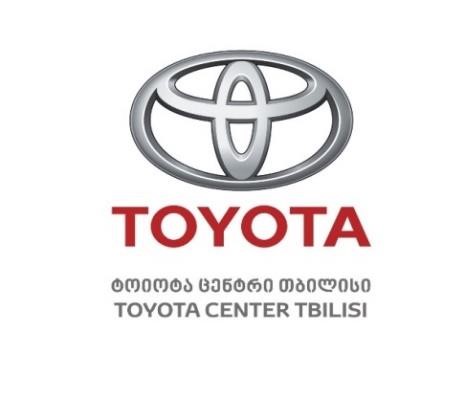 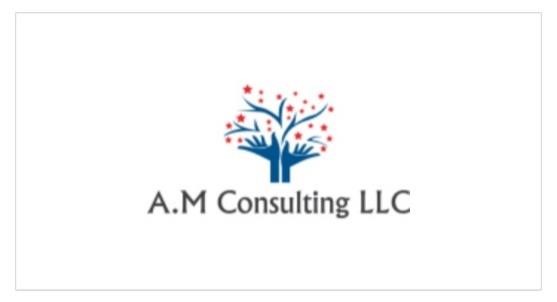 შპს ,,ტოიოტა ცენტრი თბილისი’’ ქ. ქობულეთში, ნარჩენების აღდგენის და 10 ტონაზე მეტი სახიფათო ნარჩენის დროებითი შენახვის ობიექტის ექსპლუატაციის ეკოლოგიური აუდიტის ანგარიში შემსრულებელი: შპს ,,ა.მ კონსალტინგი“ დირექტორი: თინათინ ჟიჟიაშვილი ხელმოწერა: ქ. თბილისი, 2019 წელი შესავალი შპს ,,ტოიოტა ცენტრი თბილისი’’-ს ეკოლოგიურ აუდიტს დაქვემდებარებული საწარმოო ობიექტი, რომელიც ახორციელებს მისი ძირითადი საქმიანობის პროცესში წარმოქმნილი ნარჩენების (ნამუშევარი ზეთები) ენერგიის წყაროდ (სითბო) აღდგენას და აღნიშნული სახიფათო ნარჩენის, რომლის რაოდენობა აღემატება 10 ტონას, ობიექტზე დროებით განთავსებას, მდებარეობს ქ. ქობულეთში, მემედ აბაშიძის პირველი შესახვევი #2. შპს ,,ტოიოტა ცენტრი თბილისი’’ ახორციელებს საქართველოში იმპორტიტებული „ტოიოტას“ მარკის ავტომობილების, ასევე ავტომობილების ნაწილების გაყიდვას და ავტომობილების ტექნიკურ მომსახურებას, მათ შორის ზეთის შეცვლას. კომპანიის ხელმძღვანელობა განსაკუთრებულ ყურადღებას უთმობს მისი საქმიანობის ეკოლოგიურ პოლიტიკას და ბუნებრივი რესურსების რაციონალურად გამოყენებას. კომპანიის ეკოლოგიური პოლიტიკა წარმოადგენს ზოგადი პოლიტიკის ნაწილს, რომელიც მიმართულია ორგანიზაციის ეკოლოგიური მენეჯმენტის სისტემის მუდმივი სრულყოფისაკენ. კომპანიამ, ეკოლოგიური პოლიტიკის ფარგლებში მიიღო გადაწყვეტილება, ობიექტზე დაგროვილი ავტომობილების ნამუშევარი ზეთების ამავე ობიექტის გათბობის საშუალებად გამოყენების შესახებ და ტოიოტას ცენტრში განთავსდა ამერიკული წარმოების ,,CLEAR BURN’’-ის მოდელის წყალგამათბობელი სისტემა, რომელშიც საწვავდ გამოყენებულია ნამუშევარი ზეთები. შპს ,,ტოიოტა ცენტრი თბილისმა’’, ქ. ქობულეთის ობიექტზე ნამუშევარი ზეთების გათბობის საშუალებად გამოყენება (ნარჩენების აღდგენა) დაიწყო 2015 წლის პირველ ივნისამდე. ამიტომ, ზემოაღნიშნული საქმიანობა ,,ეკოლოგიური აუდიტის ანგარიშის შედგენისა და მიმდინარე საქმიანობის გაგრძელების შესახებ გადაწყვეტილების მიღების წესების დამტკიცების თაობაზე’’ საქართველოს გარემოს დაცვისა და სოფლის მეურნეობის მინისტრის 2018 წლის 11 ოქტომბრის №2827 ბრძანების მე-2 მუხლის თანახმად ექვემდებარება ეკოლოგიური აუდიტის ანგარიშის მომზადებასა და მიმდინარე საქმიანობის გაგრძელების შესახებ სამინისტროს გადაწყვეტილების მიღებას. ზემოაღნიშნული ბრძანების მე-3 მუხლის მიხედვით, ეკოლოგიური აუდიტის ანგარიშში განხილული უნდა იყოს გარემოს არსებული მდგომარეობის ანალიზი, რაც გულისხმობს მიმდინარე საქმიანობის განხორციელების პროცესში აღნიშნული საქმიანობის პირდაპირი და არაპირდაპირი ზემოქმედების გამოვლენას, აღწერას და შედეგების შესწავლას: ადამიანის საცხოვრებელ გარემოსა და მის ჯანმრთელობაზე, მცენარეულ საფარსა და ცხოველთა სამყაროზე, ბუნებრივ და სახეცვლილ ეკოსისტემებზე, ლანდშაფტებზე, ჰაერზე, წყალზე, ნიადაგზე, კლიმატზე, ისტორიულ ძეგლებსა და კულტურულ ფასეულობებზე, სოციალურ-ეკონომიკურ ფაქტორებზე, გეოლოგიური და ჰიდროლოგიური გარემოს არსებული სიტუაციის შეფასებაზე და მოსალოდნელ რისკებზე და უნდა მოიცავდეს შემდეგს: საქმიანობით გამოწვეული ზემოქმედების წყაროების, სახეებისა და ობიექტების დადგენას; გარემოს მდგომარეობის რაოდენობრივი და ხარისხობრივი მახასიათებლების ცვლილებების პროგნოზს; მიმდინარე საქმიანობის განხორციელებისას შესაძლო ავარიული სიტუაციების ალბათობის განსაზღვრას და რისკების ანალიზს, მოსალოდნელი შედეგების შეფასებას და ავარიულ სიტუაციაზე რეაგირების გეგმებს; გარემოზე და ადამიანის ჯანმრთელობაზე უარყოფითი ზემოქმედების პრევენციისა და შემცირების გზებს, საჭიროების შემთხვევაში, საკომპენსაციო ღონისძიებების განსაზღვრასა და შესაბამისი გეგმების შემუშავებას; გარემოს შესაბამის კომპონენტებზე ზემოქმედების სახეების (პირდაპირი, არაპირდაპირი, კუმულაციური და სხვ.) კონტროლისა და მონიტორინგის მეთოდების დადგენას; საქმიანობის განხორციელების ადგილზე არსებული სოციალურ-ეკონომიკური მდგომარეობის ანალიზს; გარემოში შესაძლო ემისიების სახეობებისა და რაოდენობის დადგენას; საქმიანობის განხორციელების პროცესში წარმოქმნილი ნარჩენების რაოდენობისა და მახასიათებლების განსაზღვრას და მათი შემდგომი მართვის ღონისძიებებს; მიმდინარე საქმიანობის ტექნოლოგიური ციკლის აღწერას (მათ შორის – არსებული დანადგარების საპასპორტო მონაცემებს ასეთის არსებობის შემთხვევაში); საქმიანობის მიმდინარეობისა და შემდგომი განხორციელების ეტაპებისათვის გარემოსდაცვითი მონიტორინგის გეგმების შემუშავებას, სადაც გათვალისწინებული იქნება თვითმონიტორინგის პროგრამა; მიმდინარე საქმიანობის შეწყვეტის შემთხვევაში, საქმიანობის დაწყებამდე გარემოს პირვანდელ მდგომარეობასთან აღდგენის ღონისძიებებს და მათი განხორციელების გეგმას; ორგანიზაციების დასახელებას და იურიდიულ მისამართს, რომლებიც მონაწილეობდნენ ეკოლოგიური აუდიტის ჩატარებაში და შესაბამისი ანგარიშის მომზადებაში; მიმდინარე საქმიანობის განხორციელების ადგილის GIS (გეოინფორმაციული სისტემები, Shape ფაილების ფორმატი) კოორდინატებს, სიტუაციურ რუკას და გენ-გეგმას, სადაც დატანილი იქნება საწარმოო მოედანი, შენობა-ნაგებობები, საკომუნიკაციო ქსელები, ზემოქმედების წყაროები და სხვა; ეკოლოგიური აუდიტის შემუშავების პროცესში გამოყენებულ ლიტერატურას (წყაროს მითითებით), საკანონმდებლო და კანონქვემდებარე ნორმატიული აქტების ჩამონათვალს. ორგანიზაციის დასახელება და იურიდიული მისამართი რომელიც მონაწილეობდა ეკოლოგიური აუდიტის ჩატარებაში და შესაბამისი ანგარიშის მომზადებაში.ინფორმაცია იმ საკონსულტაციო კომპანიის დასახელებისა და იურიდიული მისამართის შესახებ რომელიც მონაწილეობდა ეკოლოგიური აუდიტის ანგარიშის მომზადებაში, მოცემულია ცხრილში №2.1.   ცხრილი №2.1  საკანონმდებლო და კანონქვემდებარე ნორმატიული აქტების ჩამონათვალი 3.1 საქართველოს გარემოსდაცვითი კანონმდებლობა საქართველოს გარემოსდაცვითი კანონმდებლობა მოიცავს კონსტიტუციას, გარემოსდაცვით კანონებს, საერთაშორისო შეთანხმებებს, კანონქვემდებარე ნორმატიულ აქტებს, პრეზიდენტის ბრძანებულებებს, მინისტრთა კაბინეტის დადგენილებებს, მინისტრების ბრძანებებს, ინსტრუქციებს, რეგულაციებს და სხვა. საქართველოს რატიფიცირებული აქვს რამოდენიმე გარემოსდაცვითი საერთაშორისო კონვენცია.  საპროექტო სასარგებლო წიაღისეულის გადამამუშავებელი საწარმოს მოწყობისა და ექსპლუატაციის პროექტის გარემოზე ზემოქმედების შეფასების პროცესში გათვალისწინებული უნდა იქნას შემდეგი გარემოსდაცვითი კანონების მოთხოვნები (ცხრილი №3.1.1).  ცხრილი №3.1.1 3.2 საქართველოს გარემოსდაცვითი სტანდარტები  წინამდებარე გარემოზე ზემოქმედების შეფასების ანგარიშის დამუშავების პროცესში გარემო ობიექტების (ნიადაგი, წყალი, ჰაერი) ხარისხის შეფასებისათვის გამოყენებული იქნა შემდეგი გარემოსდაცვითი სტანდარტები. ცხრილი №3.2.1  \3.3 საერთაშორისო ხელშეკრულებები  საქართველო მიერთებულია მრავალ საერთაშორისო კონვენციას და ხელშეკრულებას, რომელთაგან გარემოზე ზემოქმედების შეფასების პროცესში მნიშვნელოვანია შემდეგი:  ბუნებისა და ბიომრავალფეროვნების დაცვა:  კონვენცია ბიომრავალფეროვნების შესახებ, რიო დე ჟანეირო, 1992 წ;  კონვენცია საერთაშორისო მნიშვნელობის ჭარბტენიანი, განსაკუთრებით წყლის ფრინველთა საბინადროდ ვარგისი ტერიტორიების შესახებ, რამსარი 1971 წ; კონვენცია 	გადაშენების 	პირას 	მყოფი 	ველური ფაუნისა 	და 	ფლორის 	სახეობებით საერთაშორისო ვაჭრობის შესახებ (CITES), ვაშინგტონი, 1973 წ;  ბონის კონვენცია ველური ცხოველების მიგრაციული სახეობების დაცვის შესახებ, 1983 წ.  კლიმატის ცვლილება:  გაეროს კლიმატის ცვლილების ჩარჩო კონვენცია, ნიუ-იორკი, 1994 წ;  მონრეალის ოქმი ოზონის შრის დამშლელ ნივთიერებათა შესახებ, მონრეალი, 1987;  ვენის კონვენცია ოზონის შრის დაცვის შესახებ, 1985 წ;  კიოტოს ოქმი, კიოტო, 1997 წ;  გაეროს კონვენცია გაუდაბნოების წინააღმდეგ ბრძოლის შესახებ, პარიზი 1994.  დაბინძურება და ეკოლოგიური საფრთხეები  ევროპის და ხმელთაშუა ზღვის ქვეყნების ხელშეკრულება მნიშვნელოვანი კატასტროფების შესახებ, 1987 წ.  კულტურული მემკვიდრეობა:  კონვენცია ევროპის კულტურული მემკვიდრეობის დაცვის შესახებ;  კონვენცია ევროპის არქეოლოგიური მემკვიდრეობის დაცვის შესახებ  საჯარო ინფორმაცია  კონვენცია 	გარემოს 	დაცვით 	საკითხებთან 	დაკავშირებული 	ინფორმაციის ხელმისაწვდომობის, გადაწყვეტილებების მიღების პროცესში საზოგადოების მონაწილეობისა და ამ სფეროში მართლმსაჯულების საკითხებზე ხელმისაწვდომობის შესახებ (ორჰუსის კონვენცია, 1998 წ.).  ობიექტის აღწერა როგორც შესავალ ნაწილში ავღნიშნეთ, შპს ,,ტოიოტა ცენტრი თბილისი’’, ქ. ქობულეთში, მის დაქვემდებარებაში არსებული ობიექტის გათბობის სისტემაში საწვავად იყენებს ნამუშევარ ზეთებს და აღნიშნული საქმიანობა საქართველოს კანონის ,,ნარჩენების მართვის კოდექსის’’ პირველი დანართის შესაბამისად განიხილება ნარჩენების აღდგენად (საწვავად ან სხვაგვარი გამოყენება ენერგიის მისაღებად) და მინიჭებული აქვს R1 კოდი. გარდა ამისა, ობიექტზე ნამუშევეარი ზეთების შესაგროვებლად განთავსებულია 18 კუბ.მ მოცულობის რეზერვუარი (10 ტონაზე მეტი სახიფათო ნარჩენის დროებითი შენახვის ობიექტი). შპს ,,ტოიოტა ცენტრი თბილისმა’’ აღნიშნული საქმიანობის განხორციელება დაიწყო 2015 წლის პირველ ივნისამდე, ამიტომ, საქმიანობა, მოქმედი კანონმდებლობის შესაბამისად საჭიროებს ეკოლოგიური აუდიტის ანგარიშის მომზადებას. ტოიოტას ცენტრის შენობა შედგება სამი ნაწილისგან, ესენია: საავტომობილო სალონი, ადმინისტრაციული ნაწილი და ავტომობილების ტექნიკური მომსახურებისთვის განკუთვნილი ნაგებობა. ამასთან, აღნიშნული ობიექტის ეზოში ასევე განთავსებულია დამხმარე ნაგებობები, მათ შორის ნარჩენების განთავსებისთვის განკუთვნილი შენობა-ნაგებობა. 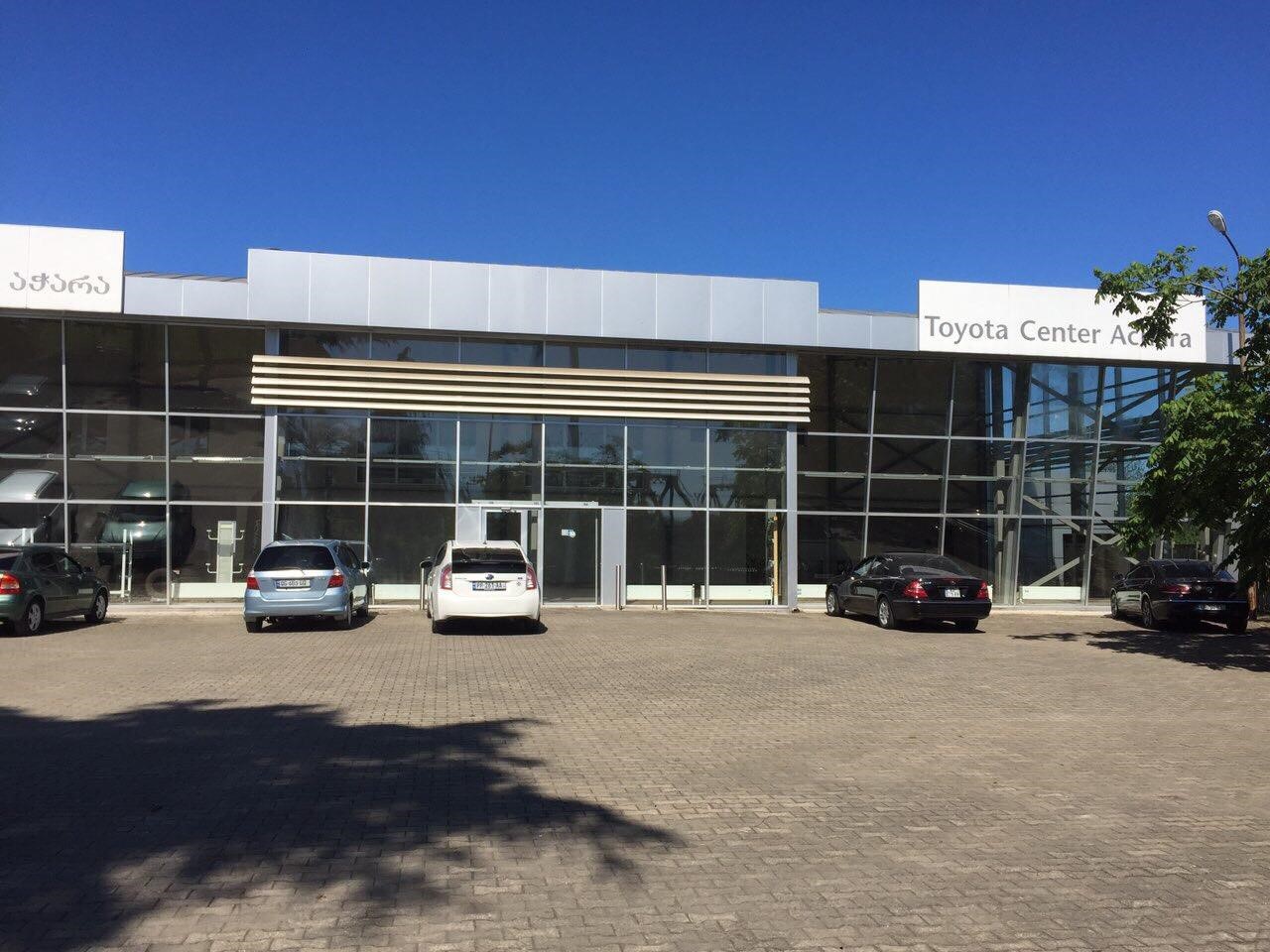 სურ. #1 - ავტომობილების სალონის ცენტრალური შესასვლელი ობიექტზე, ამერიკული წარმოების ,,CLEAR BURN’’-ის მოდელის წყალგამათბობელი დანადგარები განთავსებულია მათთვის განკუთვნილ დახურულ ოთახში, რაც შეეხება საწვავის (ნამუშევარი ზეთი) შესაგროვებლად გაკუთვნილ ჰერმეტულ ავზს, რომლის მოცულობაა 18 კუბ.მ. განთავსებულია შენობის გარეთ, იზოლირებულად, განთავსების ადგილი მობეტონებულია და ზეთების შემთხვევითი დაღვრის შემთხვევებისთვის აღჭურვილია შემკრები სისტემით, რომელიც მიერთებულია ობიექტზე არსებულ ნავთობის სეპარატორთან. გარდა ამისა, ობიექტზე იგეგმება საწვავის შესაგროვებელი რეზერვუარის განთავსებისთვის განკუთვნილი ტერიტორია აღიჭურვოს მეორადი შემაკავებლით და რეზერვუარის გარშემო მოეწყოს დაახლოებით 1 მ სიმაღლის ბარიერი (კედელი). ობიექტზე განთავსებული რეზერვუარი აღჭურვილია შიგთავსის მოცულობის საზომით. ობიექტის განთავსების ნაკვეთის საკადასტრო კოდია: 20.42.09.066; GPS კოორდინატები მოცემულია ცხრილში: 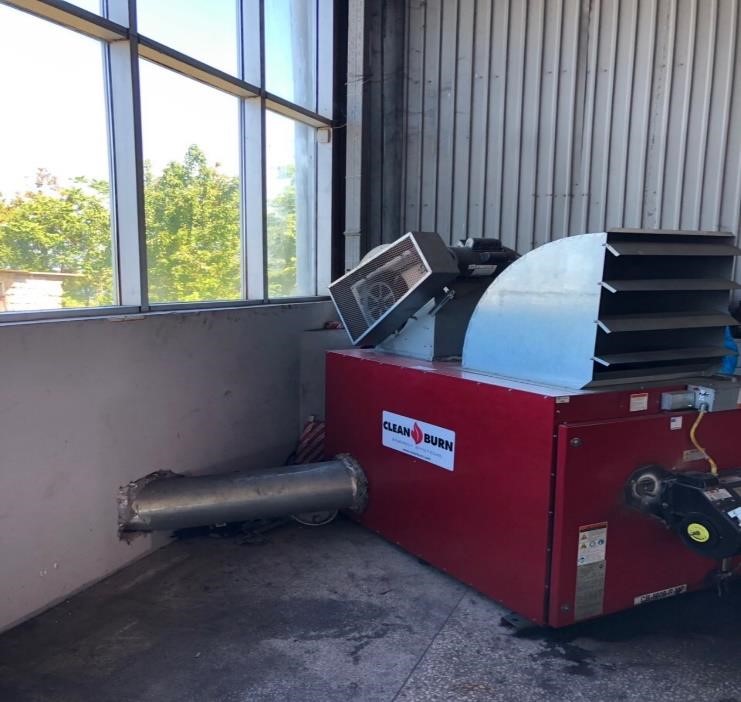 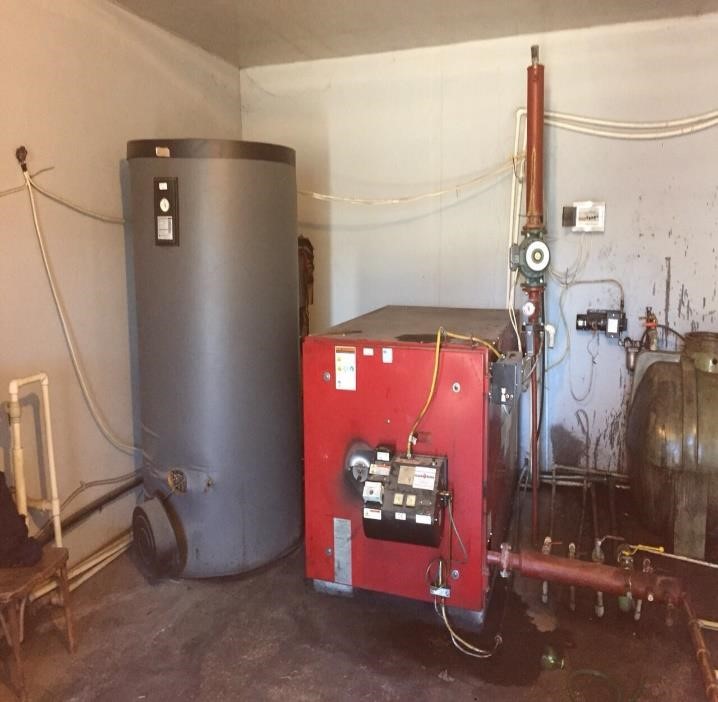 სურ.#2 და #3 - ობიექტზე განთავსებული ,,CLEAR BURN’’-ის მოდელის წყალგამათბობლები 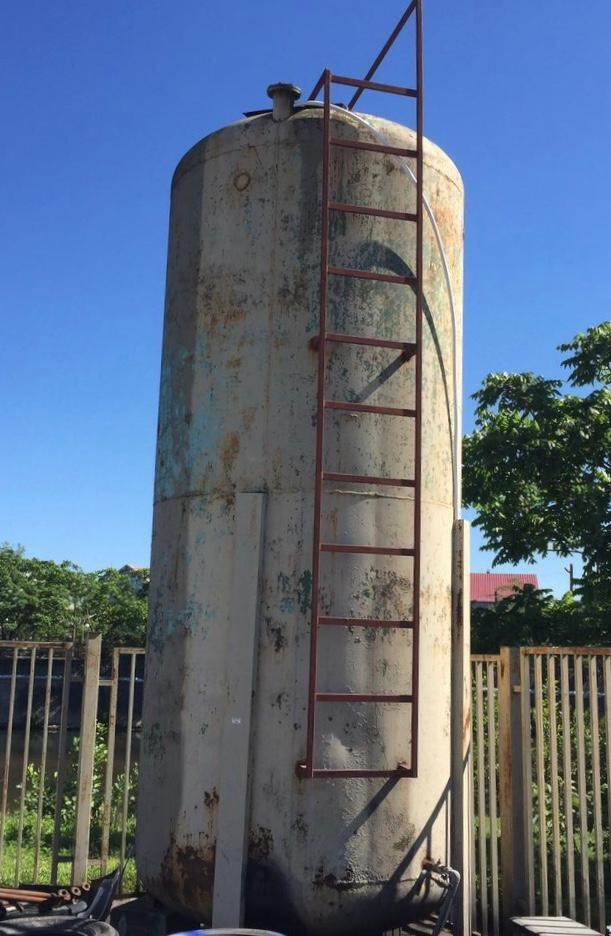 სურ.#4 - 18 კუბ.მ მოცულობის რეზერვუარი 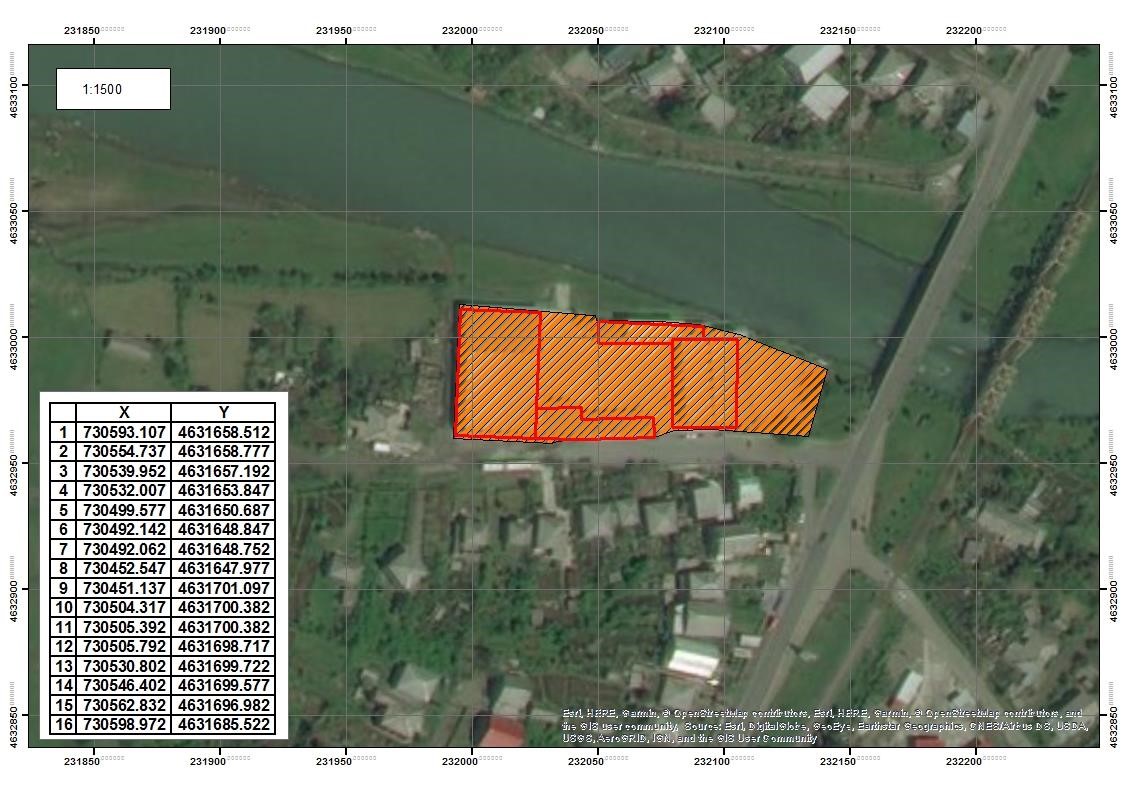 სურ.#5 - საწარმოო ობიექტის სიტუაციური რუკა მიმდინარე საქმიანობის ტექნოლოგიური ციკლის აღწერა  შპს ,,ტოიოტა ცენტრი თბილისის’’ ქ. ქობულეთის საწარმოო ობიექტში გათბობის მიზნით განთავსებულია ამერიკული წარმოების ,,CLEAR BURN’’-ის მოდელის წყალგამათბობელი დანადგარები, რომლებიც, მეტეოროლოგიური პირობების შესაბამისად მუშაობენ როგორც მონაცვლეობით, ასევე ერთდროულად.  თითოეული დანადგარი დღე-ღამეში მოიხმარს არაუმეტეს 120 ლ საწვავს. საპასპორტო მონაცემების თანახმად ,,CLEAR BURN’’-ის მოდელის წყალგამათბობელი დანადგარი რეკომენდირებულია კომერციული ან საწარმოო ობიექტებისთვის და მასში შესაძლებელია საწვავად გამოყენებული იქნეს ნებისმიერი დიზელის საწვავი; ავტომობილების ნამუშაევარი ზეთები; ნამუშევარი ტრანსმისიური სითხეები და ნებისმიერი ტიპის ჰიდრავლიკური ზეთები. დანადგარი შედგება: ღუმელის კორპუსისგან საწვავის (ზეთის) მადოზირებელი ტუმბოსგან და მასზე დამონტაჟებული მექანიკური საწვავის (ზეთის) ფილტრისგან  ელექტროკონტაქტიანი მანომეტრისგან  ელექტრო ავტომატური თერმომეტრებისგან სანთურისგან რომელიც აღჭურვილია შემრევი ბლოკისგან, ჰაერისა (1.5 ატმ.) და საწვავის (ზეთის) ელექტრო სარქველებისგან, აგრეთვე საწვავის (ზეთის) გამაცხელებელი ტენით (50–60 გრადუსი) სანთურაში ჩამონტაჟებული ჰაერის ტურბო შებერვის ელექტრო მოწყობილობისგან  სპეციალური საწვავი ფრქვევანასგან, რომელშიც ჩამონტაჟებულია გამაცხელებელი „ტენი“ (75–80 გრადუსი) და ჰაერის (1.5 ატმ) შემრევი (სრული წვისთვის) ელექტრონულ–ტრანზიტორული მართვის ბლოკისგან, რომელზეც მიერთებულია ფრქვევანაზე დამონტაჟებული ფოტოელემენტი, რაც უზრუნველყოფს დანადგარის გამართულ მუშაობას. პარამეტრების დარღვევის ან რაიმე შეფერხების (საწვავის მიწოდების შეწყვეტის, ჰაეირის და საცირკულაციო წყლის მიწოდების შეწყვეტის, კვამლიანობის და სხვა) შემთხვევაში, თიშავს დანადგარს და ინთება ავარიული წითელი ნათურა წვის კამერისგან, რომელშიც ჩამონტაჟებულია სპეციალური ლაბირინთული ჯიბეების ნამწვის მყარი სხეულების ატმოსფეროში გამოფრქვევის აცილების მიზნით საცირკულაციო წყლის ტუმბოსგან წყლის შემავალი და გამომავალი ურდულებისა და უკუ სარქველისგან წყლის ჭარბის წნევის დამცავი საქრველისგან ელექტრო ავტომატური მართვის პანელებისგან კვამლგამწოვი 450 მმ–იანი და 8 მ სიმაღლის მილისგან კომპონენტებისგან, რომელიც მოიცავს ზეთის (საწვავი) მიწოდების ქსელისა და ჰერის (1.5 ატმ) მისაწოდებლად საჭირო მილების ქსელისგან Clean-out door - გასაწმენდი კარი Combustion chamber - წვის კამერა Furnace flue – ღუმელის კვამლგამწოვი Clean-out breach – საწმენდი მილი Clean-out cap - საწმენდი მილის სახურავი ობიექტზე, ავტომობილების ტექნიკური მომსახურების ეტაპზე დაგროვილი ნამუშევარი ზეთის შესაგროვებლად, ეზოში განთავსებულია 1 კუბ.მ. მოცულობის რეზერვუარი, რომელიც მოთავსებულია ქვიშის ადსორბენტზე. თავდაპირველად, სწორედ აღნიშნულ რეზერვუარში გროვდება ობიექტზე წარმოქმნილი ნამუშევარი ზეთი, საიდანაც, დაგროვების შესაბამისად, ტუმბოს საშუალებით ხდება მისი გადატუმბვა 18 კუბ.მ. მოცულობის რეზერვუარში. 18 კუბ.მ. მოცულობის რეზერვუარი ტექნოლოგიური მილსადენების საშუალებით მიერთებულია ობიექტზე განთავსებულ გამათბობელ დანადგარების ავზთან. გამათბობელ დანადგარებში საწვავის მიწოდება (ნამუშევარი ზეთი) წარმოებს ტუმბოების საშუალებით, რომლებიც აღჭურვილია მექანიკური ფილტრებით. აღნიშნული ფილტრები უზრუნველყოფს საწვავის გაწმენდას მყარი მინარევებისგან, რაც ნამწვ აირებში მინიმუმამდე ამცირებს მყარი ნაწილაკების ემისიებს. ტუმბოებში დამონტაჟებული მექანიკური ფილტრები ექვემდებარება პერიოდულ გაწმენდას. ფილტრების გასაწმენდად გამოიყენება ობიექტზე ნარჩენის სახით წარმოქმნილი ნავთობპროდუქტები, რომლებიც ბრუნდება ტექნოლოგიურ ციკლში (საწვავის რეზერვუარში). პერიოდულად გაწმენდას ექვემდებარება ასევე სანთურებში ჩამონტაჟებული საწვავის ფილტრის ბადეები და გამათბობებლი სისტემები, სადაც ადგილი აქვს ნაცრის დაგროვებას. გამათბობელ დანადგარებში წარმოქმნილი მცირე რაოდენობის ნაცარი გროვდება ნარჩენებისთვის განკუთვნილ ჰერმეტულ კონტეინერში და შემდგომი მართვის მიზნით, ხელშეკრულების საფუძველზე გადაეცემა შესაბამის კონტრაქტორს. ობიექტზე განთავსებულ გამათბობელ დანადგარებში წარმოქმნილი ნამწვი აირები ატმოსფერულ ჰაერში გაიფრქვევა 450 მმ დიამეტრის და 8 მ სიმაღლის მილის საშუალებით. დანადგარები აღჭურვილია ავარიული შეტყობინების სისტემით და გაუმართაობის შემთხვევაში ითიშება ავტომატურად. დანადგარებს სეზონურად, ექსპლუატაციაში გაშვებამდე უტარდებათ ტექნიკური დათვალიერება.  გარემოს არსებული მდგომარეობის ანალიზი და გარემოს მდგომარეობის რაოდენობრივი და ხარისხობრივი მახასიათებლების ცვლილებების პროგნოზი ქ. ქობულეთის ზოგადი ფიზიკურ-გეოგრაფიული დახასიათება ქობულეთის მუნიციპალიტეტი მდებარეობს საქართველოს სამხრეთ-დასავლეთ, ხოლო აჭარის ავტონომიური რესპუბლიკის ჩრდილოეთ ნაწილში. იგი იწყება კოლხეთის სამხრეთ-დასავლეთის ჭაობიანი დაბლობით და იშლება ჩოლოქის, ცხრაფონას, აჭყვას, კინტრიშის, კინკიშას, დეხვასა და ჩაქვისწყლის ხეობებში. ქობულეთის მუნიციპალიტეტში ატმოსფერული ნალექების რაოდენობა წელიწადში 2500-3000 მმ-ს უდრის. მაქსიმუმი მოდის სექტემბერზე, ხოლო მინიმუმი - მაისზე. ჰაერის საშუალო წლიური ტემპერატურა 13-15 გრადუსს აღემატება. მუნიციპალიტეტისათვის დამახასიათებელია ნიადაგების მრავალფეროვნება: ზღვისპირა დაბლობებში ტორფ-ჭაობიანი ნიადაგებია, ხეობებში ალპური ქანებია, გორაკ-ბორცვიან ზოლში გავრცელებულია წითელმიწა-ნიადაგები, ხოლო უფრო მაღალ ადგილებში გაეწრებული ნიადაგებია, სადაც კარგად ხარობს სუბტროპიკული კულტურები. მუნიციპალიტეტში ეკონომიკის დარგებიდან აღსანიშნავია ტურიზმი და სოფლის მეურნეობა. ქალაქი ქობულეთი ქვეყნის უმნიშვნელოვანეს საზღვაო კურორტს წარმოადგენს, ასევე განვითარების სტადიაშია სოფლად ტურიზმი. სოფლის მეურნეობაში ძირითადი მიმართულებებია მეციტრუსეობა, მეჩაიეობა, მებაღეობა, ასევე განვითარებულია მეცხოველეობაც. მუნიციპალიტეტში ასევე მოქმედებენ გადამამუშავებელი და კვების მრეწველობის მცირე საწარმოები. ეკონომიკურად ყველაზე მეტად დაწინაურებულია მომსახურეობისა და ვაჭრობის სფერო. ძირითადი ღირსშესანიშნაობანი  მუნიციპალიტეტის ტერიტორიაზე მდებარეობს კინტრიშის დაცული ტერიტორია, მტირალას ეროვნული პარკი და ისპანის აღკვეთილი.  მუნიციპალიტეტის ტერიტორიაზე არსებული მნიშვნელოვანი ისტორიული ძეგლებია: პეტრას ციხე; მამუკას ციხე; ჩეხედანას ეკლესია; ხინოწმინდის მონასტერი, ფიჭვნარის ნაქალაქარი და სხვა. ქობულეთის ისტორია ათასწლეულებს ითვლის. რეგიონი მდიდარია ქვის ხანის ადრეფეოდალური და ანტიკური არქეოლოგიური ძეგლებით, რაც ძველ კოლხეთსა და საერთოდ აღმოსავლეთ შავიზღვისპირეთის ერთ-ერთი მნიშვნელოვანი საქალაქო ცენტრის არსებობას ადასტურებს. აქ ნაპოვნია ძვ. წ. აღ. Vს-ის ოქროს ბრწყინვალე ნაკეთობები - ჭურჭელი, სამკაულები, ლარნაკები და ა.შ. 	ასევე 	ოქროს 	ფიგურიანი 	კრატერი, 	რომელიც 	მსოფლიოში 	სულ 	რამდენიმეა. დამთვალიერებელთა აღფრთოვანებას იწვევს ფიჭვნარისა და სოფელ კოხის ნასახლარები, სოფელ ზენითის საწნახელი, პეტრას, თეთროსნის, ეკლიასა და ალამბრის ციხეთა ნანგრევები თუ შუა საუკუნეების თაღოვანი ხიდები. XIX საუკუნის მეორე ნახევარში ქობულეთის ზღვისპირა ზოლი ელიტარულ კურორტად იქცა. იგი რუსეთის იმპერატორ ალექსანდრე II-ის განკარგულებითა გადაეცა იმ მთავარსარდლებს, რომლებმაც თავი გამოიჩინეს რუსეთ-თურქეთის ომის დროს. გავლენიანმა მაღალჩინოსნებმა სათანადოდ შეაფასეს ნაჩუქარი მიწის მნიშვნელობა და დაიწყეს ქობულეთის ზღვისპირა ზოლის განაშენიანება მდიდრული აგარაკებით, სადაც ოჯახის წევრებთან ერთად ზაფხულისა და ზამთრის შვებულებებს ატარებდნენ. ქობულეთის გამაჯანსაღებელი კლიმატის ძალამ სულ რამდენიმე წელიწადში გაითქვა სახელი უზარმაზარ იმპერიაში. კურორტის შესახებ არა მხოლოდ საუბრობდნენ, არამედ წერდნენ კიდეც. რასაც მოწმობს პუბლიკაციები იმდროინდელი ყველაზე ცნობილი გაზეთის ”კავკაზის” ფურცლებზე, სადაც გამოჩენილი ექიმები პანტიუხოვი და პერედელსკი წერდნენ ქობულეთის უნიკალური გამაჯანსაღებელი ჰავის შესახებ. ისინი იხსენიებდნენ ქობულეთს როგორც ”სამეკალოვკას” (რუსული დიდგვაროვნების დასახლება) და უწოდებდნენ ”რუსულ რივიერას”. ექიმ პრეობრაჟენსკისა და პროფესორ შერბაკოვის აზრებზე დაყრდნობით შეიძლება ითქვას, რომ ქობულეთის ჰავა საუკეთესოდ მოქმედებს გულ-სისხლძარღვთა და ნერვულ სისტემასა თუ სასუნთქ ორგანოებზე. საქართველოს გასაბჭოების შემდეგ არისტოკრატთა აგარაკები წითელი კომისიების მფლობელობაში გადავიდა. ერთერთი საუკეთესო აგარაკი, რომელსაც სამედიცინო თვალსაზრისით იდეალური ადგილმდებარეობა ჰქონდა, ლავრენტი ბერიას საკუთრება გახდა, რომელიც მოგვიანებით სანატორიუმ „საქართველოდ” გადაკეთდა. დღეს კი ამ ადგილას თანემედროვე ხუთვარსკვლავიანი სპა-სასტუმრო „ჯორჯია პალასი” მდებარეობს. იგი როგორც დღეს, უწინაც დიდ პოპულარულ დასასვენებელ ადგილად ითვლებოდა და მას დრესაც ბევრი ცნობილი და გამოჩენილი ადამიანი სტუმრობს. 1923 წლიდან ქობულეთი სახელმწიფო მნიშვნელობის კურორტად გამოცხადდა. აქ XX საუკუნის პირველ ნახევარში განვითარება ჰპოვა მეჩაიეობა-მეციტრუსეობამ. 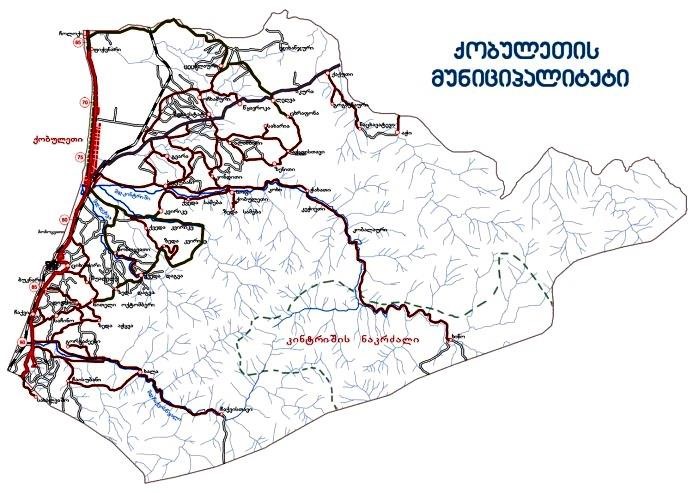 ქობულეთის მუნიციპალიტეტს უჭირავს 720 კმ2 ფართობი. მუნიციპალიტეტის ტერიტორია მოქცეულია შავი ზღვის სანაპიროს, მდ. ჩოლოქსა და მესხეთის ქედს შორის არსებულ სივრცეში. მუნიციპალიტეტს ჩრდილოეთიდან ესაზღვრება ოზურგეთის მუნიციპალიტეტი (საზღვრის სიგრძე 55 კმ.), სამხრეთ–დასავლეთით – ხელვაჩაურის მუნიციპალიტეტი (საზღვრის სიგრძე 24 კმ.), სამხრეთით – ქედის მუნიციპალიტეტი (საზღვრის სიგრძე 33 კმ.), სამხრეთ–აღმოსავლეთით – შუახევის მუნიციპალიტეტი (საზღვრის სიგრძე 21 კმ.). ზღვისპირა ზოლის სიგრძეა 24 კმ. ქობულეთის მუნიციპალიტეტის ადმინისტრაციული ცენტრია ქ. ქობულეთი. ქ. ქობულეთი მდებარეობს ქ. ბათუმიდან 25 კმ-ის დაშორებით, კოლხეთის დაბლობის სამხრეთ-დასავლეთ ნაწილში. როგორც უკვე აღინიშნა ქ. ქობულეთი შავი ზღვისპირა ცნობილი საკურორტო ქალაქია და წარმოადგენს ქვეყნის ტურიზმის განვითარებისა და ეკონომიკური აღმავლობის ერთერთ უმნიშვნელოვანეს ცენტრს. ქალაქის საერთო ფართობი შეადგენს დაახლოებით 15 კმ2.   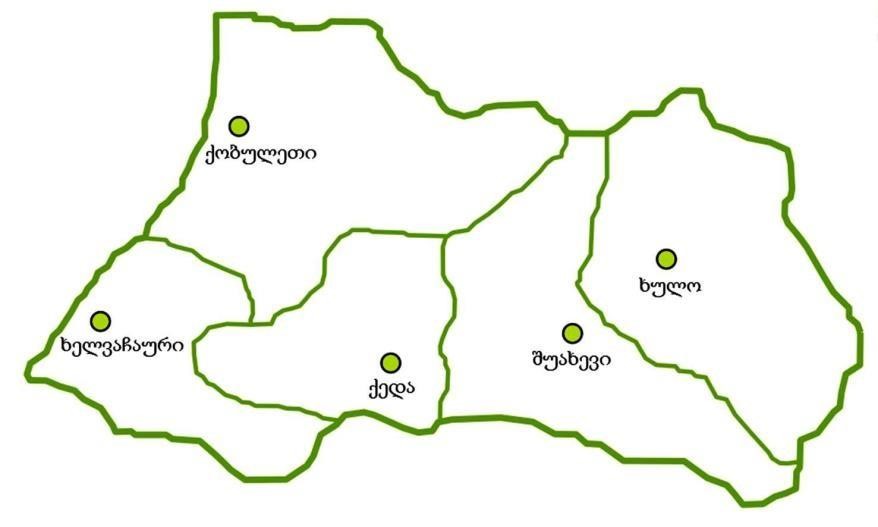 სურ. #6 - აჭარის ავტონომიური რესპუბლიკის ადმინისტრაციული დაყოფის სქემა 6.2 ატმოსფერული ჰაერის ხარისხი საქართველოს მსხვილ ინდუსტრიულ ცენტრებში, სხვადასხვა პერიოდებში ფუნქციონირებდა ატმოსფერული ჰაერის დაბინძურებაზე რეგულარულ დაკვირვებათა ქსელის საგუშაგოები (პოსტები) და მათზე წარმოებდა რიგი მავნე ნივთიერებების ატმოსფერული კონცენტრაციების ყოველდღიური სამჯერადი გაზომვა, ხოლო იმ დასახლებული პუნქტებისათვის, სადაც აღნიშნული მიმართულებით გაზომვები არ ტარდებოდა, დაბინძურების შესაბამისი მონაცემების დადგენა ხორციელდებოდა მოსახლეობის რაოდენობაზე დაყრდნობის საფუძველზე. ქვეყანაში მიღებული მეთოდური რეკომენდაციების შესაბამისად უკანასკნელ წლებში მნიშვნელოვნად შეიზღუდა სრულყოფილი დაკვირვებების წარმოების შესაძლებლობა. ამასთან აღსანიშნავია ისიც, რომ ქვეყანაში საგრძნობლად დაეცა ადგილობრივი სამრეწველო პოტენციალი და შესაბამისად, ბუნებრივ გარემოზე ზემოქმედების ჯამური მახასიათებლების მნიშვნელობებიც. აქედან გამომდინარე, გარკვეულწილად, მიზანშეწონილია ადრინდელი რეკომენდაციებით განსაზღვრული 	მონაცემებით 	სარგებლობა, 	გარემოს პოტენციური დაბინძურების მახასიათებლების დასადგენად – დასახლებული პუნქტის ინფრასტრუქტურის არსებული მდგომარეობის განვითარების პერსპექტივით, იმაზე გაანგარიშებით, რომ რეალურად შესაძლებელია ადრინდელი პერიოდისათვის უკვე მიღწეული გარემოს დაბინძურების მაჩვენებლების მიღება – შეჩერებული ან უმოქმედო საწარმოო პოტენციალის სრული ამოქმედების შემთხვევისათვის. ჰაერის დაბინძურებაზე გავლენის მქონე მეტეოპარამეტრებისა და სხვა ძირითადი მახასიათებლების მნიშვნელობები მოცემულია ცხრილში 6.2.1. ფონური კონცენტრაციების მნიშვნელობები განისაზღვრება ცალ-ცალკე შტილისათვის (ქარის სიჩქარის მნიშვნელობა დიაპაზონში 0-2მ/წმ, რომელიც ხასიათდება დაბინძურების ერთ-ერთი ყველაზე არასასურვეელი ეფექტით) და ქარის სხვადასხვა გაბატონებული მიმართულებებისათვის. სამწუხაროდ, ყველა დასახლებულ ტერიტორიებზე არ ხერხდება სრულფასოვანი რეგულარული დაკვირვებების ორგანიზაცია და შესაბამისად, ატმოსფერული ჰაერის დაბინძურების დონის ფაქტობრივი მნიშვნელობების განსაზღვრა. იმის გამო, რომ როგორც წესი, შედარებით პატარა ქალაქებში და მცირემოსახლეობიან დასახლებულ პუნქტებში ატმოსფერული ჰაერის დაბინძურებაზე დაკვირვებები პრაქტიკულად არ ტარდება. ასეთი ტერიტორიებისათვის, მავნე ნივთიერებებით ადგილმდებარეობის ატმოსფერული ჰაერის ფონური დაბინძურების მახასიათებლების დადგენა ხდება ქვეყანაში მიღებული წესით, რომელიც ეფუძნება დასახლებულ ტერიტორიაზე მოსახლეობის საერთო რაოდენობის მაჩვენებელს და ითვალისწინებს იმ ზოგად საწარმოო და საყოფაცხოვრებო მომსახურების ინფრასტრუქტურას, რომლის ფუნქციონირებაც მეტ-ნაკლებად დამახასიათებელია შესაბამისი დასახლებებისათვის (ცხრილი 6.2.2 ). ცხრილი 6.2.1  - ატმოსფერულ ჰაერში ნივთიერებათა გაბნევის  განმსაზღვრელი პარამეტრების მნიშვნელობანი ცხრილი 6.2.2 - ფონური კონცენტრაციებისათვის დადგენილი მნიშვნელობები დასახლებული ტერიტორიებისათვის მოსახლეობის რაოდენობის მიხედვით ვინაიდან ობიექტის განლაგების ადგილი, ქ. ქობულეთი წარმოადგენს საკურორტო ქალაქს, სადაც სამრეწველო პოტენციალი ძალიან დაბალია, ხოლო მაცხოვრებელთა რაოდენობა, 2012 წლის მონაცემებით შეადგენს 16 546 ადამიანს, ატმოსფერული ჰაერის დაბინძურების ფონურ მახასიათებლებად შესაძლებელია მივიჩნიოთ ზემოთ წარმოდგენილი ცხრილის შესაბამისი გრაფის მონაცემებით.ასევე, რადგან ქ. ქობულეთი წარმოადგენს საკურორტო ქალაქს, ამიტომ მავნე ნივთიერებების მიწისპირა კონცენტრაციების მნიშვნელობებები არ უნდა აღემატებოდეს 0.8 ზდკ-ს.6.3 მიმდინარე საქმიანობის განხორციელების პროცესში საქმიანობის პირდაპირი და არაპირდაპირი ზემოქმედების შეფასება ატმოსფერული ჰაერის ხარისხზე6.3.1 ატმოსფერულ ჰაერში გაფრქვეულ მავნე ნივთიერებათა სახეობები და მათი ძირითადი მახასიათებელი სიდიდეებიცხრილ-6.3.1.1-ში მოცემულია საწარმოში წარმოქმნილი მავნე ნივთიერებების კოდი, ზღვრულად დასაშვები კონცენტრაციების მნიშვნელობები, გაფრქვევის სიმძლავრეები და საშიშროების კლასი. ცხრილი 6.3.1.1. მავნე ნივთიერებათა ზღვრულად დასაშვები კონცენტრაციებიაღნიშნული მახასიათებლების – საწარმოს ფუნქციონირების მონაცემების ანალიზის საფუძველზე დადგენილი – გარემოს უმთავრესი დამაბინძურებელი წყაროებია: ა) მეორადი ზეთების 18 მ3 მოცულობის ვერტიკალური რეზერვუარი (გ-1 გაფრქვევის წყარო); ბ). CLEAR BURN’’-ის მოდელის წყალგამათბობელი დანადგარები (გ-2, გ-3 გაფრქვევის წყარო);ატმოსფერულ ჰაერში გაფრქვეულ მავნე ნივთიერებათა რაოდენობის ანგარიში	საწარმოდან გაფრქვეული ჰაერის ძირითადი დამაბინძურებელი ნივთიერებებია: ჭვარტლი, ნახშირწყალბადები, აზოტის ორჟანგი, ნახშირჟანგი, გოგირდის ორჟანგი, ქლორწყალბადი, ტყვია, კადმიუმი, დარიშხანი, ქლორი და ნიკელი. ანგარიში შესრულებულია საწარმოს მაქსიმალური დატვირთვის პირობებისათვის საანგარიშო მეთოდების და საწარმოს მიერ მოწოდებული ინფორმაციის გათვალისწინებით.რეზერვუარებიდან ნავთობპროდუქტების ორთქლის გაფრქვევის ანგარიშირეზერვუარებიდან ნავთობისა და ნავთობპროდუქტების ორთქლის გაფრქვევების გასაანგარიშებლად გამოიყენება შემდეგი ფორმულები:		M  =Y1  x Kmaxx Qmax/3600					(6.3.1.1)		G  = (Y2  x B xY3 x B) x Kmax x 10-6+G x Kx N		(6.3.1.2)ფორმულებში (6.3.2.1 – 6.3.1.2) გამოყენებულია შემდეგი აღნიშვნები:M  – მავნე ნივთიერებათა ატმოსფეროში გაფრქვევის მაქსიმალური სიმძლავრეა, გ/წმ; G  – მავნე ნივთიერებათა ატმოსფეროში გაფრქვევის წლიური რაოდენობა მ3/წელ.Y1 – რეზერვუარში ნავთობპროდუქტების ორთქლის კონცენტრაცია, გ/მ3 და აიღება მე-6.3.2.1 ცხრილის მე-2 სვეტის მიხედვით;Kmax- ცდით მიღებული კოეფიციენტია და მიწისზედა რეზერვუარებისათვის არ არის დამოკიდებული ნავთობპროდუქტების კატეგორიასა და რეზერვუარების მოცულობაზე და უდრის 1-ს;Qmax- რეზერვუარებიდან გამოდენილი აირნარევის მაქსიმალური მოცულობა ერთ საათში, მ3/სთ.;Y1 და Y2 – რეზერვუარებიდან საშუალო ხვედრითი გაფრქვევებია. შესაბამისად შემოდგომა-ზამთრისა და გაზაფხული-ზაფხულის პერიოდებისათვის და აიღება მე-6.3.2.1 ცხრილის მე-3 და მე-4 სვეტების მიხედვით;G  – ერთი რეზერვუარიდან ნავთობპროდუქტების გაფრქვევის მნიშვნელობაა მათი შენახვის დროს, ტ/წელ;K- საცდელი კოეფიციენტია და მიიღება მე-5.1 ცხრილის მე-5 სვეტის მიხედვით;N -ერთი დანიშნულების რეზერვუარების რაოდენობაა ცალებში.ცხრილ 5.1-ში მოცემულია ხვედრითი გაფრქვევის (Y1, Y2) და საცდელი კოეფიციენტის (Kì) მნიშვნელობები რაც საჭიროა ფორმულების (6.3.2.1  – 6.3.2.2) საშუალებით M და G –ს გასათვლელად სხვადასხვა სახის ნავთობპროდუქტებისათვის.ცხრილი 6.3.2.1წლის დროთა მიხედვით რეზერვუარებში ჩატვირთული ნავთობპროდუქტების რაოდენობები  (მ3) მოცემულია ცხრილ 6.3.2.2 -ში.ცხრილი 6.3.2.2.ა). გაფრქვევები ნახმარი ზეთების მიღების რეზერვუარებიდან საწარმოს საავტომობილო ნახმარი ზეთების მიღებისათვის გააჩნია ერთი 18 მ3-ის, მიწისზედა ვერტიკალური რეზერვუარი.  ნავთობპროდუქტების კატეგორია, რომელიც მიიღება რეზერვუარებში, განეკუთვნება  “Á” კლასს, ე.ი. მასში განთავსებული ნავთობპროდუქტების ტემპერატურა არ განსხვავდება ატმოსფერული ჰაერის ტემპერატურისაგან 30 0C-ზე მეტად. რეზერვუარებში ჩასასხმელი ნავთობპროდუქტების რაოდენობა წლის პერიოდის მიხედვით მოცემულია ცხრილ 5.2-ში, ხოლო ცხრილ 5.1-ში მოცემულია გაფრქვევების გამოსათვლელად საჭირო მონაცემები. ტუმბოს წარმადობა უდრის 16 მ3/სთ.   ყოველივე ამის გათვალისწინებით, ფორმულებში (4.1 – 4.2)-ში ჩასმის შემდეგ გვექნებაà:M=0.39x1.00x16/3600=0.00173 გ/წმ.G=(0.25x21.6+0.25x21.6)x1.00x10-6+0.18x0.00027x1=0.000011+0.000049=0.00006 ტ/წელ.აქედან ბუნებრივი დანაკარგი (აორთქლება შენახვისას) ზეთის რეზერვუარიდან ტოლია 0.000049 ტ/წელ. მაშასადამე გაფრქვევის ინტენსივობა ტოლი იქნება:M=0.000049 x 106/(3600 x 8760)= 0.0000016 გ/წმ.მაშასადამე ჯამური გაფრქვევის ინტენსივობა ტოლი იქნება:M=0.00173+0.0000016=0.0017316 გ/წმ.ბ). მავნე ნივთიერებათა გაფრქვევის ანგარიში მეორად ზეთზე მომუშავე ცხელი წყლის საქვაბეებიდან (გაფრქვევის წყარო გ-2, გ-3)საწარმოში ფუნქციონირებს ნამუშევარ ზეთებზე მომუშავე ცხელი წყლის საქვაბეები (ორო ცალი), რომლებიც შესაძლებელია ზამთრის სეზონში ორივე ერთდროულად მუშაობდნენ.აღნიშნულ  დანადგარში სითბოს წყაროდ გამოიყენება ნახმარი საავტომობილო ზეთები, რომლის ხარჯი თითეულში დღეღამეში შეადგენს 120 ლლიტრს, ანუ 5 ლ/სთ-ში (4.5 კგ/სთ). აღნიშნული დანადგარების მაქსიმალური მუშაობის ხანგრძლივობა წელიწადში არ აღემატებ 180 დღეს, ანუ 4320 საათს.  წლიური მეორადი საავტომობილო ზეთის გამოყენების რაოდენობა თითეულ დანადგარში  ტოლი იქნება 21.6 მ3/სთ-ს, ანუ 19.44 ტონა. ყოველ 1 მ3 ნამუშევარი ზეთის წვისას გამოიყოფა: 7.68 % ჭვარტლი საწვავში ნაცრის მასიური წილისა, 2.28 კგ აზოტის დიოქსიდი, 0.6 კგ  ნახშირჟანგი, 17.64 % გოგირდის ორჟანგი საწვავში გოგირდის მასიური წილისა, 7.92 კგ ქლორწყალბადი, 6.6 %  ტყვია საწვავიში ტყვიის მასიური წილისა, 0.001116 კგ კადმიუმი, 0.0132 კგ დარიშხანი, 0.0024 კგ ქრომი, 0.00132 კგ ნიკელი.თუ გავითვალისწინებთ, რომ  1მ3 ზეთი = 0.9ტონა, ანუ 1ტონა=1,111მ3  და ნამუშევარ ზეთში ნაცრის მაქსიმალური შემცველობა ტოლია 0.4 %-ის, ტყვიის შემცველობა 25 ppm, ხოლო გოგირდის მაქსიმალური შემცველობა 1 %, მაშინ ხვედრითი გაფრქვევის შესაბამისი მნიშვნელობები მოცემულია ცხრილ 6.3.2.3-ში.ცხრილი 6.3.2.3	თუ გავითვალისწინებთ ცხრილ 6.3.2.3-ში მოცემულ მაჩვენებლებს, მაშინ წლიური გაფრქვევები  თითეული საქვაბიდან ტოლი იქნება:Gჭვარტლი  = 19.440x2.7648/1000= 0.0537 ტ/წელი;GNO2  = 19.440 х 2.052/1000 = 0.0399 ტ/წელი;GCO = 19.440 х 0.54/1000 = 0.0105 ტ/წელი;G SO2  = 19.440x15.876/1000= 0.3086 ტ/წელი;G HCl  = 19.440x7.128/1000= 0.1386 ტ/წელი;G Pb  = 19.440x0.01485/1000= 0.00029 ტ/წელი;G Cd  = 19.440x0.001004/1000= 0.00002 ტ/წელი;G As  = 19.440x0.01188/1000= 0.00023 ტ/წელი;G Cr = 19.440x0.00216/1000= 0.00004 ტ/წელი;G Ni  = 19.440x0.001188/1000= 0.000023 ტ/წელი;ხოლო წამური გაფრქვევები ტოლი იქნება:Mჭვარტლი  = 0.0537 х 106/(4320 х 3600) = 0.003456 გ/წმ;MNO2  = 0.0399 х 106/(4320 х 3600) = 0.002565 გ/წმ;MCO  = 0.0105 х 106/(4320 х 3600) = 0.00068 გ/წმ.MSO2  = 0.3086 х 106/(4320 х 3600) = 0.019845 გ/წმ;M HCl  = 0.1386 х 106/(4320 х 3600) = 0.00891 გ/წმ;M Pb  = 0.00029 х 106/(4320 х 3600) = 0.0000186 გ/წმ;M Cd  = 0.00002 х 106/(4320 х 3600) = 0.0000013 გ/წმ;M As  = 0.00023 х 106/(4320 х 3600) = 0.000015 გ/წმ;M Cr  = 0.00004 х 106/(4320 х 3600) = 0.0000027 გ/წმ;M Ni  = 0.000023 х 106/(4320 х 3600) = 0.0000015 გ/წმ;თითეული საქვაბის გაფრქვევის მილის სიმაღლე ტოლია 8 მეტრის, დიამეტრი 0.45 მ.6.3.2 მავნე ნივთიერებათა გამოყოფის წყაროების დახასიათებაფორმა #1. მავნე ნივთიერებათა გამოყოფის წყაროების დახასიათებაფორმა #2. მავნე ნივთიერებათა გაფრქვევის წყაროების დახასიათებაფორმა #3. აირმტვერდამჭერი მოწყობილობების მუშაობის მაჩვენებლებიფორმა #4. ატმოსფერულ ჰაერში მავნე ნივთიერებათა გაფრქვევა, მათი გაწმენდა და უტილიზირება, ტ/წელი6.3.4 ატმოსფერულ ჰაერში მავნე ნივთიერებათა გაბნევის ანგარიში, მიღებული შედეგები და ანალიზი6.3.4.1 ატმოსფერულ ჰაერში მავნე ნივთიერებათა გაბნევის ანგარიშისთვის გამოყენებულიკომპიუტერული პროგრამა და გაანგარიშების ამონაბეჭდის მოკლე დახასიათებაატმოსფერულ ჰაერში მავნე ნივთიერებათა გაბნევის ანგარიში განხორციელდა ავტომატიზებული კომპიუტერული პროგრამა `Эколог~ - ის გამოყენებით, რომელიც აკმაყოფილებს მავნე ნივთიერებათა გაბნევის ნორმების სათანადო მოთხოვნებს.მავნე ნივთიერებათა გაბნევის ანგარიშისთვის საჭირო საწყის მონაცემებს წარმოადგენს:- საწარმოს გენგეგმა მასზედ გაფრქვევის წყაროთა ჩვენებით;- საწარმოს განლაგების სიტუაციური რუკა-სქემა;- საწარმოს განლაგების რაიონის კლიმატურ და ფიზიკურ-გეოგრაფიული მახასიათებლები;- საწარმოდან ატმოსფერულ ჰაერში მავნე ნივთიერებათა გაფრქვევის პარამეტრები;- დასახლებული პუნქტისთვის ატმოსფერული ჰაერის მავნე ნივთიერებათა ზღვრულად დასაშვები კონცენტრაციის ნორმები.ატმოსფერულ ჰაერში მავნე ნივთიერებათა გაბნევის ანგარიში იწარმოება მავნე ნივთიერებათა გაბნევის სხვადასხვა პარამეტრებისთვის, აირჩევა რა ამ პირობებიდან გაბნევის არახელსაყრელი და სწორედ ასეთი შემთხვევისთვის იანგარიშება მავნე ნივთიერების შესაძლო მაქსიმალური კონცენტრაცია ატმოსფერულ ჰაერში. მანქანური ანგარიშისას იგი განისაზღვრება სპეციალურად შერჩეულ წერტილებში და, აგრეთვე, საანგარიშო ბადის კვანძებში. საანგარიშო ბადედ მიღებულია კვადრატული ფორმის ტერიტორია 500მ x 500მ ბიჯით 50მ. გაბნევის ანგარიში ჩატარდა მავნე ნივთიერებათა ფონური კონცენტრაციების გათვალისწინებით [3]-ის შესაბამისად. მანქანური დამუშავების კომპიუტერული სისტემა იძლევა მთლიანი საწყისი მონაცემების წარმოდგენას და ყოველი მავნე ნივთიერებისთვის შესრულებული ანგარიშის შედეგებს.ატმოსფერულ ჰაერში მავნე ნივთიერებათა გაბნევის ანგარიშის შედეგები წარმოდგენილია დანართ 3-ში მანქანური ანგარიშის ამონაბეჭდის სახით და მათში ასახულია:-	მავნე ნივთიერებათა გაფრქვევის წყაროს პარამეტრები;-	საწარმოს განთავსების რაიონის მახასიათებელი კლიმატურ და მეტეოროლოგიური პარამეტრები, ქარის სხვადასხვა საანგარიშო სიჩქარეები;-	მავნე ნივთიერებათა ჯამური გაფრქვევები წყაროებიდან;-	მავნე ნივთიერებათა მაქსიმალური კონცენტრაციები საანგარიშო ბადის ყოველი x  და y  წერტილებისთვის;-	მავნე ნივთიერებათა მაქსიმალური კონცენტრაციების წერტილები       ზაფხულისთვის;-	მავნე ნივთიერებათა გაბნევის რუკები.6.3.4.2 ელექტროგამომთვლელ მანქანაზე გაბნევის გაანგარიშების    შედეგების ანალიზიგათვლები განხორციელდა იმ შემთხვევისათვის, როცა ერთდროულად აფრქვევს ყველა წყარო და გათვალისწინებული იქნა ქალაქის ფონური მაჩვენებლების მნიშვნელობები მოსახლეობის რაოდენობის გათვალისწინებით (125-250 ათასი). უახლოესი დასახლებული პუნქტი საწარმოდან დაშორებულია 30 მეტრი მანძილით, ამიტომ ნორმების დადგენა განხორციელდა საწარმოდან 300 მეტრ მანძილზე შემდეგ კორდინატებზე:1 – (30; 0); 2 – (-30; 0); 3 – (0; 30);  4 – (0; -30); ცხრილი 6.3.4.2.1 მავნე ნივთიერებათა გაბნევის ანგარიშის ძირითადი შედეგები6.3.4.3 ატმოსფერულ ჰაერში მავნე ნივთიერებათა ზღვრულად დასაშვები გაფრქვევის ნორმები ატმოსფერულ ჰაერში მავნე ნივთიერებათა ზღვრულად დასაშვები გაფრქვევის ნორმები თითოეული გაფრქვევ ის წყაროსთვის წარმოდგენილია ცხრილ 6.3.4.3.1-ში.ცხრილი 6.3.4.3.1.ზდგ-ს ნორმები ხუთწლიან პერიოდში თითოეული გაფრქვევის წყაროსათვის და თითოეული მავნე ნივთიერებისათვისცხრილი 6.3.4.3.1. (გაგრძელება)6.3.4 ზდგ-ს ნორმები ხუთწლიან პერიოდში მთლიანად საწარმოსათვისატმოსფერულ ჰაერში მავნე ნივთიერებათა ზღვრულად დასაშვები გაფრქვევის ნორმები ხუთწლიან პერიოდში მთლიანად საწარმოსათვის წარმოდგენილია ცხრილ 6.3.5.1-ში.ცხრილი 6.3.5.1. ზდგ-ს ნორმები ხუთწლიან პერიოდში მთლიანად საწარმოსათვისაქვე გასათვალისწინებელია ის გარემოებაც, რომ გამათბობელი მოწყობილობა წლის განმავლობაში მუშაობს მხოლოდ 4-5 თვის მანძილზე (წლის ცივ თვეებში).6.4 არსებული კლიმატური და მეტეოროლოგიური პირობების დახასიათება  ზოგადად აჭარის ავტონომიური რესპუბლიკის ჰავის თავისებურება განისაზღვრება მრავალი ფაქტორით, მათ შორის მნიშვნელოვანია სუბტროპიკული ადგილმდებარეობა და შავი ზღვის პირდაპირი ზემოქმედება.  აჭარა მიეკუთვნება სუბტროპიკული ჰავის ზონას თბილი ზამთრით და ცხელი ზაფხულით. ავტონომიური რესპუბლიკის ტერიტორია შეიძლება დაიყოს შემდეგ ქვეზონებად:  ქვეზონა მაღალი ნესტიანობით და ზღვის ქარებით მთელი წლის განმავლობაში, უხვი წვიმებით შემოდგომასა და ზამთარში;  ნესტიანი ჰავა ზომიერი ზამთრით და გაცილებით მშრალი ცხელი ზაფხულით;  ნესტიანი ჰავა ზომიერი ზამთრით და გრძელი თბილი ზაფხულით;  ნესტიანი ჰავა ცივი ზამთრით და გრძელი ცივი ზაფხულით; ნესტიანი ჰავა ცივი ზამთრით და მოკლე ზაფხულით; ნესტიანი ალპური ჰავა ფაქტიურად უზაფხულო.  ქ. ქობულეთი მდებარეობს პირველ ქვეზონაში და შესაბამისად ხასიათდება ზღვის ნოტიო სუბტროპიკული ჰავით. იცის თბილი უთოვლო ზამთარი და თბილი ზაფხული. საშუალო წლიური ტემპერატურა 14,3 0C-ია, იანვარში 5.80C, აგვისტოში 23.00C. ნალექების წლიური რაოდენობა შეადგენს 2352 მმ-ს, შეფარდებითი სინესტე 81%-ს. ქალაქში ხშირია კოკისპირული წვიმები. ზღვის წყლის საშუალო წლიური ტემპერატურა სანაპირო ზოლში 16,70C-ია. სანაპირო ზოლში კარგადაა გამოხატული ზღვის ბრიზები, რის გამოც ქალაქში მაღალი ტემპერატურა ნაკლებად შეიმჩნევა   საკვლევი ობიექტის განთავსების არეალისთვის დამახასიათებელი მეტეოპირობები წარმოდგენილია ქვემოთ მოყვანილ ცხრილებსა და დიაგრამებზე (ქ. ქობულეთის მეტეოსადგურის მონაცემებით).  (წყარო: სნწ „სამშენებლო კლიმატოლოგია“ (პნ 01. 05-08)).  ატმოსფერული ჰაერის ტემპერატურა (0C).  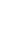 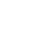 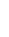 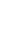 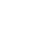 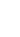 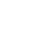 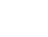 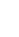 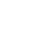 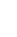 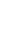 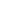 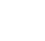 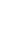 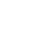 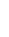 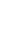 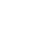 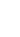 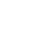 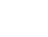 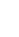 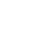 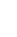 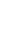 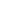 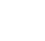 წლ. ფარდობითი ტენიანობა (%). ნალექების რაოდენობა  ქარის მახასიათებლები  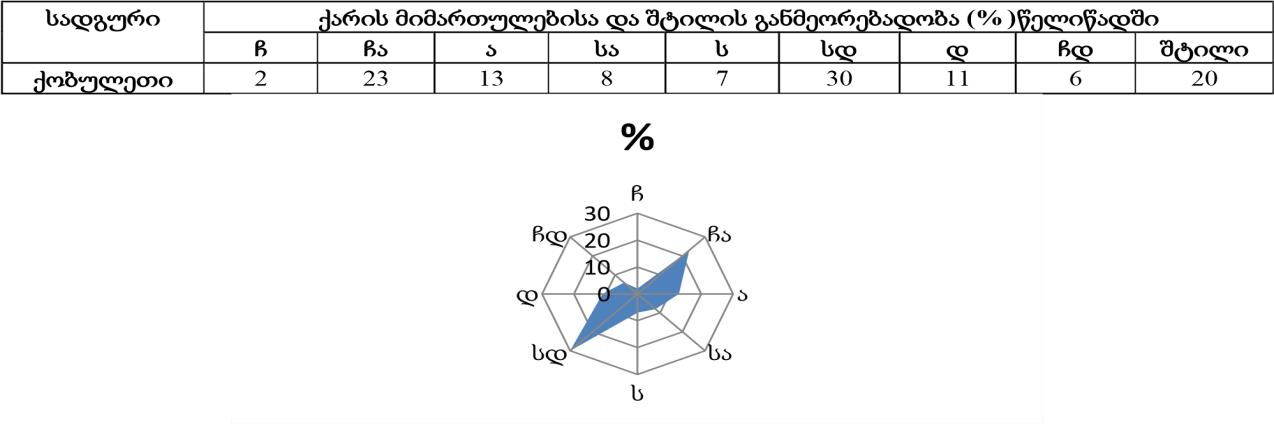 ზემოთ მოყვანილი ცხრილების საფუძველზე ცხრილში წარმოდგენილია ატმოსფერული ჰაერის დაბინძურებაზე გავლენის მქონე მეტეოპარამეტრებისა და სხვა მახასიათებლების ძირითადი მნიშვნელობები, რომლებიც განსაზღვრავენ ატმოსფერულ ჰაერში მავნე ნივთიერებათა გაბნევის პირობებს. ატმოსფერული ჰაერის დაბინძურებაზე გავლენის მქონე მეტეოპარამეტრების  და სხვა მახასიათებლების დახასიათება  6.4.1 მიმდინარე საქმიანობის განხორციელების პროცესში საქმიანობის პირდაპირი და არაპირდაპირი ზემოქმედების შეფასება კლიმატზე შპს ,,ტოიოტა ცენტრი თბილისი’’-ს წყალგამათბობელი სისტემა არ წარმოადგენს ისეთი მასშტაბის ემისიების წყაროს, რომ მისმა ემისიებმა გავლენა მოახდინოს გარემოს არსებულ კლიმატზე და გამოიწვიოს მისი ცვლილება. აღნიშნულის გათვალისწინებით, საქმიანობა კლიმატზე ზემოქმედების შემცირების თვალსაზრისით არ საჭიროებს მონიტორინგის პროგრამის და შემარბილებელი ღონისძიებების შემუშავებას. 6.5 არსებული გეოლოგიური პირობების აღწერა 6.5.1 გეომორფოლოგია  გეომორფოლოგიური თვალსაზრისით საკვლევი ობიექტის განთავსების რაიონი წარმოადგენს სამხრეთ კავკასიონის ზონის აჭარა-თრიალეთის ნაოჭა სისტემის დასწყისს და მოიცავს მთაგორიან რელიეფს, სადაც აბსოლიტური სიმაღლეები მერყეობენ 75-250 მ-მდე.  კლიმატური პირობების მიხედვით რაიონი მიეკუთვნება ნახევრად სუბტროპიკულ ზონას და ხასიათდება ზომიერი ზამთრით და ცხელი, ხანგრძლივი ზაფხულით.  რეგიონის გეოლოგიურ აგებულებაში მონაწილეობენ, როგორც ვულკანური, ასევე დანალაქი ქანები და წარმოდგენილია მეოთხეული და პალეოგენური ასაკის ქანებით, ბაზალტებით, გრანიტებით, ტუფობრექჩიებით, რომლებიც უმეტეს წილად დაფარულია მცირე სიმძლავრის (0.5-4.0 მ-მდე) დელუვიურითიხა-თიხნაროვანი გრუნტებით. საკვლევ რაიონში სხვადასხვა დროს ჩატარებული კვლევების მიხედვით დაძიებულ სიღრმემდე გრუნტის წყლები გამოვლინდა 1.5 მ-დან 2.2 მ-მდე. საფონდო მასალებზე დაყრდნობით წყალი არ არის აგრესიული რკინა-ბეტონის მიმართ.  6.5.2 სეისმური პირობები  სამშენებლო ნორმებისა და წესების „სეისმომედეგი მშენებლობა“ (პნ 01. 01-09) №1 დანართის მიხედვით, საკვლევი ობიექტის განტავსების ტერიტორია (ქ. ქობულეთის ტერიტორია) მდებარეობს 8 ბალიან (MSK 64 სკალა) სეისმურ ზონაში, რომლის სეისმურობის უგანზომილებო კოეფიციენტი A, უახლოესი დასახლებული პუნქტისათვის (ქ. ქობულეთი) შეადგენს 0,13-ს.   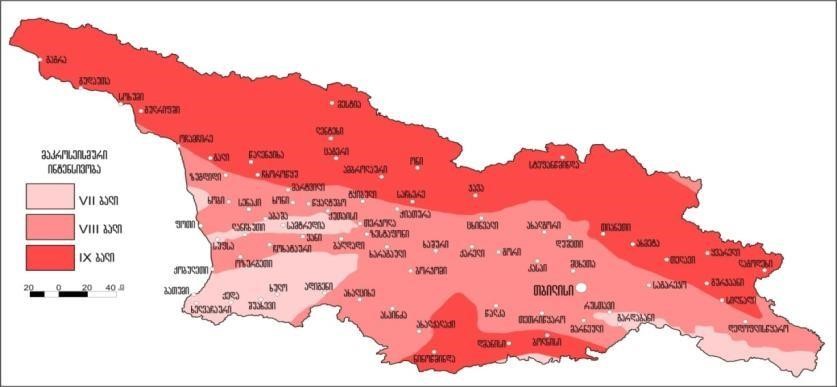 6.5.3 საშიში გეოლოგიური პროცესები საკვლევ უბანზე საშიში გეოლოგიური პროცესების განვითარების პირობები და ინტენსივობა განსაზღვრულია რელიეფის ენერგეტიკული პოტენციალით, ამგები ქანების საინჟინროგეოლოგიური თვისებებით და ლანდშაფტურ-მეტეოროლოგიური თავისებურებებით. რაც შეეხება ადამიანის ზემოქმედების მასშტაბებს გეოლოგიურ გარემოზე, აქ მათი უარყოფითი საქმიანობა საგრძნობლად ლიმიტირებულია.   საყურადღებოა ის გარემოებაც, რომ მთებში, მიუხედავად ეროზიული ფერდობების დაძაბულობისა, ტყის ხშირი საფარველის გავრცელების ზონაში ფერდობული ეროზიის და გრავიტაციული პროცესების განვითარების ტემპი საგრძნობლად შენელებულია. საკვლევ რაიონში, მდ. კინტრიშის წყალშემკრები აუზის ფარგლებში თანამედროვე საშიში გეოლოგიური პროცესებიდან სხვადასხვა მაშტაბით და ინტესივობით განვითარებას პოულობენ კალაპოტის (სიღრმითი) და ფერდობული (ფართობული) ეროზია, ღვარცოფები, თოვლის ზვავები და მეწყრული მოვლენები. კალაპოტის (სიღრმითი) ეროზია, როგორც მუდმივმოქმედი პროცესი, ტერიტორიაზე იკავებს გაბატონებულ მდგომარეობას. ეს პროცსი მიმდინარეობს ისეთი სიძლიერით, რომ არ ხდება კალაპოტური ნალექების დაგროვება. ლოკალურად გავრცელებული კალაპოტური ნალექები უმეტეს შემთხვევაში ტრანზიტული აკუმულაციის სახით გვხდება. ფერდობული (ფართობული) ეროზია დიდი გავრცელებით არ სარგებლობს, ვინაიდან მთელ ტერიტორიაზე ფერდობები დაფარულია მცენარეულის საკმაოდ ხშირი საფარით, თუმცა შეიმჩნევა ლოკალური ადგილები, სადაც ზედაპირზე შეიმჩნევა გაშიშვლებული ძირითადი ქანები. ტერიტორიის ფარგლებში ხევების ღვარცოფმაფორმირებელი კერების არე დიდი არ არის ფერდობების მნიშვნელოვანი ნაწილის მცენარეული საფარით დაფარვის გამო და უმნიშვნელო ფართობული გადარეცხვა არ ქმნის მძლავრი ღვარცოფის განვითარების პირობებს. მთიანი რელიეფი და ფერდობების დიდი დახრილობა ქმნის თოვლის ზვავების ჩამოწოლის რეალურ შესაძლებლობას, რომელთაც გააჩნიათ მუდმივი ჩამოსვლის ადგილები. თოვლის საბურველის შედარებით ნაკლები სიმძლავრის შემთხვევაშიც კი, ხშირად ადგილი აქვს ზვავების ჩამოწოლას, თუმცა მდინარის კალაპოტამდე ისინი ყოველთვის ვერ აღწევენ. მეწყრული მოვლენები ტერიტორიაზე ყველაზე ნაკლებად არის განვითარებული. მდ. კინტრიშის ხეობის ტერიტორიის რელიეფი გართულებულია მდ. კინტრიშის და მისი შენაკადების ღრმა V-ს მაგვარი ხეობებით, ეროზიული ხევებით, ჩაღრმავებებით და მკვეთრად დახრილი ფერდობებით. კლდოვანი ქანების გამოფიტვის პროდუქტები გრავიტაციული ძალებითა და ატმოსფერული ნალექებით წარმოქმნილი წყლის ნაკადებით გადაადგილდებიან ფერდობებიდან მდინარეების კალაპოტისაკენ. ხელსაყრელ რელიეფზე, მოვაკებებზე, ისინი აკუმულირდებიან და ქმნიან დელუვიურ-პროლუვიური გრუნტების საკმაოდ მძლავრ შრეებს. მათი ნაწილი გაიზიდება წყალდიდობების დროს წყლის მძლავრი ნაკადებით. მდინარის ქვედა დინებაში ალუვიურ კაჭარ-რიყნართან ერთად ისინი ქმნიან პატარ-პატარა კუნძულებს. 6.5.4 ჰიდროგეოლოგიური პირობები  საქართველოს ტერიტორიის ჰიდროგეოლოგიური დარაიონების სქემის მიხედვით, ქობულეთის მუნიციპალიტატის ტერიტორიები შედის საქართველოს ბელტის არტეზიული აუზების ფოროვანი და ნაპრალოვანი წყლების - გურიის არტეზიულ აუზში და მდებარეობს მის სამხრეთ-დასავლეთ ნაწილში, რაც მიწისქვეშა წყლების განტვირთვის არეს წარმოადგენს. 6.6 მიმდინარე საქმიანობის განხორციელების პროცესში საქმიანობის პირდაპირი და არაპირდაპირი ზემოქმედების შეფასება გეოლოგიურ გარემოზე დღეის მდგომარეობით, საწარმოო ობიექტი აშენებულია და სამშენებლო სამუშაოების წარმოება არ არის გათვალისწინებული, შესაბამისად, საქმიანობა გეოლოგიურ გარემოზე და გრუნტის წყლებზე ზემოქმედების რისკებს არ შეიცავს და ამ მიმართულებით არ არის გათვალისწინებული შემარბილებელი ღონისძიებების და მონიტორინგის პროგრამის შემუშავება. 6.7 ნიადაგების აღწერა 6.7.1 ნიადაგები და ძირითადი ლანდშაფტები  ქობულეთის ზღვისპირა ვაკეზე ჭარბობს ჰიდრომორფული და ალუვიური წარმოშობის ნიადაგები. ქალაქის აღმოსავლეთით, სახელმწიფო ნაკრძალისა და აღკვეთილის ტერიტორიებზე ძირითადად წარმოდგენილია ჭაობის ტორფიანი და ლამიან-ჭაობური ნიადაგები. ზღვისპირა ქვიშიან-კენჭოვანი ზვინულების ზოლში, ზედაპირული წყლების უკეთესი დრენაჟის პირობებში მიმდინარეობს ალუვიურ-ქვიშიანი, თიხიან-ქვიშიანი და ნაწილობრივ მდელოს გაეწერებული კორდიანი ნიადაგების განვითარების პროცესი. ქალაქის მიმდებარე გორაკ-ბორცვიან ზოლში ჭარბობს წითელმიწა ნიადაგები.   ქალაქის მიმდებარე ტერიტორიებზე განვითარებულია შემდეგი სახის ბუნებრივი და ანთროპოგენური ლანდშაფტის კომპონენტები:  ბალახოვან-სფაგნუმიანი ჭაობი;  სხვადასხვა ხარისხით დეგრადირებული ტორფიანი ჭაობი;  ძლიერ დეგრადირებული ტენიანი მურყნარები;  ხელოვნური ტყის ლანდშაფტი;  მეორადი მდელოები და მდელო-ბუჩქნარები;  სასოფლო-სამეურნეო ტერიტორიები;  ანტროპოგენურ-აქვალური ტერიტორიები.  ხოლო მაღლობებზე გავრცელებულია ტუფოგენები, ანდეზიტები და ბაზალტები, ასევე გავრცელებულია მესამეული ქანები, რომელიც დაფარულია ალუვიური, დელუვიური და ელუვიური დანალექებით. აქ გავრცელებულია ხვინჭკიანი და თიხნარიანი ნიადაგები. ზოგან ნიადაგები წითელ მიწიანია და მნიშვნელოვან ფართზე გაეწერებული ტყის ყომრალი ნიადაგია. რაც შეეხება ქ. ქობულეთში ნიადაგის დაბინძურების მდგომარეობას, ისევე როგორც საქართველოს დანარჩენ ტერიტორიაზე, ქ. ქობულეთშიც, ნიადაგის დაბინძურების მონიტორინგს აწარმოებს სსიპ გარემოს ეროვნული სააგენტო. სახელმწიფო მონიტორინგის ფარგლებში ნიადაგის დაბინძურების მონიტორინგი წარმოებს დასახლებულ პუნქტებთან ნიადაგის ზედა ფენებში (0-10 სმ). ნიადაგის აღებულ სინჯებში ძირითადად განისაზღვრა სპილენძის, თუთიის, ტყვიის, მანგანუმისა და რკინის კონცენტრაციები. ყველა გაზომვა ჩატარდა ინდუქციურად ბმული პლაზმურ ემისიური სპექტრომეტრის საშუალებით. ქვემოთ მოცემულია ჩატარებული გაზომვების შედეგები პუნქტების მიხედვით. ქ. ქობულეთში აღებული იქნა ნიადაგის 5 ნიმუში. სინჯის აღების ადგილები, შესაბამისი კოორდინატები და ანალიზების შედეგად მიღებული კონცენტრაციები მოცემულია  ქვემოთ  ცხრილში. როგორც ცხრილიდან ჩანს, სპილენძის კონცენტრაცია მერყეობდა 23.27 მგ/კგ - 62.12 მგ/კგ-ის ფარგლებში, ხოლო თუთიის კონცენტრაცია - 48.10 მგ/კგ - 317.89 მგ/კგ-ის ფარგლებში. ამ ორი ლითონის მაქსიმალური კონცენტრაციები სპილენძის - 62.12 მგ/კგ და თუთიის-317.89 მგ/კგ დაფიქსირდა აღმაშენებლის ქ. N544-თან. ტყვიის კონცენტრაცია მერყეობდა 3.01მგ/კგ - 20.27 მგ/კგის ფარგლებში, მისი მაქსიმალური შემცველობა 20.27 მგ/კგ დაფიქსირდა ქობულეთის შესასვლელში. მანგანუმის კონცენტრაცია მერყეობდა 412.91მგ/კგ - 617.99 მგ/კგ-ის ფარგლებში (გრაფიკი 199) და მისი მაქსიმალური მნიშვნელობა 617.99 მგ/კგ დაფიქსირდა რუსთაველის ქუჩაზე. რკინის შემცველობა მერყეობდა- 1.43% - 1.89 %-ის ფარგლებში. მისი მაქსიმალური მნიშვნელობა 1.89 % დაფიქსირდა ეკლესიასთან.   ცხრილი 6.7  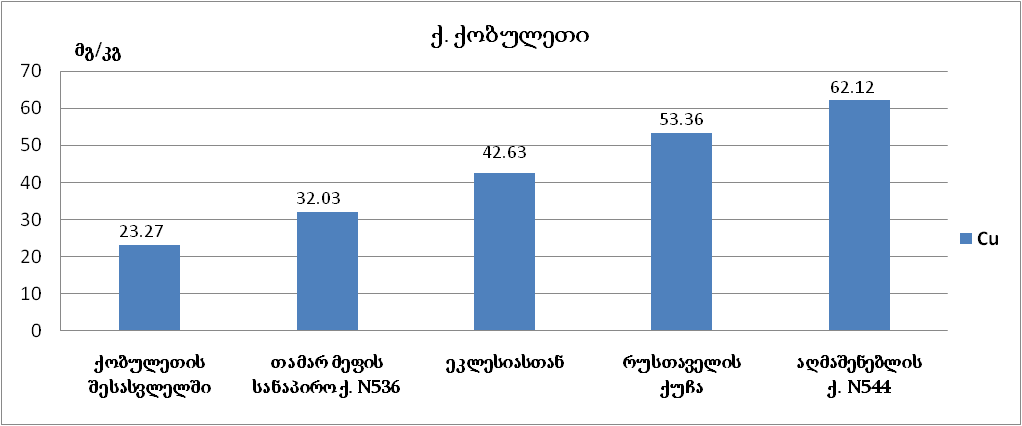 სპილენძის შემცველობა ქ. ქობულეთში აღებულ ნიადაგის სინჯებში, მგ/კგ  თუთიის შემცველობა ქ. ქობულეთში აღებულ ნიადაგის სინჯებში, მგ/კგ 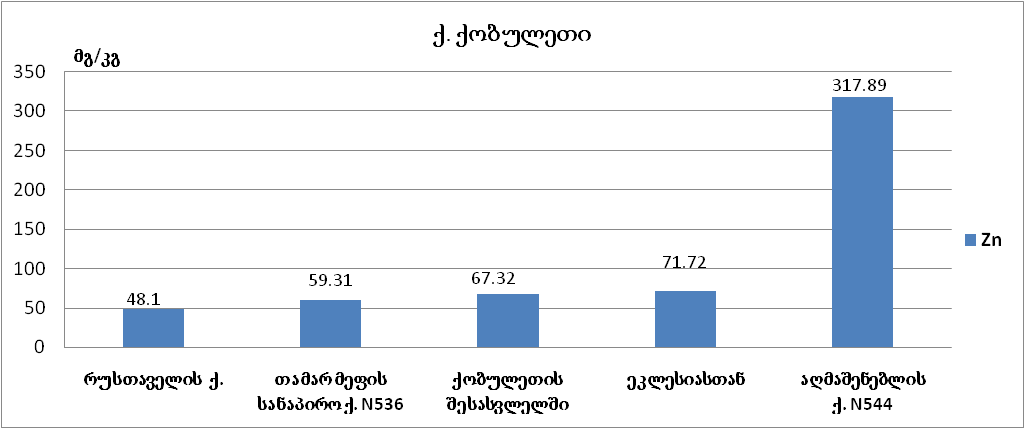 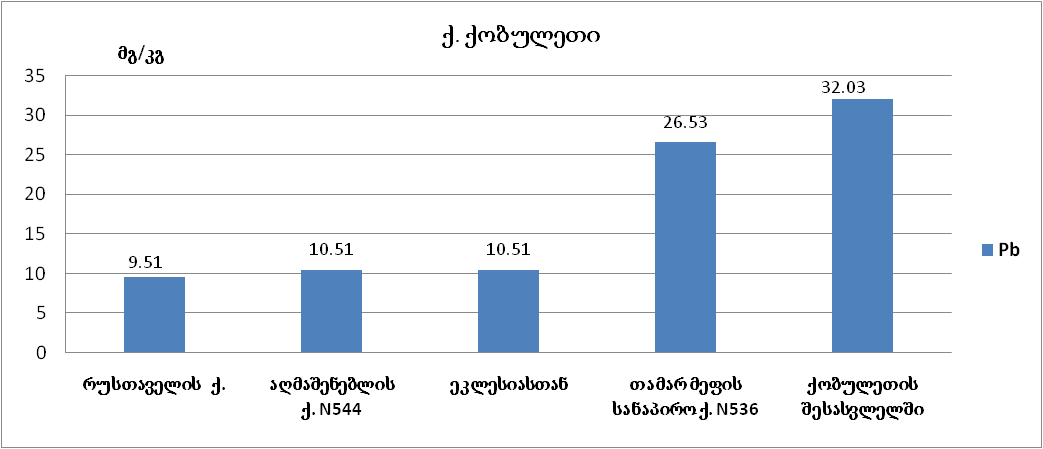 ტყვიის შემცველობა ქ. ქობულეთში აღებულ ნიადაგის სინჯებში, მგ/კგ  მანგანუმის შემცველობა ქ. ქობულეთში აღებულ ნიადაგის სინჯებში, მგ/კგ 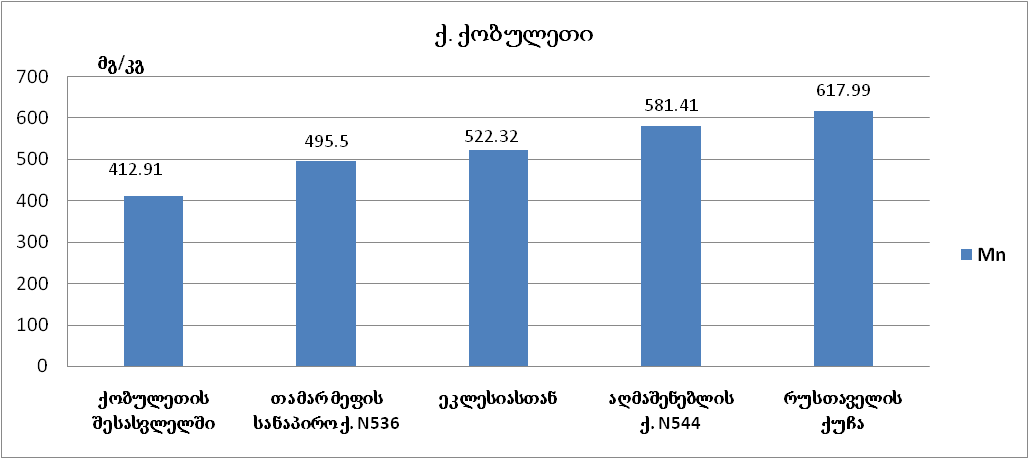  რკინის შემცველობა ქ. ქობულეთში აღებულ ნიადაგის სინჯებში. 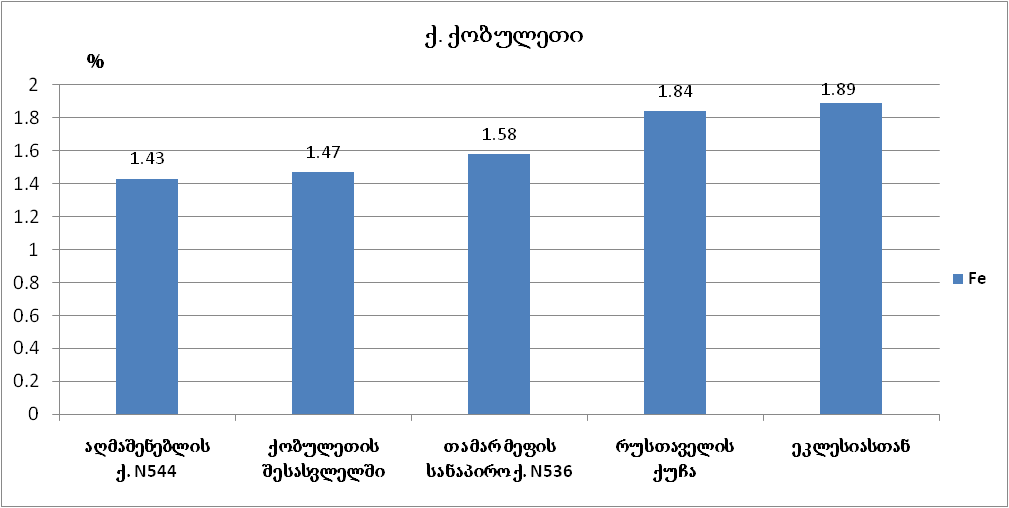 6.7.2 მიმდინარე საქმიანობის განხორციელების პროცესში ნიადაგზე საქმიანობის პირდაპირი და არაპირდაპირი ზემოქმედების შეფასება საკვლევი საწარმოო ობიექტის პერიმეტრი მოშანდაკებულია მყარი საფარით და ტერიტორიაზე არ არის წარმოდგენილი ნიადაგის ნაყოფიერი ფენა. შესაბამისად, საწარმოს მიმდინარე საქმიანობას (გამათბობელი სისტემის ექსპლუატაცია) არც პირდაპირი და არც არაპირდაპირი ზემოქმედება არ აქვს და არც მომავალში არ ექნება ნიადაგის ნაყოფიერ ფენაზე, ამიტომ შემარბილებელი ღონისძიებების და მონიტორინგის პროგრამის განსაზღვრა არ წარმოადგენს აუცილებლობას. 6.8 ჰიდროლოგია ქ. ქობულეთის მიმდებარე ტერიტორიებზე გაედინება შემდეგი მდინარეები: ოჩხამური, ჩოლოქი, შავი ღელე, ტოგონი, აჭყვა, კინტრიში და კინკიშა. აღნიშნული მდინარეებიდან ორი - ტოგონი და შავი ღელე გაედინება ქობულეთის სახელმწიფო ნაკრძალის და აღკვეთილის ტერიტორიაზე.    მიკრორაიონის ჰიდროლოგიური დახასიათებისათვის მნიშვნელოვანია ქობულეთის ჭარბტენიან ტერიტორიაზე არსებული ჭაობები და რამდენიმე წყალსაწრეტი არხი. 6.8.1 მდინარე კინტრიშის მოკლე ჰიდროგრაფიული დახასიათება  მდინარე კინტრიში სათავეს იღებს აჭარა-იმერეთის ქედის სამხრეთ-დასავლეთ კალთებზე მთა ხინოს (2598,9 მ) სიახლოვეს 2400 მეტრის სიმაღლეზე და ერთვის შავ ზღვას ქობულეთის სამხრეთით 1 კმში. მდინარის სიგრძე 45 კმ, საშუალო ქანობი 52, წყალშემკრები აუზის ფართობი 291 კმ2, აუზის საშუალო სიმაღლე კი 835 მეტრია. მდინარის ძირითადი შენაკადები მაღალახევისღელე (სიგრძით 12 კმ) და კინკიშა (15 კმ). მდინარის აუზი მდებარეობს აჭარა-იმერეთის ქედის ჩრდილო-დასავლეთ ფერდობზე. ასიმეტრიული ფორმის აუზში გამოიყოფა მთიანი, მთისწინა და დაბლობი ზონები. აუზის ძირითადი ნაწილი მთიანი რელიეფით არის წარმოდგენილი, რომელიც ძლიერ დასერილია შენაკადებისა და ხევების ღრმად ჩაჭრილი ხეობებით. აუზის მთიანი ზონის გეოლოგიურ აგებულებაში მონაწილეობენ ტუფოგენები, ანდეზიტები, ბაზალტები. აუზის მთისწინა და დაბლობი ზონის გეოლოგია კი წარმოდგენილია მესამეული პერიოდის ალუვიური, დელუვიური და ელუვიური დანალექებით. მთიან ზონაში ძირითადი ქანები გადაფარულია თიხნარი ნიადაგებით, დაბლობის ზონაში კი წითელმიწა ნიადაგებით. აუზის 45 % დაფარულია ხშირი შერეული ტყით.   მდინარის ხეობა ძირითადად V-ეს მაგვარია, სოფ. ხუცუბნის ქვემოთ კი ტრაპეციული ფორმით იცვლება. V-ეს მაგვარი ხეობის ფსკერის სიგანე 10-50 მეტრი, ცალკეულ ადგილებში კი 80-120 მეტრია. ტრაპეციული ფორმის ხეობის ფსკერის სიგანე 0,4-1,0 კმ-ია. ხეობის ძალზე ციცაბო ფერდობები ერწყმიან მიმდებარე ქედების კალთებს. ტერასები გვხვდება სოფ. ჩახათიდან შესართავამდე. ტერასების სიგანე 50-200 მეტრიდან 0,2-0,8 კმ-მდე, სიმაღლე კი 3-დან 12 მ-მდე იცვლება. ტერასების ზედაპირი ათვისებულია სასოფლო-სამეურნეო კულტურებით. მდინარის ჭალა სიგანით 20-80 მეტრი და სიმაღლით 0,5-1,2 მეტრი გვხვდება აუზის დაბლობ ზონაში. წყალდიდობებისა და წყალმოვარდნების პერიოდში ჭალა იფარება 0,7-2,0 მეტრის სიმაღლის წყლის ფენით.   მდინარის კალაპოტი კლაკნილი და სოფ. ხუცუბანის ქვემოთ დატოტილია. დატოტვის შედეგად წარმოქმნილი დაბალი კუნძულების სიგრძე 50-1000 მეტრია, სიგანე 50-200 მეტრი, სიმაღლე კი 0,7-1,2 მეტრია. მდინარის ნაკადის სიგანე იცვლება 1-დან 50 მ-მდე, სიღრმე 0.2-დან 2,0 მ-მდე, სიჩქარე კი 1.8 მ/წმ-დან 0.7 მ/წმ-მდე. მდინარის სათავეებში კალაპოტი აგებულია დიდი ზომის ლოდებით და ქვებით, ქვემოთ კი ხრეშით და წვრილფრაქციული მასალით. წყალმოვარდნების პერიოდში მდინარის კალაპოტი განიცდის სიღრმულ და გვერდით დეფორმაციებს.   მდინარე საზრდოობს თოვლის, წვიმისა და გრუნტის წყლებით. მისი წყლიანობის რეჟიმი ხასიათდება კოლხეთის დაბლობის მდინარეებისთვის დამახასიათებელი წყალმოვარდნებით მთელი წლის განმავლობაში. წყალმოვარდნები ყველაზე ხშირად (5-8 წყალმოვარდნა) აღინიშნება სექტემბრიდან ნოემბრის ჩათვლით. წყალმოვარდნების ხანგრძლივობა 1-2 დღეს არ აღემატება. ამასთან, ზოგიერთი წვიმებით გამოწვეულია. წყალმოვარდნის დონეები ბევრად აღემატება გაზაფხულის თოვლის დნობით გამოწვეული წყალდიდობის დონეებს. მდინარეზე არამდგრადი წყალმცირობა აღინიშნება ზამთრისა და ზაფხულის თვეებში. მდინარის შიდაწლიური განაწილება თვეების მიხედვით წლიდან წლამდე დიდ დიაპაზონში იცვლება. საშუალოდ გაზაფხულზე ჩამოედინება წლიური ჩამონადენის 35%, ზაფხულში 18%, შემოდგომაზე 30% და ზამთარში 17%. მდინარეზე ყინულოვანი მოვლენები არ აღინიშნება. მდინარის წყალი სუფთა, გამჭვირვალე და წყალმცირობის პერიოდში სასმელად ვარგისია. მდინარე გამოიყენება სოფლის წისქვილების სამუშაოდ. 6.8.2 საქმიანობის განხორციელების პროცესში ჰიდროლოგიურ გარემოზე საქმიანობის პირდაპირი და არაპირდაპირი ზემოქმედების შეფასება შპს ,,ტოიოტა ცენტრი თბილისის’’ ობიექტი დიდი მანძილით არის დაშორებული უახლოესი ზედაპირული წყლის ობიექტიდან და აღნიშნულის გათვალისწინებით საწარმოს მიმდინარე საქმიანობას ზედაპირული წყლის ხარისხზე არც პირდაპირი და არც არაპირდაპირი ზემოქმედება არ ექნება, ამიტომ, ზედაპირული წყლის ობიექტის მონიტორინგის პროგრამის და შემარბილებელი ღონისძიებების შემუშავების საჭიროება არ არსებობს. 6.9 ნარჩენების მართვა  6.9.1 ნარჩენების მართვის ნორმები და პრინციპები შპს ,,ტოიოტა ცენტრი თბილისს’’ ნარჩენების მართვის პროცესში დანერგილი აქვს მეთოდი, რომელიც მოიცავს შემდეგ ძირითად ეტაპებს: დროულად ზომების მიღება - ნარჩენების თავიდან ასაცილებლად;  ნარჩენების დამუშავების უზრუნველყოფა - თუ შესაძლებელია;   	ნარჩენების განთავსება - უკანასკნელი ვარიანტი.  საწარმოს ნარჩენების მართვა შემდეგი პრინციპების შესაბამისად ხორციელდება: იერარქიის პრინციპი ნარჩენების მართვაში; სიახლოვის პრინციპი;  მზრუნველობის ვალდებულება; საუკეთესო 	ხელმისაწვდომი 	ტექნოლოგიების 	პრინციპების 	გამოყენება 	(დღეისათვის ცნობილი საუკეთესო ტექნიკა, რომელიც არ არის დაკავშირებული ზედმეტ ხარჯებთან);  	პრინციპი - ”დამაბინძურებელი იხდის”. თითოეული ზემოაღნიშნული პრინციპი ქვემოთ არის განხილული. იერარქიის პრინციპი ნარჩენების მართვაში იერარქიის პრინციპი ნარჩენების მართვაში, გულისხმობს ნარჩენების მართვისას სხვადასხვა სახის საქმიანობის პრიორიტეტების განსაზღვრას ოპტიმალობის თვალსაზრისით. როგორც ზოგადი წესი, აღიარებულია, რომ საუკეთესო ვარიანტი ყოველთვის ნარჩენების თავიდან აცილებაა, რასაც მოსდევს რაოდენობისა და საფრთხის მინიმიზაცია. გარდა ამისა, აღიარებულია რომ ნარჩენების მეორედ გამოყენება, აღდგენა და რეციკლირება დამუშავებას სჯობია, ხოლო განადგურება უკანასკნელი გამოსავალია. ნარჩენების თითოეული ნაკადი ტექნიკური საშუალებების შემდეგი იერარქიის შესაბამისად უნდა დამუშავდეს, რომელთაგან შერჩეული ტექნიკა უსაფრთხოებისა და პრაქტიკულობის თვალსაზრისით მოცემულ იერარქიაში საუკეთესო უნდა იყოს. სიახლოვის პრინციპი სიახლოვის პრინციპი ნიშნავს, რომ ნარჩენების მართვა მათი წარმოშობის წყაროსთან რაც შეიძლება ახლოს უნდა განხორციელდეს. განსაკუთრებით იგულისხმება, რომ უპირატესად რეგიონებმა თვითონ უნდა აიღონ თავის თავზე ნარჩენების მართვის პასუხისმგებლობა. მზრუნველობის ვალდებულება საწარმოში ყველა სახის ნარჩენებთან დაკავშირებით უზრუნველყოფილია ,,მზრუნველობის ვალდებულების’’ პროგრამის განხორციელება მზრუველობის ვალდებულების პრინციპი გულისხმობს, რომ პირი, რომელიც წარმოქმნის ნარჩენებს ვალდებულია უზრუნველყოს ნარჩენების სათანადო მართვა მას შემდეგაც, როდესაც იგი ამ ნარჩენებს მესამე პირს გადასცემს. მზრუნველობის ვალდებულების სისტემა კატეგორიებად ჰყოფს და განსაზღვრავს ნარჩენების რაოდენობას და ხასიათს, ანუ წარმოებიდან დამუშავებამდე და საბოლოო განადგურებამდე, გადატანის ჩათვლით. იგი განსაკუთრებით მოითხოვს, რომ ნარჩენების მწარმოებელმა სათანადო მზრუნველობა გამოიჩინოს მესამე პირის შერჩევისას, რომელსაც უნდა გადასცეს ნარჩენები, შეაფასოს მისი შესაძლებლობები და კონტროლი გაუწიოს მის საქმიანობას წარმოქმნილი ნარჩენების მართვასთან დაკავშირებით. მზრუველობის ვალდებულების მოთხოვნები შემდეგია: სახიფათო ნარჩენებს, რომლებიც განადგურების მიზნით შესაბამისი ნებართვის ან/და რეგისტრაციის მქონე კონტრაქტორს ან გადამზიდველს გადაეცემა, თან უნდა ახლდეს საინფორმაციო ფურცელი; ნარჩენები მხოლოდ ნებართვის მქონე პირებს და რეგისტრირებულ ნარჩენების გადამზიდველებს, ლიცენზირებულ კონტრაქტორებს, ადგილობრივი ხელისუფლების უფლებამოსილ ნარჩენების შემგროვებლებს უნდა გადაეცეს; ნარჩენები სათანადოდ უნდა შეიფუთოს, რათა შენახვის და გადაზიდვის პროცესში გარემოში არ გავრცელდეს (არ გადმოიყაროს ან გადმოიღვაროს და ა.შ); მიღებლი იქნება სათანადო ზომები, რათა ყველამ, ვინც ნარჩენების გადატანით ან განადგურებით არის დაკავებული, თავისი საქმიანობა კანონის შესაბამისად განახორციელოს. საუკეთესო ხელმისაწვდომი ტექნოლოგიების პრინციპების გამოყენება საუკეთესო ხელმისაწვდომი ტექნოლოგიების გამოყენების პრინციპი გულისხმობს, რომ ნარჩენების მართვა განხორციელდება დღეისათვის საუკეთესო ხელმისაწვდომი ტექნიკის საფუძველზე. პრინციპი - ,,დამაბინძურებელი იხდის” ეს პრინციპი გულისხმობს, რომ პირი, რომელმაც გამოიწვია გარემოს დაბინძურება, ვალდებულია აანაზღაუროს დაბინძურების შედეგების ლიკვიდაციის ხარჯები. 6.9.2 ნარჩენების შენახვისა და მოპყრობის წესები ამ ნაწილში აღწერილია ზომები და წესები, რომლებიც უნდა შესრულდეს (დამუშავების და/ან განადგურების წინ) ნარჩენების მართვის მიზნით. ნარჩენების მართვის ზომები შემდეგი პრიორიტეტების შესაბამისად არის განხილული: კლასიფიკაცია;  ინვენტარიზაცია; მოპყრობა; მარკირება; შენახვა და სეგრეგაცია; ნარჩენების გადაცემა/ტრანსპორტირება. ნარჩენების კლასიფიკაცია ნარჩენების შემდგომი მართვა მნიშვნელოვნად არის დამოკიდებული წარმოქმნის ადგილზე ნარჩენების კლასიფიკაციაზე. ნარჩენების სახეობების მიხედვით სეგრეგაცია, მათი შენახვის მოთხოვნების დაკმაყოფილება, და ბოლოს, დამუშავება/განადგურება - ყოველივე ეს ნარჩენების სათანადო კლასიფიკაციას მოითხოვს. საწარმოში უზრუნველყოფილია ნარჩენების სახეობების განსაზღვრა და მათი კლასიფიკაცია, კერძოდ: რომელ კატეგორიას განეკუთვნება მოცემული ნარჩენები - სახიფათო, არასახიფათო თუ ”ინერტული” ნარჩების კატეგორიას; როგორ უნდა მოხდეს ნარჩენების მართვა. საწარმოში გარემოს დაცვაზე პასუხისმგებელი პირი (გარემოსდაცვითი მმართველი) შემდეგ ზომებს მიიღებს, რათა ობიექტზე განხორციელდეს ნარჩენების კლასიფიკაცია: ისარგებლებს ნარჩენების პირველადი ინვენტარიზაციის დოკუმენტით, რომელშიც შეტანილი იქნება ყველა მოსალოდნელი ნარჩენის სახეობების ფართო სპექტრი; თუ ნარჩენების მოცემული სახეობა არ არის შეტანილი პირველადი ინვენტარიზაციის დოკუმენტში, ნარჩენების კლასიფიკაციის მიზნით ჩატარდება ხელახალი ინვენტარიზაცია. ნარჩენების ინვენტარიზაციისათვის გამოყენებული იქნება არსებული ნორმატიული აქტები და მეთოდოლოგიები; თუ ნარჩენების კლასიფიკაციისათვის არსებული ნორმატიული დოკუმენტები და მეთოდოლოგიები არ იქნება ამომწურავი, უცნობი შემადგენლობის ნარჩენი მიჩნეული იქნება სახიფათო ნარჩენად და მისი მართვა განხორციელდება სახიფათო ნარჩენების მსგავსად. ნარჩენების ინვენტარიზაცია ნარჩენების კლასიფიკაციის შემდეგ, რომელმაც უნდა განსაზღვროს ნარჩენებში პოტენციური საფრთხის შემცველობა, გარემოს დაცვის პასუხისმგებელი პირი განსაზღვრავს: რა სახის დამუშავებას საჭიროებს (თუ საჭიროებს) მოცემული სახეობის ნარჩენი; როგორი მოპყრობა ესაჭიროება მოცემულ ნარჩენებს (მაგალითად, ინდივიდუალური დაცვის საშუალებების და სხვა ამგვარის საჭიროება);  როგორ უნდა იქნეს შენახული მოცემული ნარჩენები;  საბოლოო დამუშავების/განადგურების წესი.  ინვენტარიზაციისა და შემდგომი ზომების, მათ შორის მარკირების დამაგრების, მიზანია უზრუნველყოს საკმარისი ინფორმაციის გადაცემა და, აქედან გამომდინარე, ნარჩენების უსაფრთხო საბოლოო განთავსება/აღდგენა. ნარჩენებთან მოპყრობაყველა თანამშრომელი, რომელსაც რაიმე შეხება ექნება სახიფათო ან არასახიფათო ნარჩენებთან (მათ შორის გარემოს დაცვის სპეციალისტები, დამლაგებლები, ნარჩენების გადამზიდველი და ა.შ) სპეციალურ მომზადებას (ტრეინინგს) გაივლის შემდეგ სფეროებში: სათანადო სეპარირების წესები და პროცედურა; მზრუველობის ვალდებულების სისტემა და დოკუმენტაციის სწორად გაფორმების წესი; ნარჩენებთან მოპყრობა (ინდივიდუალური დაცვის საშუალებებით სარგებლობა);  ნარჩენების შენახვა. ნარჩენებთან, განსაკუთრებით კი სახიფათო ნარჩენებთან მოპყრობის წესი სპეციფიკური უნდა იყოს თითოეული სახის ნარჩენებთან მიმართებაში. სახიფათო ნარჩენებზე გამოკრული უნდა იყოს შესაბამისი ინსტრუქციები, მაგ: მავნე ნივთიერების აღწერა, მოპყრობის წესები, ინდივიდუალური დაცვის საშუალებები და ა.შ. ნარჩენების მარკირებაგარემოს დაცვის საკითხებში პასუხისმგებელი პირები ვალდებული არიან უზრუნველყონ ნარჩენების კონტეინერის მარკირება, რათა შესაძლებელი გახდეს მათი შიგთავსის განსაზღვრა და ზუსტად აღწერა. ეს აუცილებელია იმისათვის, რათა მათთან მოპყრობისას გარეშე პერსონალმა დაიცვას უსაფრთხოების წესები. ნარჩენები, რომელთა სახეობა მითითებული არ არის, მავნე ნარჩენებად მიიჩნევა და ზემოთ აღწერილ კლასიფიკაციას დაექვემდებარება. ადგილზე ყველა სახის კონტეინერებზე (გორგოლაჭიანი ყუთები, კასრები და ა.შ) დამაგრებული უნდა იყოს შესაბამისი იარლიყები, რათა გასაგები გახდეს, თუ რა სახის ნარჩენების ჩაყრა შეიძლება ამა თუ იმ კონტეინერში. გაუგებრობის თავიდან აცილების მიზნით ძველი იარლიყები უნდა მოიხსნას. ნარჩენების შენახვა და სეპარაციასპეციალური კონტეინერები განლაგებულია ნარჩენების წარმოქმის უბანთან ახლოს. ობიექტზე გამოყოფილია საწყობი, სადაც შესაძლებელია ნარჩენების განთავსება. ნარჩენები წარმოშობის ადგილზე მინიმალური დროის განმავლობაში უნდა დარჩეს და რაც შეიძლება სწრაფად იქნეს გატანილი დამუშავებისა და განადგურების მიზნით. ნარჩენები ისე უნდა იქნეს შენახული, რომ გამოირიცხოს: შემთხვევითი გაჟონვა ან დაღვრა, ნიადაგის ან მიწისქვეშა წყლების დაბინძურება, კონტეინერების გატეხვა შემთხვევითი შეჯახების შედეგად, ჰაერთან კონტაქტი მეორადი შეფუთვის და/ან თავსახურების გამოყენებით; კონტეინერების კოროზია ან ცვეთა, როგორც გარემოს, ისე თვითონ ნარჩენების მიერ. საამისოდ უნდა შეირჩეს კონკრეტული ნარჩენების მიმართ გამძლე კოტეინერები; ნარჩენების კონტეინერები უნდა შეესაბამებოდეს შესანახი ნარჩენების ზომას, ფორმას, შემადგენლობას და ხიფათის შემცველობას; გამოყენებულ უნდა იქნეს მხოლოდ კარგ მდგომარეობაში მყოფი კონტეინერები. თავსახურები ცხადია უნდა იკეტებოდეს ან სხვა სახის სახურავი უნდა იქნეს გამოყენებული; არ შეიძლება ისეთი კონტეინერების გამოყენება, რომლებიც შეიძლება რეაგირებდეს შიგთავსთან, ან საიდანაც შეიძლება გამოჟონოს მავნე ნივთიერებამ. ყველა მავნე ნარჩენი მკაცრად უნდა იქნეს სეგრეგირებული დანარჩენი ნარჩენებისაგან. ერთ კონტეინერში შეიძლება განთავსდეს მხოლოდ ერთი სახის ნივთიერება, მყარი და თხევადი ნარჩენები ერთმანეთს არ უნდა შეერიოს; ნარჩენების გადაცემის პროცესინარჩენების გადაცემა სათანადო წესით უნდა იქნეს გაფორმებული ”ნარჩენების გადაცემის ფორმის” შევსების გზით. ყოველ ცალკეულ შემთხვევაში უნდა შეივსოს შემდეგი ინფორმაცია: გადაცემის თარიღი და დრო; ნარჩენების აღწერა, რაოდენობის მითითებით; ინფორმაცია ნარჩენების წარმომქმნელის შესახებ; ინფორმაცია ნარჩენების გადამზიდის შესახებ; ინფორმაცია მიმღები პირების შესახებ; წარმომქმნელის, გადამზიდის და მიმღების წარმომადგენლის ხელმოწერა. ნარჩენების გადაცემის შევსებული ფორმა თან უნდა ერთვოდეს ყველა სატრანსპორტო ზედდებულს ნარჩენების წარმოშობის ადგილიდან ან ობიექტიდან დამუშავების ან განადგურების დანიშნულების ადგილამდე. ნარჩენების გადაცემის ფორმაში მითითებული უნდა იქნეს ნარჩენების სრული აღწერა, ქიმიური შემადგენლობა, წარმოების პროცესი, შეფუთვის წესი, გადაცემული ნარჩენების საერთო რაოდენობა და სხვა შესაბამისი ინფორმაცია. ნარჩენების გადაცემის შევსებული ფორმები ინახება კონტრაქტის მოქმედების მთელი პერიოდის განმავლობაში. პასუხისმგებელი პირი ვალდებულია არ გასცეს ნარჩენები და ხელი არ მოაწეროს ნარჩენების გადაცემის ფორმას, თუ გააჩნია საფუძველი იფიქროს, რომ ნარჩენებმა სათაადო წესით არ მიაღწია დანიშნულების ადგილამდე. 6.10 საწარმოში წარმოქმნილი ნარჩენების დახასიათება და მართვის კონკრეტული ღონისძიებები6.10.1 ნარჩენების დახასიათება საწარმოს მიმდნარე საქმიანობის პროცესში მოსალოდნელია შემდეგი სახის ნარჩენების წარმოქმნა: საყოფაცხოვრებო ნარჩენები; სახიფათო ნარჩენები; არასახიფათო ნარჩენები.  დაგროვილი საყოფაცხოვრებო ნარჩენების რაოდენობა დამოკიდებულია მომსახურე პერსონალის რაოდენობაზე. თუ გავითვალისწინებთ, რომ ერთ მომუშავეზე წლის განმავლობაში საშუალოდ გროვდება 0,50 მ3 საყოფაცხოვრებო ნარჩენი მივიღებთ:  25 X 0.50 = 12,5 მ3/წელ საყოფაცხოვრებო ნარჩენების შეგროვება, სეპარაცია და განთავსება ხდება საწაროს ტერიტორიაზე განთავსებულ სპეციალურ კონტეინერებში. საყოფაცხოვრებო ნარჩენების გატანის და ქ. თბილისის საყოფაცხოვრებო ნარჩენების პოლიგონზე განთავსების თაობაზე საწარმოს ადმინისტრაციას გაფორმებული აქვს ხელშეკრულება ქ. თბილისის დასუფთავების მუნიციპალურ სამსახურთან. საწარმოს მიმდინარე საქმიანობის პროცესში ადგილი აქვს შემდეგი სახის საწარმოო ნარჩენების წარმოქმნას: აბსორბენტები, ფილტრის მასალები (ზეთის ფილტრების ჩათვლით, რომელიც არ არის განხილული სხვა კატეგორიაში), საწმენდი ნაჭრები და დამცავი ტანისამოსი, რომელიც დაბინძურებულია საშიში ქიმიური ნივთიერებებით; შერეული ბატარეები და აკუმულატორები, მათ შორის 16 06 01, 16 06 02 ან 16 06 03 პუნქტებით განსაზღვრული ნარჩენების ჩათვლით; ტყვიის შემცველი ბატარეები ანტიფრიზი სითხეები, რომლებიც შეიცავს სახიფათო ნივთიერებებს; შესაფუთი მასალა, რომელიც შეიცავს საშიში ქიმიური ნივთირებების ნარჩენებს ან/და დაბინძურებულია საშიში ქიმიური ნივთირებებით; განადგურებას დაქვემდებარებული საბურავები; ფლურესცენციული მილები და სხვა ვერცხლის წყლის შემცველი ნარჩენები; პრინტერის ტონერი/მელანის ნარჩენები, რომელიც შეიცავს საშიშ ნივთიერებებს; ძრავისა და კბილანური გადაცემის კოლოფის მინერალური ქლორირებული ზეთები და ქლორირებული ზეთოვანი ლუბრიკანტები; ძრავისა და კბილანური გადაცემის კოლოფის მინერალური არაქლორირებული ზეთები და არაქლორირებული ზეთოვანი ლუბრიკანტები; ძრავისა და კბილანური გადაცემის კოლოფის სინთეტიკური ზეთები და სხვა ზეთოვანი ლუბრიკანტები; ძრავისა და კბილანური გადაცემის კოლოფის სხვა ზეთები და სხვა ზეთოვანი ლუბრიკანტები 6.10.2 საქმიანობის განხორციელების პროცესში წარმოქმნილი ნარჩენებით გარემოზე პირდაპირი და არაპირდაპირი ზემოქმედების შეფასებაობიექტზე წარმოქმნილი ნარჩენების არსწორი მართვა პირდაპირ ზემოქმედებას გამოიწვევს გარემოზე და ადამიანების ჯანმრთელობაზე. შპს ,,ტოიოტა ცეტრი თბილისის’’ ობიექტზე ნარჩენების მართვა მიმდინარეობს კანონმდებლობის მოთხოვნების სრული დაცვით. რაც შეეხება ობიექტზე წარმოქმნილი ნამუშევარი ზეთების (ნარჩენები) ობიექტის გათბობის სისტემაში გამოყენებას, აღნიშნული ღონისძიება განიხილება ნარჩენების ენერგიის წყაროდ აღდგენად და წარმოადგენს ერთგვარ პრევენციულ ღონისძიებას ნარჩენების რაოდენობის შემცირებისა და ბუნებრივი რესურსების დაზოგვის თვალსაზრისით. მონიტორინგის გეგმაში გათვალისწინებულია ნარჩენების მართვის გეგმით განსაზღვრული ღონისძიებების დაცვაზე სისტემატიური მონიტორინგი. ნარჩენების მართვის გეგმით გათვალისწინებული ღონისძიებების შესრულების შემთხვევაში, საწარმოში წარმოქმნილ ნარჩენებს გარემოზე და ადამიანის ჯანმრთელობაზე ზემოქმედება არ ექნება.   6.11 ხმაური ხმაურის გავრცელების ზღვრულად დასაშვები დონეები რეგულირდება ტექნიკური რეგლამენტით – „საცხოვრებელი სახლებისა და საზოგადოებრივი/საჯარო დაწესებულებების შენობების სათავსებში და ტერიტორიებზე აკუსტიკური ხმაურის ნორმების შესახებ’’ საქართველოს მთავრობის 2017 წლის 15 აგვისტოს №398 დადგენილებით. ხმაური არის სხვადასხვა სიხშირის და ინტენსივობის ბგერების მოუწესრიგებელი ერთობლიობა, რომელსაც შეუძლია გამოიწვიოს მავნე ზემოქმედება ადამიანის ორგანიზმზე. ხმაურის წყარო შეიძლება იყოს ნებისმიერი პროცესი, რომელსაც მყარ, თხევად ან აიროვან გარემოში შეუძლია გამოიწვიოს წნევა ან მექანიკური რხევები. ხმაურს გააჩნია განსაზღვრული სიხშირე ან სპექტრი, რომელიც გამოისახება ჰერცებში და ბგერითი წნევის დონის ინტენსივობა, რომელიც იზომება დეციბელებში. ადამიანის სმენას შეუძლია გაარჩიოს ბგერის ის სიხშირეები, რომლებიც იცვლებიან 16-დან 20000 ჰერცის ფარგლებში. ხმაურის გაზომვა, ანალიზი და სპექტრის რეგისტრაცია ხდება სპეციალური იარაღებით, როგორიცაა: ხმაურმზომი და დამხმარე ხელსაწყოები (ხმაურის დონის თვითმწერი მაგნიტოფონი, ოსცილოგრაფი, სტატისტიკური გამანაწილებლების ანალიზატორი, დოზიმეტრი და სხვა).  ხმაურის ინტენსივობის (დონის) გასაზომად ასვე რეკომენდირებულია ლოგარითმული სკალის გამოყენება, რომელშიც ყოველი საფეხური 10-ჯერ მეტია წინანდელზე. ხმაურის ორი დონის ასეთ თანაფარდობას უწოდებენ ბელს. ის განისაზღვრება ფორმულით:  Ib=lg(I/I0) (1) სადაც  I _ ბგერითი წნევის განსახილველი დონეა, პა;  I0 _ ადამიანის ყურის სმენადობის ზღვარია და უდრის 2.10-5 პა. ერთიანი და თანაბრადდაშორებული წერტილებისათვის ხმაურის ჯამური (Lჯ) დონე გამოითვლება ფორმულით:  Lj= L1+10lgn, დბ  (2) სადაც  L1 - ერთი წყაროდან ხმაურის დონეა, დბ (1დბ=10ბ) n – ხმაურის წყაროს რიცხვია.  10 lgn არის ხმაურის ერთი წყაროს დონის დანამატი სიდიდე.  ხმაური ინტენსიობის მიხედვით იყოფა სამ ჯგუფად: პირველ ჯგუფს მიეკუთვნება ისეთი ხმაური, რომლის ინტენსიობა აღწევს 80 დბ-ს. ასეთი ხმაური ადამიანის ჯანმრთელობისათვის სახიფათო არ არის. მეორე ჯგუფს მიაკუთვნებენ ისეთ ხმაურს, რომლის ინტენსიობა მერყეობს 80-დან 135 დბ. ერთი დღეღამის და მეტი დროის განმავლობაში, ასეთი ხმაურის ზემოქმედება იწვევს ადამიანის სმენის დაქვეითებას, ასევე შრომისუნარიანობის დაწევას 10-30%-ით.  ხმაური, რომლის ინტენსიობა მეტია 135 დბ მიეკუთვნება მესამე ჯგუფს და ყველაზე სახიფათოა. ასეთ ხმაურს იწვევს აირტურბინული გენერატორები (კონტეინერების გარეშე). 135 დბ-ზე მეტი ხმაურის სისტემატური ზემოქმედება (8-12 საათის განმავლობაში) იწვევს ადამიანის ჯანმრთელობის გაუარესებას, შრომის ნაყოფიერების მკვეთრ შემცირებას. ასეთ ხმაურს შეუძლია გამოიწვიოს ლეტალური შემთხვევებიც. მუდმივ სამუშაო ადგილებში ბგერითი წნევებისა და ხმის წნევის დასაშვები დონეები მოცემულია ცხრილში 6.11.1-ში, ხოლო ხმაურის დასაშვები დონეები მიმდებარე ტერიტორიის საცხოვრებელი და საზოგადოებრივი შენობებისათვის მოცემულია ცხრილში 6.11.2-ში. ცხრილი 6.11.1ცხრილი 6.11.2 6.11.1 გარემოზე საქმიანობის განხორციელების პროცესში წარმოქმნილი ხმაურის გავრცელებით გამოწვეული პირდაპირი და არაპირდაპირი ზემოქმედების შეფასებაშპს ,,ტოიოტა ცენტრი თბილისის’’ სამეწარმეო ობიექტზე არსებული ,,CLEAR BURN’’-ის მოდელის გამათბობელი სისტემა და საწვავის მიწოდების ტუმბო განთავსებულია დახურულ შენობაში, შესაბამისად, ხმაურის ობიექტის გარეთ გავრცელებას ადგილი არ ექნება და ხმაურის შემცირების მიმართულებით არ არის საჭირო დამატებითი შემარილებელი ღონისძიებების გატარება.  6.12 რადიაციული ფონისსიპ გარემოს ეროვნული სააგენტოს ინფორმაციით, ქ. ბათუმში γ-გამოსხივების ექსპოზიციური დოზის სიმძლავრის გაზომვა წარმოებდა ავტომატურ რეჟიმში. მისი ყოველდღიური მნიშვნელობები მერყეობდა 8-12 მკრ/სთ-ის ფარგლებში. მაქსიმალური საშუალო თვიური კონცენტრაცია 9.4 მკრ/სთ აღინიშნა 2018 წლის ნოემბერში. საშუალო წლიურმა მნიშვნელობამ კი შეადგინა 9.1 მკრ/სთ. ქალაქ ბათუმის ატმოსფერულ ჰაერში γგამოსხივების ექსპოზიციური დოზის სიმძლავრის საშუალო თვიური მნიშვნელობები მოცემულია ნახაზზე. 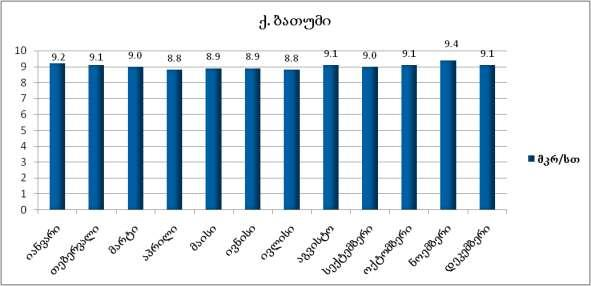 ქ. ბათუმის ატმოსფერულ ჰაერში γ-გამოსხივების  ექსპოზიციური დოზის სიმძლავრის  საშუალო თვიური მნიშვნელობები 6.12.1 საქმიანობით გამოწვეული რადიაციული ფონის ცვლილების პროგნოზიიმ გარემოების გათვალისწინებით, რომ განსახილველი საქმიანობა (ნარჩენების აღდგენა) არ არის დაკავშირებული რადიაციული ნივთიერებების გამოყენებასთან, საქმიანობა, არსებულ რადიაციულ ფონზე ვერ მოახდენს ვერანაირ ზემოქმედებას. რაც შეეხება შპს ,,ტოიოტა ცენტრი თბილისის’’ ობიექტზე წარმოდგენილ ავტომობილებს და მათ ნაწილებს, აღნიშნული ავტომობილები საბაჟო კონტროლის ფარგლებში ასევე გადიან რადიაციულ შემოწმებასაც. 7 ბიომრავალფეროვნება  7.1 მცენარეული საფარიაჭარის მცენარეული საფარი მეტად მრავალფეროვანია, რაც განპირობებულია ამ მხარის ბუნებრივი პირობების ნაირგვარობით, აგრეთვე ფლორისა და მცენარეულობის განვითარების საკმაოდ რთული ისტორიით. აჭარა, როგორც ამაზე მრავალი მკვლევარი მიუთითებს, კოლხეთის რელიქტური ტყის ფლორის ყველაზე მდიდარი კუთხეა. ამ მხარეში გვხვდება კოლხეთის ფლორის დამახასიათებელი ელემენტების უმეტესობა.   აჭარის, ისევე როგორც ყველა მთიანი ქვეყნის მცენარეული საფარი, განსხვავებული ვერტიკალური სარტყლიანობით ხასიათდება. ამ მხარეში კეცხოველის (1959) მიხედვით, გამოსახულია რამდენიმე სარტყელი: ჰიდროფიტული ბალახეულობისა და ტენიანი ტყეების0-250მ ზღ. დონიდან; კოლხეთის მარადმწვანე ქვეტყიანი და ლეშამბიანი ტყეების 150-250მდან 450-500მ-მდე; მთების შუა სარტყელი, რამდენიმე ქვესარტყლით-500 მ-დან 2000 მ-მდე;  	მთამაღალი, სუბალპური და ალპური სარტყლებით. აღნიშნული სარტყლებისათვის დამახასიათებელია განსხვავებული მცენარეული კომპლექსები, რომლებიც ქვემოთ განხილულია მოკლედ.  აჭარის ვაკე ზღვისპირა ზოლი კოლხეთის დაბლობის სამხრეთ დაბოლოებას წარმოადგენს. ამ ვაკის სიგანე ქობულეთთან დაახლოებით 2-5 კმ-ის ფარგლებში მერყეობს, სამხრეთისკენ კიდევ უფრო ვიწროვდება და მთის წინა კალთები უშუალოდ ზღვის სანაპიროს გასდევს. აჭარის სწორედ ეს ნაწილია ყველაზე უხვნალექიანი.   აჭარის ზემოხსენებული ვაკე, ისევე როგორც კოლხეთის დაბლობის ყველაზე დაბალი ნაწილი საერთოდ, დაფარული იყო ტყიანი ჭაობების, ბალახნარიანი და სფაგნუმიანი ჭაობების მცენარეული კომპლექსებით. მცენარეულობის ეს ტიპები განვითარებულია ჭაობიანი მდელოს, ტორფიან-ჭაობიან, ჭაობიან-ლამიან და დაჭაობებულ ეწერ ნიადაგებზე. მათი დიდი ნაწილი, განსაკუთრებით ტყიანი ჭაობებით დაკავებული ადგილები ამჟამად დამშრალია და მათ ნაალაგარზე გაშენებულია ჩაისა და სხვა ტექნიკური კულტურების პლანტაციები. აღნიშნული მცენარეულობის კომპლექსში უფრო დიდ ფართობზე განვითარებული იყო ტყიანი ჭაობები. ამჟამად ამ ტყეების მხოლოდ ნაშთებია შემორჩენილი მცირე ფართობზე. ამ ტიპის ტყეებში გაბატონებულია მურყანი ანუ თხმელა - Alnus barbata. ხე-მცენარეებიდან მასთან ერთად ხშირად გვხვდება ლაფანი - Pterocarya pterocarpa, ხოლო შედარებით მშრალ ადგილებზე - რცხილა (Carpinus caucasica) და იმერული მუხა - Quercus imeretina, ქვეტყეში ჩვეულებრივ მონაწილეობს ხეჭრელი - Frangula alnus, კუნელი - Crataegus microphylla, ძახველი-Viburnum opulus და სხვა. ზოგან, განსაკუთრებით გამეჩხერებულ ადგილებზე ამნაირი ტყე გადაბარდულია მაყვლით და ზოგი ლიანა მცენარით, როგორიცაა ეკალღიჭი - Smilax excelsa, ღვედკეცი - Periphloca graeca, კრიკინა - Vitis sylvestris, სურო - Hedera colchica და სხვა. მურყნარები ძირითადად ვითარდება ჭარბი გრუნტული დატენიანების პირობებში, მაგრამ უკიდურესად ჭაობიან ადგილსამყოფელზე მურყანი სუსტი ზრდა-განვითარებით ხასიათდება. ასეთ მურყნარებში ბალახოვან მცენარეთა სინუზია შექმნილია ჭაობის მცენარეულობის ტიპიური კომპონენტებით, როგორიცაა იმერული ისლი, ჭაობის ზამბახი, ისლები, ჭილი და სხვა. შედარებით მცირე ფართობზე განვითარებულია გვიმრიანი, შერეულბალახნარიანი და ხავსიანი მურყნარები. ხოლო იშვიათად, ჩვეულებრივ ნაკლებად ტენიან ნიადაგებზე-შქერიანი მურყნარი. მურყნის აღნიშნული სახეობა ამა თუ იმ სიმრავლით მონაწილეობს აჭარის დაბლობისა და შუამთიანეთის ტყეებში.   აჭარის დაბლობზე და მთისწინა კალთებზე წარსულში ფართოდ იყო გავრცელებული საკმაოდ ნაირგვარი ფოთლოვანი ტყეები. ამჟამად მათგან მხოლოდ ნაშთებია შემორჩენილი შედარებით მცირე ფართობებზე. ამგვარ ტყეებს ქმნის რცხილა, იმერული მუხა, იფანი - Fraxinus excelsior, ჰართვისის მუხა - Quercus hartvissiana, თელა (Ulmus elliptica), ცაცხვი (Tilia caucasica), ხურმა (Diospyros lotus), ზოგან წიფელი, წაბლი და სხვა. ამ ტყეებისათვის დამახასიათებელია კარგად განვითარებული ქვეტყე, რომელსაც ზოგან ქმნის ფოთოლმცვენი ბუჩქები (იელი - Rhododendron luteum, ხეჭრელი - Rhamnus imeretina, კიდობანა - Evonymus latifolia, ჯონჯოლი - Staphylea colchica და St. pinnata, თხილი - Corylus avellana, C. pontica და სხვა), ხოლო ზოგან მარადმწვანეები, როგორიცაა ბაძგი - Ilex colchica, შქერი - Rhododendron ponticum, ძმერხლი - Ruscus hypophyllum და სხვა. ამ ტყეებში, განსაკუთრებით დაბლობებზე უხვად გვხვდება აგრეთვე ლიანა მცენარეები-კოლხური სურო, ღვედკეცი, კრიკინა და ეკალღიჭი. ძოგან, უმთავრესად გამეჩხერებულ ადგილებზე მცენარეები ისეა მოდებული ტყეს, რომ გავლა შეუძლებელია. აღწერილი ტყეები გავრცელებულია დაახლოებით 500 მ-მდე ზღვის დონიდან. აჭარის ტერიტორიაზე კოლხური ტყეების პირველადი სახე უმეტესწილად დარღვეულია. ისინი ან გაჩეხილია და კულტურულ ნაკვეთებადაა გადაქცეული, ანდა თუ ტყეა, იგი გაახოებულზეა ხელმეორედ წამოსული, რადგან დასავლეთ საქართველოს დაბლობზე წამოზრდა ძალიან სწრაფად ხდება. ამ მხრივ განსაკუთრებით გამოირჩევა მურყანი და რცხილა. ამგვარი ტყეების ბალახოვანი მცენარეების საფარი, კეცხოველის (1959) მიხედვით, საკმაოდ მრავალფეროვანია. განსაკუთრებით უხვადაა გვიმრები და ნაირბალახოვანი მცენარეები. აჭარის ზოგ ხეობაში გავრცელებულია თავისებური ტიპის ბუჩქნარები, რომელსაც ადგილობრივი მცხოვრებნი “შქერიანს” უწოდებენ. იგი პირველად დეტალურად აღწერა გოლიცინმა (1939, 1948) და მას შემდეგ ზემოხსენებული სახელწოდება დამკვიდრდა ბოტანიკურ ლიტერატურაში. ამგვარი ფიტოცენოზების შექმნაში მონაწილეობს კოლხეთის ფლორის მესამეულის დროინდელი რელიქტი, როგორიცაა: წყავი, შქერი, უნგერნის შქერი Rhododendron ungernii, მოცვი, იელი, ბაძგი, ძახველი, ძმერხლი და სხვა მრავალი. ბუჩქნარის შეკრულობის გამო ბალახეული საფარი სუსტადაა განვითარებული, თუმცა გვიმრები საკმაო სიუხვით გვხვდება.  7.2 ფაუნა  მუნიციპალიტეტისათვის დამახასიათებელია ბარისა და მთის ტყეების აგრეთვე მაღალმთის სუბალპური მდელოების ცხოველები. დღესდღეობით მათი რაოდენობა ადამიანის ზეგავლენით მკვეთრადაა შემცირებული. მაღალმთიან მდელოებზე ბინადრობს კურდღელი, შურთხი, მთის ტოროლა და სხვ. ტყის ზონაში გავრცელებულია ჭანური დათვი, მგელი, მელა, კვერნა, ტყის კატა, შველი და გარეული ღორი; ფრინველებიდან – ქორი, ძერა, ჯაფარა და შაშვი.ბარში მცირე რაოდენობით არიან: ტურა, მაჩვი, ზღარბი. მდინარეებში ბევრია: წვერა, ღორჯო, კეფალი, კალმახი. ჭაობიანი უბნებისათვის დამახასიათებელია ჭაობის კუ, ბაყაყი, ტრიტონი, ტბორებში – ლიმეა. ქობულეთის მუნიციპალიტეტში არის სამი დაცული ტერიტორია: მტირალას ეროვნულიტყე–პარკი, კინტრიშისა და ქობულეთი დაცული ტერიტორიები. მუნიციპალიტეტში თავისი ბიომრავალფეროვნებით გამორჩეულია კინტრიშის სახელმწიფო ნაკრძალი, თიკერის აღკვეთილი თავისი ფლორითა და ფაუნით, ასევე იშვიათი მცენარეებითაა სავსე ისპაანის ჭაობი. საკვლევი რაიონის ფარგლებში გვხვდება შემდეგი სახეობები: ამფიბიები: კავკასიური სალამანდრა (Mertensiella caucasica), ჩვ.ვასაკა (Hyla arborea), მწვანე (Bufo viridis), კავკასიური გომბეშო (Bufu verrucosissima), ტბის ბაყაყი (Rana ridibunda). რეპტილიები: ბოხმეჭა(Angius fragilis), მარდი ხვლიკი (Lacerta agilis), ართვინის (დერიუგინის) ხვლიკი (Darevskia derjgini),  წითელმუცელა ხვლიკი (Darevskia parvula), ქართული ხვლიკი (Darevscia rudis), ჩვ.ანკარა (Natrix natrix), წყლის ანკარა (Natrix tesselata), წენგოსფერი მცურავი (Coluber najadum), ესკულაპეს მცურავი (Elaphe longissima), სპილენძა (Coronella austriaca), კავკასიური გველგესლა (Vipera kaznakovi). ფრინველები:  ჩვ. კაკაჩა (Buteo buteo), მიმინო (Accipiter nisus), მებორნე (Actitis hypoleucos),      პატარა  წინტალა (Charadrius dubius), გულიო (გვიძინი)(Columba oenas),  ქედანი  (Columba palumbus), ჩვ.გვრიტი (Streptopelia turtur),  გუგული (Cuculus canorus),  ყვითელფეხა თოლია (Larus michahellis), ტყის ბუ (Strix aluco), წყრომი (Otus scops), ბუკიოტი (Aegolius funereus),  ნამგალა (Apus apus), ოფოფი (Upupa epops), ალკუნი (Alcedo atthis), მწვანე კოდალა (Picus viridis), დიდი ჭრელი კოდალა (Dendrocopos major),  მცირე ჭრელი კოდალა (Dendrocopos minor), მაქცია (Jynx torquilla), სოფლის მერცხალი  (Hirundo rustica), ქალაქის მერცხალი (Delichon urbica),  თეთრი ბოლოქანქალა (Motacilla alba),  მთის ბოლოქანქალა (Motacilla cinerea), ტყის მწყერჩიტა (Anthus trivialis), წყლის შაშვი (Cinclus cinclus), ტყის ჭვინტაკა (Prunella modularis), გულწითელა (Erithacus rubecula), სამხრეთული ბულბული (Luscinia megarhynchos), ჩვ.ბოლოცეცხლა (Phoenicurus phoenicurus ), შავი ბოლოცეცხლა (Phoenicurus ochruros),  შავთავა ოვსადი (Saxicola turquata), წრიპა (Turdus philomelos), ჩხართვი (Turdus viscivorus), შავი შაშვი (Turdus merula), შავთავა ასპუჭაკა (Silvia atricapilla), რუხი ასპუჭაკა (Sylvia communis), ჭედია ყარანა (Phylloscopus collybita), მწვანე ყარანა (Phylloscopus nitidus ), ჭინჭრაქა (Troglodytes troglodytes), რუხი მემატლია (Muscicapa striata), პატარა მემატლია (Ficedula parva),  დიდი წივწივა (Parus maior), შავი წიწკანა (Parus ater), წიწკანა (Parus caeruleus), თოხიტარა (Aegithalos caudatus),  ჩვ.სინეგოგა (ცოცია) (Sitta europaea), ჩვ.მგლინავა (Certhia familiaris),  ღაჟო (Lanius collurio), მოლაღური (Oriolusoriolus),ჩხიკვი (Garrulus glandarius),  სახლის ბეღურა (Passer domesticus), სკვინჩა (Fringilla coelebs), ნატჩიტა (Carduelis caduelis), მწვანულა (Chloris chloris) და ჩვ. მეფეტვია (Miliaria calandra). გარდა აღნიშნული სახეობებისა ზამთრის პერიოდში და მიგრაციების დროს აქ გვხვდება და შესაძლოა კიდევ შეგვხვდეს  შემდეგი სახეობები: გარეული იხვი (Anas platyrhynchos), სტვენია იხვინჯა (Anas crecca), დიდი ბატასინი (Mergus merganser), პატარა ყარაულა (Ixobrychus minutus), ღამის ყანჩა (Nycticorax nycticorax), პატარა ოყარი (Egretta garzetta), დიდი თეთრი ყანჩა (Casmerodius albus), რუხი ყანჩა (Ardea cinerea), კრაზანაჭამია (Pernis apivorus), ძერა (Milvus migrans), ფასკუნჯი (Neophron percnopterus), გველიჭამია (Circaetus gallicus), ქორი (Accipiter gentilis), ქორცქვიტა (Accipiter brevipes), პატარა მყივანი არწივი (Aquila pomarina), დიდი მყივანი არწივი (Aquila clanga), მთის არწივი (Aquila chrysaetus), ჩია არწივი (Aquila pennatus ),  ჩვ. კირკიტა (Falco tinnunculus), მარჯანი (Falco subbuteo),  რუხი წერო (Grus grus), შავულა (Tringa ochropus), ტყის ქათამი (Scolopax rusticola), სომხური თოლია   (Larus armenicus), უფეხურა (Caprimulgus europaeus), მენაპირე მერცხალი (Riparia riparia), ჭრელი მემატლია (Ficedula hypoleuca), თეთრყელა მემატლია (Ficedula albicollis), რუხი ყვავი (Corvus cornix ), ყორანი (Corvus corax),  მეკანაფია (Carduelis cannabina), სტვენია (Pyrrhula pyrrhula), კულუმბური (Coccothraustes coccothraustes), ჩვ.კოჭობა (Carpodacus erythrinus) და მთის გრატა (Emberiza cia).                                                                                                                                                                           ძუძუმწოვრები: აღმოსავლეთ-ევროპული ზღარბი (Erinaceus concolor), კავკასიური თხუნელა (Talpa caucasica), რადეს ბიგა (Sorex raddei), ვოლნუხინის ბიგა (Sorex volnuchini), წყლის ბიგა (Neomys teres), გრძელკუდა კბილთეთრა (Crocidura gualdenstaedtii), დიდი ცხვირნალა (Rhinolophus ferrumequinum), მცირე ცხვირნალა ( Rhinolophus hipposideros),  ულვაშა მღამიობი (Myotis mystacinus), წითური მეღამურა (Nyctalus noctula), მცირე მეღამურა (Nyctalus leisleri), ნათუზისეული ღამურა (Pipistrellus nathusii), ჩია ღამურა (Pipistrellus pipistrellus), მეგვიანე ღამურა (Eptesicus serotinus), კურდღელი (Lepus europaeus), კავკასიური ციყვი (Sciurus anomalus), ჩვ.ძილგუდა (Myoxus (Glis) glis), ტყის ძილგუდა (Driomys nitedula), წყლის მემინდვრია(Arvicola terrestris), ბუჩქნარის მემინდვრია (Terricola majori), მცირეაზიური მემინდვრია (Chionomys roberti), კავკასიური ტყის თაგვი (Sylvaemus fulvipectus), მცირეაზიური თაგვი (Silvaemus mystacinus), სახლის თაგვი (Mus musculus), რუხი ვირთაგვა (Ratus norvegicus), ტურა (Canis aureus), მგელი (Canis lupus),  წავი (Lutra lutra), მაჩვი (Meles meles), ტყის კვერნა (Martes martes) და შველი (Capreolus capreolus).  7.3 ცხოველთა მნიშვნელოვანიო სახეობებისაქართველოს წითელ ნუსხაში შესული ხმელეთის ხერხემლიანთა სახეობები (აქ ჩამოთვლილია ის სახეობებია რომლებიც ბინადრობენ ქ. ქობულეთის მუნიციპალიტეტში ან შეიძლება იყვნენ იქ).                      საქართველო მიერთებულია ბონის კონვენციას მიგრირებად სახეობათა დაცვის შესახებ და აგრეთვე ხელშეკრულებას ევროპულ ხელფრთიანთა დაცვის შესახებ EUROBATS. ამ შეთანხმების თანახმად საქართველო ვალდებულია დაიცვას ამ ტერიტორიაზე და მის მახლობლად დაფიქსირებული 8 სახეობის ხელფრთიანი. ქ. ბობულეთის არეალში მობინადრე ხელფრთიანები დაცული ბონის კონვენციის თანახმად.                         7.4 ქობულეთის დაცული ტერიტორიები  „კოლხეთის დაცული ტერიტორიების შექმნისა და მართვის შესახებ“ საქართველოს კანონის მე-7 მუხლის შესაბამისად ქობულეთის რაიონის ტერიტორიაზე წარმოდგენილია დაცული ტერიტორიების შემდეგი კატეგორიები: ქობულეთის სახელმწიფო ნაკრძალი; ქობულეთის აღკვეთილი; ქობულეთის მრავალმხრივი გამოყენების ტერიტორია. ქობულეთის სახელმწიფო ნაკრძალი, ქობულეთის აღკვეთილი და ქობულეთის მრავალმხრივი გამოყენების ტერიტორია შედის კოლხეთის დაცული ტერიტორიების შემადგენლობაში და მოიცავს ქობულეთის ზღვისპირა ვაკის ჩრდილოეთ ნაწილს.  ქობულეთის დაცული ტერიტორიებიდან აღსანიშნავია კინტრიშის დაცული ტერიტორია, ისპანის დაცული ტერიტორია მტირალას ეროვნული პარკი კინტრიშის დაცული ტერიტორიების შემადგენლობაში შედის 1959 წელს დაარსებული კინტრიშის ნაკრძალი და კინტრიშის დაცული ლანდშაფტი, რომელიც 2007 წელს დაარსდა. კინტრიშის დაცული ტერიტორიები განლაგებულია მდინარე კინტრიშის თვალწარმტაც ხეობაში და სოფელ ცხემვანსა და ხინოს მთის შუაა მოქცეული. კინტრიშის დაცული ტერიტორიების ქვემო საზღვარი ზღვის დონიდან 250-300 მეტრზე გადის, ხოლო ზედა - ალპურ იალაღებს ებჯინება (2000 მეტრი ზღვის დონიდან). უმაღლესი მწვერვალია მთა სარბიელა (2471 მეტრი ზღვის დონიდან) კინტრიშის დაცული ტერიტორიების ფართობი შეადგენს 13893 ჰექტარს, აქედან ნაკრძალს უჭირავს 10703 ჰა, ხოლო დაცულ ლანდშაფტს - 3190 ჰა. კინტრიშის დაცული ტერიტორიები შავ ზღვასა და აჭარა-იმერეთის მთათა სისტემას შორისაა მოქცეული. ეს მთები ზღვის ტენიან  ჰაერს აკავებს და კინტრიშის უაღრესად ტენიან ჰავას განსაზღვრავს. მთელი წლის მანძილზე აქ თითქმის იმდენივე ნალექი მოდის, რამდენიც აჭარის შავი ზღვის სანაპიროზე (3000 მმ). აგვისტოს საშუალო ტემპერატურაა 240C, ხოლო იანვრის-40C. კინტრიშის დაცული ტერიტორიების მთლიანი რელიეფი ღრმა ხეობებითაა დასერილი. ნაკრძალის წყლის მთავარი არტერია - მდინარე კინტრიში - სათავეს ხინოს მთიდან იღებს და ქალაქ ქობულეთის სიახლოვეს შავ ზღვაში ჩაედინება. მისი სიგრძე 45 კილომეტრია. ნაკრძალის დანარჩენი მდინარეებია: ხეკნარა, პერანგა, მამედაღი, დიდღელე, მისანათის ღელე (რომელზეც 30 მეტრიანი თვალწარმტაცი ჩანჩქერია), ბოლქვაძეების ღელე და ჩრდილა (ორსაფეხურიანი 70 მეტრი სიმაღლის წყალვარდნილით). ყველა ეს მდინარე კინტრიშის შენაკადებს წარმოადგენს. მაღლა მთებში განლაგებულია პატარა ტბები - ტბიყელი, დიდვაკე და სიძერძალი, რომელთა ფართობი 1,5 ჰექტარს არ აღემატება. ტბები ტბიყელი და დიდვაკე უშუალოდ ნაკრძალის ტერიტორიაზე, ხოლო ტბა სიძერძალი - მის საზღვრებს გარეთ მდებარეობს. კინტრიშის დაცული ტერიტორიების ფლორისთვის აჭარული ენდემების, მდიდარი მარადმწვანე ქვეტყის, გვიმრების და ლიანების სიმრავლეა დამახასიათებელი. ნაკრძალის დენდროფლორა 102 სახეობას ითვლის. აქ 46 სახეობის ხის, 4 სახეობის ბუჩქის და ლიანების 8 სახეობის ნახვაა შესაძლებელი. აქაური რელიქტებია: პონტოური მუხა (Quercus pontica), მედვედევის არყი (Betula medwedewii), უნგერნის შქერი (Rhododendron ungerni), უთხოვარი (Taxus baccata), კოლხური ჯონჯოლი (Staphylea colchida), თაგვისარა (Ruscus ponticus), კავკასიური ხურმა (Diospyros lotus), ჩვეულებრივი წაბლი (Castanea sativa). 7201 ჰექტარი აქ წიფლნარ ტყეებს უკავიათ, 2912 – წაბლნარებს, რცხილნარები 496 ჰექტარზე გვხვდება, მუხნარი – 389 ჰა-ზე, სოჭნარ-ნაძვნარი – 140 ჰა-ზე, ცაცხვნარი – 40 ჰა-ზე, თხილნარი – 33 ჰა-ზე, მურყნარი – 12 ჰა-ზე, აბზინები – 4 ჰა-ზე, წყავის რაყები 727 ჰა-ზე, პონტოურ დეკას – 712 ჰა, კავკასიურ დეკას – 172 ჰა, შქერიანებს - 1611 ჰა უჭირავს. კინტრიშის დაცული ტერიტორიების მდინარეები და ხევები მდიდარია კალმახით (Salmo fario trutta). მდინარე კინტრიშის ქვემო დინებაში ხშირად შეხვდებით შამაიას (Chalcalburnus chalcoides) და საზანს (Cyprinus carpio). ამბობენ, რომ ადრე კინტრიშს შავი ზღვიდან საქვირითოდ ხშირად სტუმრობდა ორაგული (Salmo fario morpha). ამფიბიებიდან ნაკრძალში მცირეაზიური ტრიტონი (Triturus vittatus), ვასაკა (Hyla arborea), ჩვეულებრივი გომბეშო (Bufo), მცირეაზიური ბაყაყი (Rana macrocnemis), ტბის ბაყაყი (Rana ridibunda), ქვეწარმავლებიდან-ჩვეულებრივი ანკარა (Natrix natrix), წყლის ანკარა (Natrix tessellata), სპილენძა გველი (Coronella austriaca) და კავკასიური გველგესლა (Vipera kaznakovi) გვხვდება. ნაკრძალის ორნითოფაუნა საკმაოდ მდიდარია მტაცებელი ფრინველებით. აქ აღრიცხულია ჩია არწივი (Aquila pennata), კაკაჩა (Buteo buteo), ქორი (Accipiter gentilis marginatus), მიმინო (Accipiter nisus), მარჯანი (Falco subbuteo), ჩვეულებრივი კირკიტა (Falco tinnunculus), აგრეთვე, ღამის მტაცებლები: ზარნაშო (Bubo bubo), წყრომი (Otus scops) და ჭოტი (Aegolius funereus). სხვა ფრინველებიდან კინტრიშში ბუდობს ოფოფი (Upupa epops), კოდალა (Picinae), ყორანი (Corvus corax), შაშვი (Turdus), მოლაღური (Oriolus oriolus) და აგრეთვე ისეთი იშვიათი ფრინველები, როგორებიცაა: კავკასიური როჭო (Tetrao mlokosiewiczi) და კასპიური შურთხი (Tetraogallus caspius). მცირე ძუძუმწოვრებიდან კინტრიშის ხეობის მკვიდრები არიან: თხუნელა (Talpa), სინდიოფალა (Mustela nivalis), კავკასიური ციყვი (Sciurus anomalus), კურდღელი (Lepus), მელა (Vulpes vulpes), მაჩვი (Meles meles), ტყის კატა (Felis silvestris), წავი (Lutra lutra). ჩლიქოსნებიდან ნაკრძალის ტყეებში ბინადრობს შველი (Capreolus capreolus), უფრო მაღლა კი ალპური და სუბალპური სარტყლების საზღვარზე არჩვი (Rupicapra rupicapra) და გარეული ღორი (Sus scrofa). მტაცებლებიდან ნაკრძალში მურა დათვი (Ursus arctos) ბინადრობს, რომლის პოპულაცია საკმაოდ სტაბილურია. კინტრიშის ნაკრძალის ტერიტორიაზე საქართველოს „წითელი ნუსხის“ შემდეგი სახეობებია გავრცელებული: კალმახი (Salmo fario trutta), კავკასიური სალამანდრა (Mertensiella caucasica), მურა დათვი (Ursus arctos), წავი (Lutra lutra), კავკასიური ციყვი (Sciurus anomalus), კავკასიური როჭო (Tetrao mlokosiewiczi), კასპიური შურთხი (Tetraogallus caspius), ბეგობის არწივი (Aquila heliaca), შავარდენი (Falco peregrinus), მცირეაზიური ტრიტონი (Triturus vittatus). კინტრიშის ნაკრძალის ტერიტორიაზე განლაგებულია ხინოს იოანე ნათლისმცემლის სახელობისმამათა და ცხემვანის წმიდა გიორგის სახელობის დედათა სამონასტრო კომპლექსები. კინტრიშის დაცულ ტერიტორიებს საკმაოდ კარგი ტურისტული პოტენციალი გააჩნია. ის სულ რაღაც 20 კილომეტრითაა დაშორებული კურორტ ქობულეთიდან. დაცულ ტერიტორიებზე შესაძლებელია საწყლოსნო, ეთნოლოგიური, ეკოლოგიური და ფრინველებზე დაკვირვების ტურების მოწყობა. დაცულ ტერიტორიებზე გახსნილია ტურისტული მარშრუტები.  საპროექტო ტერიტორია კინტრიშის ნაკრძალიდან დაცილებულია დაახლოებით 8 კმ-ით.  7.5 საქმიანობის განხორციელების პროცესში ბიომრავალფეროვნებაზე პირდაპირი და არაპირდაპირი ზემოქმედების შეფასებაშპს ,,ტოიოტა ცენტრი თბილისის’’ სამეწარმეო ობიექტზე არსებული ,,CLEAR BURN’’-ის მოდელის გამათბობელი სისტემა განთავსებულია დახურულ შენობაში, ობიექტის ტერიტორია მთლიანად მოშანდაკებულია და არ არის წარმოდგენილი მცენარეული საფარი. აღნიშნულის გათვალისწინებით, მიმდინარე საქმიანობა ბიომრავალფეროვნებაზე რაიმე სახის ზემოქმედების არ ხასიათდება. 8 სოციალურ-ეკონომიკური გარემო8.1 დემოგრაფიული მდგომარეობადღევანდელი მდგომარეობით ქობულეთის რაიონის მოსახლეობა შეადგენს 93 300 კაცს (2014 წლის მონაცემებით). აქედან 96% ეთნიკურად ქართველია. მუნიციპალიტეტის ტერიტორიაზე ცხოვრობს 2173 იძულებით გადაადგილებული პირი. ქართველების გარდა აქ 24 სხვადასხვა ეროვნების წარმომადგენელი ცხოვრობს, მათ შორის: ბერძნები 2.3%, რუსები 0.7%, სომხები 0.2%, აზერბაიჯანელები 0.1%, უკრაინელები 0.1% და სხვა. მოსახლეობის სიმჭიდროვე 1 კმ2-ზე შეადგენს 122.3. ქობულეთის რაიონში მდებარეობს ერთი ქალაქი (ქობულეთი), ორი დაბა (ოჩხამური, ჩაქვი) და 47 სოფელი. განსახლების სისტემა ძირითადად ხაზობრივ-დისპერსიულ ხასიათს ატარებს. ქობულეთის საკურორტო ზონა წარმოადგენს მჭიდრო-ხაზოვანი განსახლების ტიპიურ მაგალითს. ზღვის ნაპირის გასწვრივ მდებარე რამდენიმე ასეული მეტრის სიგანის ზოლი ინტენსიურად არის ათვისებული საკურორტო ინფრასტრუქტურის ნაგებობებით. XX ს. 30-40იან წლებიდან ქ. ქობულეთსა და დაბა ოჩხამურში იმატა ურბანიზაციის პროცესის ტემპმა.  ცხრილი 8.1 მოსახლეობის რაოდენობა 2007-2015 წლებისათვის.  აღნიშნული მონაცემი ეფუძნება 2014 წლის 5 ნოემბრის მოსახლეობის საყოველთაო აღწერის წინასწარ შედეგსა და 2014 წლის ბოლო 2 თვის საერთო მატების (ბუნებრივ მატებას + მიგრაციული სალდო) ჯამს. აღწერათაშორისი პერიოდის მოსახლეობის რიცხოვნობის გადაანგარიშება მოხდება 2014 წლის მოსახლეობის საყოველთაო აღწერის საბოლოო შედეგების გამოქვეყნების შემდეგ. 9 მრეწველობა და სოფლის მეურნეობა  9.1 სოფლის მეურნეობა. სოფლის მეურნეობა ადგილობრივი მოსახლეობის შემოსავლის ძირითადი წყაროა. ქობულეთის რაიონის სახალხო მეურნეობის ტრადიციულ დარგს სუბტროპიკული სოფლის მეურნეობა წარმოადგენს. დამუშავებული მიწების საერთო ფართობის 60 %-ზე მეტი მოდის რაიონის ზღვისპირა ტერიტორიებზე, სადაც ძირითადად განლაგებულია მრავალწლიანი ნარგავების ფართობები. რაიონის სოფლის მეურნეობის ერთ-ერთი მაპროფილებელი დარგია მეჩაიეობა. ჩაის პლანტაციების მეტი წილი რაიონის გორაკ-ბორცვიან ზონაშია წარმოდგენილი. უკანასკნელ წლებში რაიონში საგრძნობლად შემცირდა და ხარისხობრივად გაუარესდა ჩაის წარმოება, რაც პლანტაციების მეჩხერიანობის ზრდით და აგროტექნიკური ღონისძიებების დაქვეითებით არის განპირობებული, აგრეთვე მსოფლიო ბაზარზე ინდური, ცეილონური და ჩინური იაფი და უფრო მაღალხარისხოვანი ჩაის არსებობით. აღსანიშნავია აგრეთვე მეციტრუსეობა, რომელიც XX ს-ის მეორე ნახევარში ქობულეთის რაიონის აგრო სპეციალიზაციის ერთ-ერთი წამყვან დარგად ითვლებოდა. ამჟამად ციტრუსები (მანდარინი - 85 %) ადგილობრივი მოსახლეობის შემოსავლის უმნიშვნელოვანესი წყაროა. უკანასკნელ წლებში განსაკუთრებით რენტაბელური გახდა კაკლისა და თხილის წარმოება.   ქობულეთის რაიონის სოფლის მეურნეობაში მნიშვნელოვანი წილი აქვს მსხვილფეხა რქოსანი პირუტყვის მოშენებას, რომელიც ძირითადად სარძეო-სახორცე მიმართულებისაა.  9.2 რეკრეაციული მეურნეობაქობულეთის ხელსაყრელი ბუნებრივი პირობების ბაზაზე სულ უფრო და უფრო ვითარდება რეკრეაციული მეურნეობა. XX ს-ის 90-იან წლებში აფხაზეთისა და კოლხეთის საკურორტოტურისტული მეურნეობის გაჩანაგების შემდეგ, აჭარა და კერძოდ ქობულეთის რაიონი საქართველოს მოსახლეობის საზღვაო დასვენების უმთავრეს რეგიონად გადაიქცა. აღსანიშნავია ის ფაქტი, რომ ქობულეთის რაიონის რეკრეაციული მეურნეობის სფეროში აქტიურად ჩაერთო კერძო სექტორი, რამაც საგრძნობლად აამაღლა მომსახურეობის ხარისხი. ამ გარემოებამ გარკვეული წინაპირობა შექმნა საკურორტო მეურნეობის შემდგომი განვითარებისათვის. ამჟამად, საკმაოდ ინტენსიურად მიმდინარეობს ტურისტული სასტუმროების, კაფე-რესტორნების და კერძო პანსიონატების მშენებლობა. თანამედროვე ქობულეთის მუნიციპალიტეტის ეკონომიკა განპირობებულია სამეწარმეო სფეროში მცირე და საშუალო ბიზნესის განვითარებით. კურორტისა დასოფლის მეურნეობის ძირითადი შემოსავალი კერძო სექტორზე მოდის. 10 ტურისტული პოტენციალი  ქ. ქობულეთში და მის რაონებში განვითარებულია: საზღვაო ტურიზმი  ეკოტურიზმი  რელიგიური ტურიზმი  საცხენოსნო ტურიზმი   სამონადირეო ტურიზმი 10.1 კურორტები და საკურორტო ადგილებიაჭარის ზღვისპირა კლიმატური კურორტებისაგან განსაკუთრებული მიკროკლიმატით გამოირჩევა ბალნეოლოგიური კურორტი ქობულეთი, რომელიც აჭარა– ახალციხის მთიანეთის სამხრეთ– დასავლეთით, კოლხეთის დაბლობზე, ქალაქ ბათუმიდან 25 კმ–ის დაშორებით მდებარეობს. იგი საქართველოს შავიზღვისპირეთის კურორტებიდან ყველაზე ახლოს მდებარეობს ზღვასთან და ზღვის დონიდან მხოლოდ 3-5 მ–ის სიმაღლეზეა გაშენებული. კურორტის ძირითად სამკურნალო ნიშას შავი ზღვის თბილი და ტენიანი კლიმატი წარმოადგენს.  ქობულეთი გამორჩეულია თავისი ტრადიციებით, სტუმართმოყვარეობით, ისტორიული ადგილებით, რბილი სუბტროპიკული ჰავით, იონიზირებული ზღვის ჰაერით, მცხუნვარე მზითადა თბილი ზღვით. უნიკალურია ქვა-ქვიშიანი ფართო პლაჟი, რომელიც დამრეცად ეშვება ზღვისკენ. რბილი, ტენიანი, სუბტროპიკული კლიმატი რეკომენდირებულია არა მარტო დასვენებისთვის, არამედ სამკურნალოდაც, რადგან დადებითად მოქმედებს ქრონიკული და გულსისხლძარღვთა პათოლოგიებით დაავადებულთათვის. მაქსიმალური თერაპიული ეფექტის მისაღებად აქ ერთმანეთთანაა შეთავსებული თერაპია და სხვა სამკურნალო პროცედურები. კურორტი ქობულეთი საქართველოს შავიზღვისპირეთის მნიშვნელოვანი ტურისტული ცენტრია. ტურისტს იზიდავს მისი საყოველთაოდ ცნობილი, მრავალკილომეტრიანი პლაჟი, რომელიც მოსახერხებელია მზის აბაზანების მისაღებად. პლაჟები კეთილმოწყობილია; გარდა საშხაპეებისა, ქოლგებისა, შეზლონგებისა და უშუალოდ პლაჟზე ჩადგმული კაფე–ბარებისა, აქ ფუნქციონირებს სხვადასხვა დიზაინის წყლის ატრაქციონი. ქობულეთის მშვენებაა ზღვისპირა პარკი სპორტული მოედნებით, საზაფხულო კაფე–ბარებით, ბუნგალოებითა თუ დისკო–ბარებით. ქობულეთის საკურორტო–ტურისტულ–ბალნეოლოგიური პოტენციალის სრულად გამოყენება უმნიშვნელოვანესია ჩვენი ეკონომიკის განვითარებისთვის, რადგან ქობულეთის სანაპირო ზოლი, მზის უხვი რადიაცია, რომელიც ჰელიოთერაპიისთვის კარგ პირობებს ქმნის, სამკურნალოა ძვალ– სახსრების, ლიმფური ჯირკვლების, ტუპერკულოზის, ბრონქიალური ასთმის, გულ–სისხლძარღვთა დაავადებებისთვის. მუნიციპალიტეტის ტერიტორიაზე მინერალური და გოგირდოვანი წყლებისა თუ სამკურნალო ტალახის არსებობა სამკურნალო ტურიზმის განვითარების საშუალებას იძლევა. ქალაქის სტატუსი ქობულეთმა 1944 წელს მიიღო, ხოლო კურორტად ჯერ კიდევ 1923 წელს გამოცხადდა. უკანასკნელ ათწლეულში განსაკუთრებით გაიზარდა ქობულეთის პოპულარობა. ტურისტებისთვის ქობულეთი საინტერესოა მდიდარი ქვის ხანის, ადრეფეოდალური და ანტიკური არქეოლოგიური ძეგლებით, რაც ძველი კოლხეთისა და საერთოდ აღმოსავლეთშავიზღვისპირეთის ერთ–ერთი მნიშვნელოვანი საქალაქო ცენტრის არსებობას ადასტურებს. ასევე ქობულეთის დაცული ტერიტორიებით, რომელიც 1999 წელს შეიქმნა და მოიცავს ქობულეთის სახელმწიფო ნაკრძალს – ისპანი II (331ჰა) და კინტრიშის ნაკრძალი (3 190ჰა).  დღეს ქობულეთი საქართველოს ერთ–ერთი ულამაზესი ზღვისპირა ქალაქია. კარგი პლაჟი და ზღვა დასვენების, გართობისა თუ გაჯანსაღების შესანიშნავ პირობებს ქმნის. 10.2 სასარგებლო წიაღისეულიქობულეთის რაიონი სასარგებლო წიაღისეულით ღარიბია. აღსანიშნავია ცეცხლგამძლე თიხების მნიშვნელოვანი მარაგი სოფ. ცეცხლაურის მიდამოებში. საინტერესოა აღინიშნოს, რომ XX ს-ის 50-იან წლებში დაიწყო ტორფის მოპოვება ისპანის ჭაობებში. იმ დროს ტორფი ითვლებოდა ქობულეთის რაიონის მნიშვნელოვან წიაღისეულად, რამაც უდიდესი ეკოლოგიური ზიანი მიაყენა ქობულეთის ტორფიან ჭაობებს.  11 კულტურული მემკვიდრეობა11.1 არქეოლოგიაარქეოლოგიური გათხრების შედეგად მოპოვებული მასალების ანალიზის შედეგები მოწმობს, რომ ქობულეთის ვაკე და მიმდებარე მთათაწინეთის ზოლი ადამიანის მიერ დასახლებული იყო ჯერ კიდევ ნეოლითის ეპოქაში 8-10 ათასი წლის წინ. ამას ადასტურებს აღნიშნული ვაკის სამხრეთით - მდ. კინტრიშის ხეობაში, სოფ. ხუცუბანთან მოკვლეული და შესწავლილი ნეოლითის მატერიალური კულტურის ნაშთების შემცველი ძეგლი. ძეგლი ამჟამად მიწაყრილით არის ამოვსებული, ხოლო მისი გათხრის შედეგად მოპოვებული მასალის ნაწილი (კაჟისა და ობსიდიანის იარაღები) დაცულია აჭარის სახელმწიფო მუზეუმში. უშუალოდ ქობულეთის დაცული ტერიტორიების სიახლოვეს, სამელიარაციო სამუშაოების ჩატარების (დასაშრობი არხის გაყვანის) დროს აღმოჩენილი იქნა 2,5 მ-ის სისქის ტორფის ჰორიზონტის ქვეშ ბრინჯაოს ხანის ნამოსახლარი „ისპანი”. ამ ნამოსახლარის შესწავლით დადგინდა, რომ ქობულეთის ზღვისპირა ჭაობების ადგილზე 5-6 ათასი წლის წინ დასახლებულა ადამიანი, მაშინ როცა ეს ადგილი არ იყო დაჭაობებული. არქეოლოგიური მასალის ანალიზით ირკვევა, რომ ამ ადგილზე ადამიანს რამდენიმე საუკუნის მანძილზე უცხოვრია და დაჭაობების პროცესის გაძლიერების შედეგად მიუტოვებია იგი.  ქ. ქობულეთის ჩრდილოეთით, შუაბრინჯაოს ხანის (დაახლოებით 3 500-4 500 წლის წინანდელი დრო) საინტერესო ნამოსახლარი „ნამჭედური” და ანტიკური ეპოქის ნაქალაქარი „ფიჭვნარი” არის აღმოჩენილი. ეს უკანასკნელი ძვ. წ. აღ. II საუკუნეში დაუარსებიათ და მისი არსებობა ახ. წ. აღ. II საუკუნემდე გაგრძელდა. „ფიჭვნარის” მოსახლეობა მისდევდა მიწათმოქმედებას, თევზაობას, მაგნეტიტური ქვიშებისგან რკინის გამოდნობას. ამ ნაქალაქარის კვალი არქეოლოგიური გათხრების შემდეგ გამოჩნდა და დღემდე შეიძლება მისი გაცნობა. რაც შეეხება „ნამჭედურის” და „ფიჭვნარის” არქეოლოგიურ მასალას, იგი დაცულია აჭარის სახელმწიფო მუზეუმში. 11.2 არქიტექტურა ქ. ქობულეთის მიმდებარე ტერიტორიებზე მოსაზღვრე ტერიტორიებზე რამდენიმე საინტერესო ხუროთმოძღვრების ძეგლია. მათ შორის უნდა აღინიშნოს ნინოწმინდის საყდარი სოფ. დიდვაკეში, ელიას ციხის ნანგრევები სოფ. აჭყვაში, მამუკას ციხე სოფ. ალამბარასთან, პეტრას ციხის ნანგრევები ციხისძირის კონცხთან, ასევე დიდ ინტერეს იმსახურებს თაღოვანი ხიდები მდ. კინტრიშზე. 11.3 ინფრასტრუქტურა ქობულეთის მუნიციპალიტეტში სატრანსპორტო ინფრასტრუქტურა გაანალიზებულია საავტომობილო და საგზაო ინფრასტრუქტურის სახით. ქობულეთის მუნიციპალიტეტზე გადის საერთაშორისო მნიშვნელობის,  შიდასახელმწიფოებრივი მნიშვნელობისა და ადგილობრივი მნიშვნელობის საავტომობილო გზები. ქობულეთის მუნიციპალიტეტში გადის საერთაშორისო მნიშვნელობის „სენაკი–ფოთი სარფის“ საავტომობილო გზა. ქობულეთის მუნიციპელიტეტის ტერიტორიაზე მისი სიგრძე შეადგენს 26 კმ. „სენაკი–ფოთი სარფის“ საავტომობილო გზა ა/ბეტონის საფარითაა. შიდასახელმწიფოებრივი საავტომობილო გზებიდან ქობულეთში გადის „საჯავახო–ჩოხატაური–ოზურგეთი––ქობულეთის“ საავტომობილო გზა (19 კმ)’’; „ქობულეთი–ჭახათი–დიდვაკის“ საავტომობილო გზა (გზის სიგრძე 42 კმ). ქობულეთის მუნიციპალიტეტში ფუნქციონირებს შპს „ქობულეთის ტრანსრეგულირება“,  რომლის ბალანსზე სულ 31 სატრანსპორტო საშუალება ირიცხება. მათ შორის 1 მსუბუქი, 7  სამგზავრო და 23 სატვირთო. მუნიციპალიტეტში მოქმედებს 45 სამარშრუტო ხაზი, მათ შორის: 2 შიდამუნიციპალური, 10 საქალაქთაშორისო და 33 საგარეუბნო. სამარშრუტო ხაზებს ძირითადად ემსეხურება ხელშეკრულებით მომუშავე კერძო ავტოტრანსპორტი, 98 ერთეული. 2010 წლის მონაცემებით წლის განმავლობაში საშუალოდ გადაყვანილი იქნა 1 470 960 მგზავრი. ქობულეთის მუნიციპალიტეტში მდებარეობს რკინიგზის სამი (ქ. ქობულეთის, დაბა ჩაქვისა და დაბა ოჩხამურის) სადგური თბილისი–მახინჯაურისა და სამტრედია მახინჯაურის სარკინიგზო ხაზზე. არსებული სარკინიგზო ხაზები მთელი წლის განმავლობაში ემსახურება მგზავრთა გადაყვანას. მგზავრთა გადაყვანა ხორციელდება არა მხოლოდ საქართველოს ტერიტორიის ფარგლებში, არამედ სომხეთის 	მიმართულებითაც 	(ყველა 	ზემოაღნიშნული 	სარკინიგზო 	ხაზი ფუნქციონირებს ყოველდღიურად). 11.4 საკომუნიკაციო ინფრასტრუქტურაქობულეთის მუნიციპალიტეტის მოსახლეობა სარგებლობს ფიჭური კავშირგაბმულობის კომპანიების შპს „მაგთიკომის“, შპს „ჯეოსელის“ და შპს "მობიტელის“ (იგივე ბილაინის)  მომსახურებით ფიქსირებულ სატელეფონო კავშირს უზრუნველყოფს შპს „სილქნეტი“, რომლის სატელეფონო მომსახურება ვრცელდება მუნიციპალიტეტის მთლიან გეოგრაფიულ არეალზე. მოსახლეობის დიდი ნაწილი სარგებლობს შპს „მაგთიკომის“ – „მაგთიფიქსის“  ინტერნეტით. ინტერნეტით სრულად არის უზრუნველყოფილი ქალაქი ქობულეთი. 12 ენერგეტიკა ქობულეთის მუნიციპალიტეტში, ისევე როგორც აჭარის ვტონომიური რესპუბლიკის მთელს ტერიტორიაზე, ელექტროენერგიის მიწოდებას უზრუნველყოფს ს.ს. „ენერგო– პროჯორჯია“. მუნიციპალიტეტში მოქმედებს ელექტროენერგიის მიწოდების 24 საათიანი გრაფიკი. ქობულეთის მუნიციპალიტეტს, ისევე როგორც მთლიანად აჭარის რეგიონს, დიდი ჰიდროენერგეტიკული რესურსები გააჩნია. მუნიციპალიტეტში არსებულ მდინარეებსა და მათ შენაკადებზე უკვე აშენებულია და დღემდე მიმდინარეობს  ჰიდროელექტრო სადგურების აშენება. 13 წყალმომარაგების, სამელიორაციო და საკანალიზაციო ინფრასტრუქტურაქობულეთის მუნიციპალიტეტში სულ 12 დამშრობი ქსელი და არხი ფუნქციონირებს, არხების საერთო სიგრძე შეადგენს 67,23 კმ–ს, ხოლო მასზე ჩამოკიდებული ფართობი 2027,6 ჰა–ს. ქობულეთის დამშრობი არხების შიდა ქსელის საერთო სიგრძე 16,2 კმ, ჩამოკიდებული ფართობი 94,6 ჰა.   ქობულეთის მუნიციპალიტეტში არსებული სამელიორაციო სისტემების საერთო სიგრძე შეადგეს 380 385 გ/მ, ხოლო მომსახურების ფართობი 787,11 ჰა.არხების სიგრძის 85 % (325 130 კმ) არის მუშა მდგომარეობაში, ხოლო 15 % (55 255 კმ) არ მუშაობს. არხებით მომსახურე ფართობის 94 % (743,71 ჰა) ემსახურება მუშა არხები, ხოლო 6 % (43,4 ჰა) არამუშა არხები. 14 ბუნებრივი აირით უზრუნველყოფააჭარის ავტონომიურ რესპუბლიკაში და მათ შორის ქობულეთის მუნიციპალიტეტში გაზსადენების გაყვანას, გაზიფიცირებას, მოსახლეობისა და იურიდიული პირების ბუნებრივი აირით უზრუნველყოფას ახორციელებს ორი კომპანია: შპს „სოკარ ჯორჯია გაზი“ და შპს „აჭარის ბუნებრივი აირი“. სულ აჭარის ავტონომიური რესპუბლიკის ტერიტორიაზე შპს „სოკარ ჯორჯია გაზის“  მიერ 2008-2010 წლებში აშენდა 123 136 გრძივი მეტრი გაზსადენი (აქედან საშუალო წნევის - 90 442 გრძივი მეტრი და დაბალი წნევის-32 694 მეტრი), აქედან ქობულეთის მუნიციპალიტეტში 41 408 გრძივი მეტრი გაზსადენი (საშუალო წნევის - 22 618 გრძივი მეტრი, დაბალი წნევის - 18 790 გრძივი მეტრი). 15 ჯანდაცვადღეის მდგომარეობით ქობულეთის მუნიციპალიტეტში მოქმედებდა სახელმწიფოს მიერ დაფუძნებული ქობულეთის მუნიციპალური საავადმყოფო, ქობულეთის სამშობიარო სახლი, ქობულეთის ბავშვთა საავადმყოფო,  ქობულეთის ფიზიო–პულმონოლოგიური დისპანსერი და ჩაქვის პოლიკლინიკა. 2011 წლის ბოლოს ქობულეთში ექსპლუატაციაში შევიდა სადაზღვევო კომპანიის „იმედი ელ ინტერნეიშენალის“ მიერ აშენებული 60 საწოლიანი, ხოლო დაბა ჩაქვში 25 საწოლიანი თანამედროვე სტანდარტების სტაციონარი. მუნიციპალიტეტის ტერიტორიაზე ფუნქციონირებს პირველადი ჯანდაცვის ცენტრები:  ლეღვას თემის პირველადი ჯანდაცვის ცენტრი;  სოფელ ქობულეთის თემის პირველადი ჯანდაცვის ცენტრი;  კვირიკეს თემის პირველადი ჯანდაცვის ცენტრი;  ხუცუბნის თემის პირველადი ჯანდაცვის ცენტრი;  საჩინოს თემის პირველადი ჯანდაცვის ცენტრი;  ქაქუთის თემის პირველადი ჯანდაცვის ცენტრი;  ხალას თემის პირველადი ჯანდაცვის ცენტრი;  ბობოყვათის თემის პირველადი ჯანდაცვის ცენტრი;  ციხისძირის თემის პირველადი ჯანდაცვის ცენტრი;  დაბა ოჩხამურის პირველადი ჯანდაცვის ცენტრი;  სოფელ ჩაისუბანის პირველადი ჯანდაცვის ცენტრი;  მუხაესტატეს თემის პირველადი ჯანდაცვის ცენტრი.  საქართველოს მთავრობის 2007 წლის 26 იანვრის №11 დადგენილების, „ჰოსპიტალური სექტორის განვითარების გეგმის დამტკიცების შესახებ“, საქართველოს შრომის ჯანმრთელობისა და სოციალური დაცვის სამინისტროს მიერ 2008 წელს განხორციელდა პირველადი ჯანდაცვის ცენტრების რეაბილიტაცია. მუნიციპალიტეტის ჰოსპიტალური სექტორი კი - 2011 წელს სამართავად გადაეცა აჭარის ავტონომიური რესპუბლიკის ეკონომიკის სამინისტროს. 2014  წლის მონაცემებით მუნიციპალიტეტში ფუნქციონირებს ორი, ქ. ქობულეთისა და დაბა ჩაქვის სასწრაფო სამედიცინო დახმარების სადგური. 16 განათლება 2018 წლის მონაცემებით ქობულეთის მუნიციპალიტეტის ადმინისტრაციულ ტერიტორიაზე 51 სკოლაა, მათგან – 40 სკოლა საშუალოა, ხოლო 11 საბაზო. ძირითად 46  სკოლასთან ერთად მუნიციპალიტეტის ტერიტორიაზე მდებარეობს 5 მიერთებული სკოლა. საჯარო სკოლებთან ერთად მუნიციპალიტეტში ფუნქციონირებს ოთხი კერძო სკოლა.  17 შესაძლო ავარიული სიტუაციების ალბათობის განსაზღვრა და რისკების ანალიზისავარაუდო ტექნოლოგიური ავარიების შესაძლებლობის დაშვების შეფასებისათვის აუცილებელია სრული ტექნოლოგიური ციკლის თითეული ეტაპის ექსტრემალური პირობების დეტალური განხილვა. განსაკუთრებულ ყურადღებას მოითხოვს ხანძარსაწინააღმდეგო, წყალმომარაგების და ელექტრომომარაგების უსაფრთხოების უზრუნველყოფა. ავარიული სიტუაციების თავის არიდება, რომელიც მოსალოდნელია ელექტროსადენებზე ხანძრის გავრცელებით, ელ.ენერგიის მიწოდების შეწყვეტით – ხორციელდება ობიექტის შესაბამისი კომპეტენტური პირების მიერ. ობიექტის საქმიანობის ყველა უბანი ტექნიკურად უზრუნველყოფილია ავარიების პრევენციის საშუალებებით. ამიტომ ნებისმიერი ინციდენტი საწყის სტადიაშივე აღმოიფხვრება მოწყობილობის ავარიული გამორთვის და შედეგების ლოკალიზაციით. ატმოსფერული ელექტრული მოვლენებისაგან, აგრეთვე სტატიკური დენებისაგან დაცვის მიზნით საწარმოო ობიექტზე დამონტაჟებულია შესაბამისი ლითონის მეხამრიდები და ხელოვნური დამიწების კონტურები. ობიექტს ლოკალური ხანძრების გაჩენის შემთხვევისათვის გააჩნია სპეციალური  ცეცხლსაქრობი საშუალებები. პროფილაქტიკური ღონისძიებები ყველა მექანიზმის სისტემური პროფილაქტიკური შემოწმება მათი მოქმედების არეალის შემოსაზღვრა თავად ტექნოლოგიური რეგლამენტის ნაწილია და მისი შესრულება სავალდებულოა.  ობიექტის ყველა უბანზე ჩატარდება სისტემატიური პერიოდულობით უსაფრთხოების დაცვის ინსპექტირება, რომელიც ადგენს მოწყობილობის და პრევენციის საშუალებების ტექნიკურ გამართულობას. გაუმართაობის შემთხვევაში უნდა მოახდეს მყისიერი რეაგირება. ობიექტზე სისტემატურად ჩატარდება პერსონალის ინსტრუქტაჟი უსაფრთხოების ტექნიკაში. ავარიულ სიტუაცებში საკონტროლო ღონისძიებათა ჩამონათვალიობიექტის მიმდინარე საქმიანობის პროცესში შესაძლო ავარიული სიტუაციების თავიდან აცილების ღონისძიებების შემუშავებამდე მოხდება ავარიული რისკ-ფაქტორების შეფასება, რომლის მიზანია ერთი მხრივ ხელი შეუწყოს გადაწყვეტილების მიღებას ობიექტის ფუნქციონირების მიზანშეწონილების თვალსაზრისით, მეორეს მხრივ შექმნას საფუძველი გარემოზე ნეგატიური ზემოქმედების თავიდან ასაცილებელი ან მნიშვნელოვნად შემარბილებელი ღონისძიებების დასადგენად. ამასთან არსებითია ის გარემოება, რომ რისკის შეფასება პირდაპირ არის დამოკიდებული ამ ღონისძიებების კომპლექსის შემადგენლობაზე. გარემოსდაცვითი მიმართულების რეცეპტორებზე ზემოქმედების მოხდენა წარმოადგენს მიზეზ-შედეგობრივი ჯაჭვის ბოლო რგოლს, რომლის ძირითადი კომპონენტებია: ტექნოლოგიური სქემით გათვალისწინებული ცალკეულ სამუშაოებთან დაკავშირებული რისკის შემცველი სიტუაციების წარმოქმნა (ხანძარი, გამათბობელი დანადგარებიდან); მგრძნობიარე რეცეპტორებზე ნეგატიური ზემოქმედება.  ნეგატიური ზემოქმედების მახასიათებლებია დამაბინძურებელი წყაროების ალბათობა, ხარისხი და მოცულობა (შესაძლებელია ზემოქმედების წყაროს ალბათობა იყოს მაღალი, მაგრამ ზემოქმედების სიდიდე საშუალო). ობიეტის მიმდინარე საქმიანობის პროცესში ავარიების თავიდან აცილების მიზნით, დაცული უნდა იქნას საქართველოში მოქმედი უსაფრთხოების სტანდარტების მოთხოვნები. გათვალისწინებული უნდა იქნას ზოგადი და სპეციალური მოთხოვნები მავნე ნივთიერებების მიმართ, კერძოდ: ფეთქებუსაფრთხოება, ბიოლოგიური უსაფრთხოება. ელექტროუსაფრთხოება, უსაფრთხოების მოთხოვნები სატრანსპორტო საშუალებების და ტექნიკის მიმართ, უსაფრთხოების მოთხოვნები ნარჩენების ჩასატვირთ-გადმოსატვირთი სამუშაოების ჩატარებისა და ტვირთების გადაადგილების დროს. ავარიის პირველი აღმომჩენი პირი (ბლანკზე აფიქსირებს თვითოეული ქვემოთ ჩამოთვლილი მოქმედების დასრულების დროს); აფრთხილებს ტექნიკურ პერსონალს საფრთხის შესახებ და ამზადებს ტერიტორიას ავარიული ღონისძიებების ლიკვიდაციის ჩატარებისთვის; პირველ რიგში ხორციელდება ელექტროენერგიის  გათიშვა; ახდენს აალების ყველა წყაროს გატანას და გამორთვას; გამორთავს ან კეტავს ტერიტორიაზე განლაგებული ტუმბოებისა და მოწყობილობების სარქველებს, ამოწმებს ტერიტორიას აფეთქებისა და ცეცხლის გაჩენის პოტენციური საშიშროების გამოვლენის მიზნით; დაზარალებულებს უტარებს პირველად სამედიცინო დახმარებას და საჭიროების შემთხვევაში გამოიძახებს სამედიცინო დახმარებას; ობიექტზე წარმოქმნილი ავარიის შესახებ აცნობებს ობიექტის ზედამხედველ ხელმძღვანელს; განსაზღვრავს ავარიის მოცულობას, ავარიის წყაროს და დაუყოვნებლივ ღებულობს ზომებს მათი შესაწყვეტადად. დანადგარის დაზიანებისას სასწრაფოდ გამორთავს დანადგარის ელ.მომარაგებას. ობიექტის ზედამხედველი ხელმძღვანელი: ბლანკზე აფიქსირებს თვითოეულ ქვემოთ ჩამოთვლილი მოქმედების დასრულების დროს; რწმუნდება მომსახურე პერსონალის უსაფრთხოებაში; საჭიროების შემთხვევაში ახდენს სახიფათო ზონიდან ხალხის ევაკუაციას; გამოიძახებს სახანძრო რაზმს, პოლიციას ან სამედიცინო დახმარებას; ქმნის უსაფრთხოების ზონას ავარიის წყაროს გარშემო; შეძლებისდაგვარად აჩერებს და აკონტროლებს ავარიის პროცესს;  საჭიროების შემთხვევაში ატყობინებს საწარმოს ჯანმრთელობის უსაფრთხოების და გარემოს დაცვის ზედამხედველს; სხვა ავარიული შემთხვევები მოწყობილომის მწყობრიდან გამოსვლა, ელსადენების დაზიანება და ა.შ. აღმოიფხვრება შესაბამისი ინსტრუქციის თანახმად. ობიექტის  მიმდინარე საქმიანობის პროცესში მოსალოდნელი ავარიული სიტუაციებია: გამათბობელი აგრეგატის დაზიანება; საწვავის (ზეთების) რეზერვუარის ან/და მილსადენების ავარიული დაზიანება; ხანძარის წარმოქმნა და გავრცელება; ობიექტი მომარაგებულია ხანძარსაწინააღმდეგო საშუალებებით, კერძოდ: გააჩნიათ ცეცხლმაქრების საკმარისი მარაგი და ხანძარსაწინააღმდეგო ინვენტარი. ხანძრის აღმოცენების შემთხვევაში გათვალისწინებულია რეგიონის სახანძრო რაზმის შესაძლებლობების გამოყენება: ობიექტის მთავარი ინჟინერი ვალდებულია მუდმივად გააკონტროლოს გამათბობები მოწყობილობის და საწვავის ავზის მუშაობის გამართულობა. რომელიმე ნაგებობის ან შენობის ავარიული დანგრევის ალბათობა მცირეა. ასეთი ავარიის შემთხვევაში საწარმოს ხელმძღაველობა ვალდებულია პირველ რიგში მოხდეს საწარმოს უბანზე ელექტროენერგიის გამორთვა, ავარიის უბნიდან თანამშრომლების გამოყვანა, ადამიანების რაიმე დაზიანების შემთხვევაში სასწრაფო-სამედიცინო პერსონალის გამოძახება და მათი ჯანმრთელობის უსაფრთხოებისათვის ყველა ზომების ჩატარება. შემდგომ ეტაპზე უნდა განხორციელდეს ავარიული უბნის შემოსაზღვრა, კონკრეტული გეგმის შემუშავება ავარიული სიტუაციების აღმოსაფხვრელად და ღონისძიებების გატარება მათი აღმოფხვრისათვის. ავარიის შესახებ შეტყობინება ავარიულ სიტუაციაზე რეაგირებისა და მოქმედების გეგმაში მნიშვნელოვანია: ავარიის შესახებ შეტყობინების ქსელის შექმნა; სახელმწიფო სტრუქტურებისათვის შეტყობინება;მოსახლეობისათვის შეტყობინება; მომიჯნავე ობიექტის სამსახურების შეტყობინება. საკონტაქტო ინფორმაციის ფორმების დამუშავება, რომელიც უნდა  ითვალისწინებდეს: ავარიის შედეგად შექმნილი სიტუაციის შეფასებას და რეაგირების  ღონისძიებათა დაწყებას; რეაგირების კატეგორიის განსაზღვრას; ავარიული შემთხვევის შედეგების ლიკვიდაციის სამსახურის მობილიზებას და მზადყოფნაში მოყვანას; ავარიული შემთხვევის, ასევე გარემოს შესაძლო დაბინძურების ადგილმდებარეობის სიტუაციური სქემის შედგენას; გარემოს შესაძლებელი დაბინძურების რაოდენობრივ შეფასებას და შესაძლებელი გავრცელების განსაზღვრას; ავარიულ შემთხვევასთან დაკავშირებულ უსაფრთხოების მოთხოვნების შეფასებას; რეაგირების სტრატეგიის შემუშავებას; არსებული რესურსების შეფასებას და მობილიზებას; სალიკვიდაციო სამუშაოთა დამთავრების პირობების განსაზღვრას; სალიკვიდაციო სამსახურის მოქმედების შეწყვეტას; მობილიზებული რესურსების მდგომარეობის შემოწმებას; სამთავრობო და დაინტერესებული ორგანოების და პირების შეტყობინებას სალიკვიდაციო სამუშაოების დასრულების შესახებ ავარიული სიტუაციის დოკუმენტირება: ავარიული შემთხვევის თარიღი, დრო და კლასი (გარემოს შესაძლებელი/აღმოჩენილი დაბინძურების მიხედვით); გამომვლენის/ინფორმაციის მომწოდებლის ვინაობა; გარემოს დაბინძურების მდგომარეობა, მისი გავრცელება და დაბინძურებული ტერიტორიის ზომები; დაბინძურების დახასიათება ტიპის მიხედვით; დაბინძურების წყარო; სხვა დამკვირვებლების მონაცემები.  საწარმოო ობიექტზე მომსახურე ან ობიექტის ფუნქციონირებასთან დაკავშირებული პირები გადიან სავალდებულო ინსტრუქტაჟს, რომელიც მიზნად ისახავს ავარიული სიტუაციების თავიდან აცილების შესაძლებლობათა ცოდნას, აგრეთვე ავარიულ სიტუაციაში მოქმედების წესებს. ინსტრუქტაჟის ჩატარება და მის განხორციელებაზე პერსონალური პასუხისმგებლობა ეკისრება საწარმოში შესაბამის პასუხისმგებელ პირებს. საწარმოო ობიექტზე წარმოქმნილი ავარიული სიტუაციის აღმომჩენი პირი ვალდებულია უპირველესი ყურადღება გამოიჩინოს პოტენციურ საშიშროების ქვეშ მყოფ ადამიანთა უსაფრთხო ადგილას გარიდების, საჭიროების შემთხვევაში, ყველა შესაძლებელი ღონისძიებების მიღებისათვის სიცოცხლის ხელმყოფი მოვლენების თავიდან ასაცილებლად და საწარმოო ობიექტის ხელმძღვანელობამდე სათანადო შეტყობინების დაყვანისათვის. საწარმოო ობიექტის ხელმძღვანელობა და ავარიულ სიტუაციებზე ზედამხედველი აპარატი ვალდებულია: უზრუნველყოს ავარიულ სიტუაციასთან შეხებაში მყოფი მომსახურე პერსონალის და სხვა პირების უსაფრთხოება, საჭიროების შემთხვევაში მოახდინოს სახიფათო ზონიდან ხალხის ევაკუაცია; გამოიძახოს ავარიისა და მისი შედეგების სალიკვიდაციო სპეციალური სამსახურების წარმომადგენლები, საჭიროების მიხედვით (სამედიცინო დახმარება, სახანძრო რაზმი, პატრული და ა.შ.); შექმნას უსაფრთხოების ზონა ავარიის წყაროს გარშემო; განახორციელოს ქმედითი ღონისძიებები ოპერატიული სიტუაციის განმუხტვისა და შესაბამისად საწარმოო ტექნოლოგიური ციკლის მიმდინარე პროცესების დასარეგულირებლად; უზრუნველყოს ავარიის ფაქტებისა და მისი შედეგების დაუყოვნებელი შეტყობინება; დაზარალებულ პირთა არსებობისა და ავარიასთან დაკავშირებული ადგილმდებარეობის, წარმოქმნილი ეკოლოგიური და სხვა ხასიათის პრობლემების აუცილებელი მითითებით; ობიექტის ხანძარსაწინააღმდეგო მეურნეობის მოწყობილობები და ინვენტარი უნდა იყოს მუდმივ მზადყოფნაში. საწარმოს შემადგენლობაში შემავალი შენობები და ნაგებობები მოსახლეობისაგან დაშორებულია სათანადო მანძილით. სახანძრო ინვენტარზე და მათ პერიოდულ განახლებაზე პასუხისმგებელი პირია საწარმოს მთავარი ინჟინერი.  დანართი 3-ით წარმოდგენილია კომპანიის საევაკუაციო გეგმა. 18 გარემოსდაცვითი მონიტორინგის გეგმა 19 შემარბილებელი ღონისძიებების გეგმა, გარემოზე მოსალოდნელი ზემოქმედებების შემარბილებელი ღონისძიებები  20 მიმდინარე საქმიანობით გამოწვეული გარემოზე ზემოქმედების შერბილების ღონისძიებათა გეგმაგრაფიკი 21 ეკოლოგიური აუდიტის შემუშავების პროცესში გამოყენებული ლიტერატურა (წყაროს მითითებით) EMEP/CORINAIR, Atmospheric Emission Inventory Guidebook, Sec.   Ed., V.2, (Edited by Stephen Richardson), 1999  საქართველოს კანონი «გარემოს დაცვის შესახებ”. თბილისი, 1996.  საქართველოს კანონი "ატმოსფერული ჰაერის დაცვის შესახებ", თბილისი, 1999. საქართველოს მთავრობის დადგენილება №42 2014 ატმოსფერული ჰაერის დაბინძურების სტაციონარული წყაროების ინვენტარიზაციის ტექნიკური რეგლამენტი”.  УДЕЛЬНЫХ ПОКАЗАТЕЛЕЙ ВЫБРОСОВ ЗАГРЯЗНЯЮЩИХ ВЕЩЕСТВ В АТМОСФЕРУ ОТ ПРЕДПРИЯТИЙ ПЕРЕРАБАТЫВАЮЩЕЙ ПРОМЫШЛЕННОСТИ АГРОПРОМЫШЛЕННОГО КОМПЛЕКСА,  Курск, 1990. საქართველოს მთავრობის დადგენილება №408 2014 წლის 31 დეკემბერი “ატმოსფერულ ჰაერში მავნე ნივთიერებათა ზღვრულად დასაშვები გაფრქვევის ნორმების გაანგარიშების ტექნიკური რეგლამენტი”.  საქართველოს შრომის, ჯანმრთელობისა და სოციალური დაცვის მინისტრის 2003 წლის 24 თებერვლის ბრძანება №38/ნ «გარემოს ხარისხობრივი მდგომარეობის ნორმების დამტკიცების შესახებ».  საქართველოს მთავრობის დადგენილება ,,დაბინძურების სტაციონარული წყაროებიდან  ატმოსფერულ ჰაერში გაფრქვევების ფაქტობრივი რაოდენობის განსაზღვრის ინსტრუმენტული მეთოდის, დაბინძურების სტაციონარული წყაროებიდან ატმოსფერულ ჰაერში გაფრქვევების ფაქტობრივი რაოდენობის დამდგენი სპეციალური გამზომ-საკონტროლო აპარატურის სტანდარტული ჩამონათვალისა და დაბინძურების სტაციონარული წყაროებიდან ტექნოლოგიური პროცესების მიხედვით ატმოსფერულ ჰაერში გაფრქვევების ფაქტობრივი რაოდენობის საანგარიშო მეთოდიკის შესახებ ტექნიკური რეგლამენტის დამტკიცების თაობაზე”, №435 2013 წლის 31 დეკემბერი   ქ. თბილისი. ადამია შ., გელაშვილი ნ., გოდერძიშვილი ნ., გუგუშვილი ვ., ზაქარაია დ., მიგინეიშვილი რ., მულაძე ი., სადრაძე ნ., ღავთაძე თ., ჩხოტუა თ., შავიშვილი ი., ჭაბუკიანი ა., ჯავახიძე დ. გეოლოგიური რუკა და რუკის განმარტებითი ბარათი.  ჩხეიძე დ., საინჟინრო გეოლოგია, თბ., 1979; 11 ქსე, ტ. 11, გვ. 648-649, თბ., 1987. ოვჩინიკოვი ა., ზოგადი ჰიდროგეოლოგია, თბ., 1964;17. Коломенский Н. В., Комаров И. С., Инженерная геология, М., 1964.  დანართი 1 - ობიექტის განთავსების ტერიტორიის საკადასტრო ნახაზი 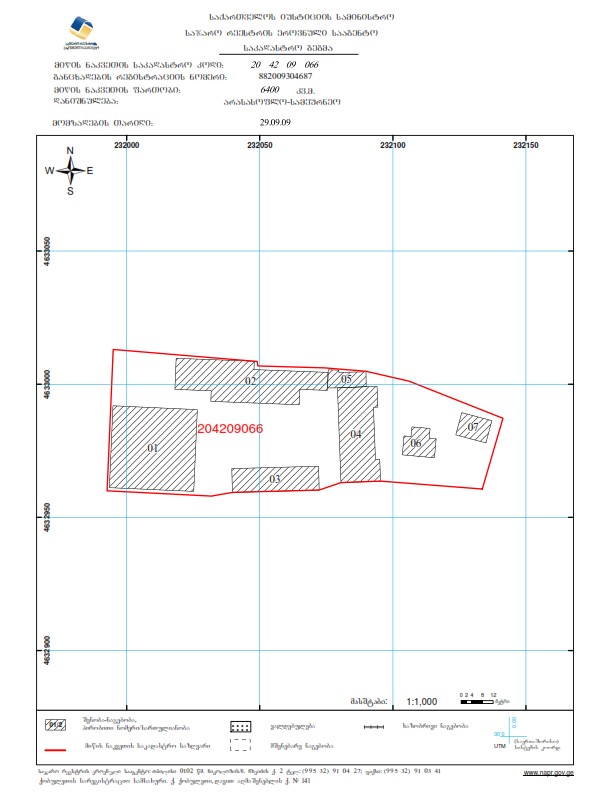 დანართი 2 - საწარმოო ობიექტის გენ. გეგმა 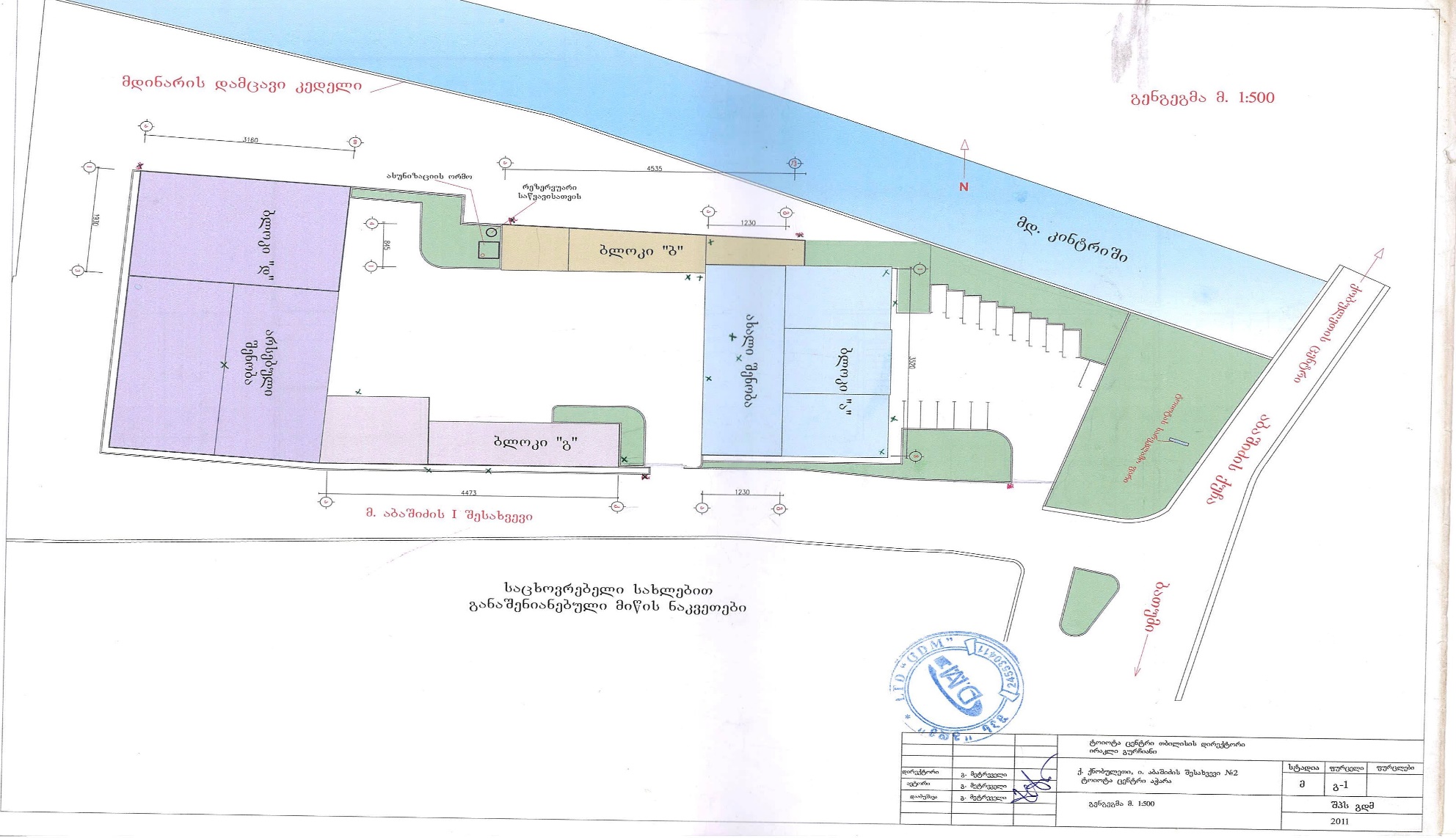 დანართი 3 - ამონაწერი სამეწარმეო რეესტრიდან 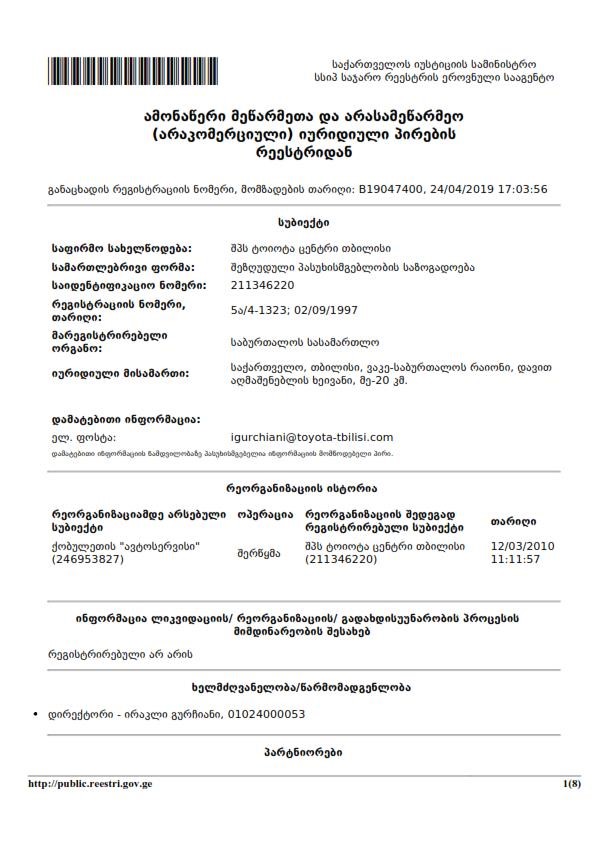  დანართი 4 - კომპანიის ნარჩენების მართვის გეგმა ორგანიზაციაში ნარჩენების მართვის ღონისძიებები (შეგროვება, განთავსება, გადაცემა) შპს „ტოიოტა ცენტრი თბილისი“-ს ნარჩენების შეგროვება/სეპარირება, განთავსება და გადაცემის პროცესი მიმდინარეობს ცხრილში მოცემული ფორმით. თითოეული ნარჩენი გაიტანება საჭირო სიხშირით შესაბამისი უფლებამოსილი კომპანიების და პირების მიერ. წარმოქმნილი ნარჩენების ეფექტური მართვის ღონისძიებები დაწესებულების ტერიტორიაზე წარმოქმნილი ნარჩენების ეფექტურად მართვისათვის საჭიროა დაცული იქნეს შემდეგი პირობები: აუცილებელია: ობიექტზე  ნარჩენების შეგროვება  და განთავსება  მოქმედი სანიტარული წესების და ნორმების შესაბამისად; სახიფათო და არასახიფათო ნარჩენების შეგროვება ცალ-ცალკე კატეგორიების მიხედვით;  სახიფათო ნარჩენების გატანა მოქნილი გრაფიკით. რათა გამორიცხულ იქნას   ურნების გადავსება;  რამდენიმე 	სახის 	ნარჩენის 	ერთად 	განთავსება, 	შეთავსებადობის 	პრინციპის გათვალისწინებით; სახიფათო ნარჩენებისათვის  განკუთვნილი კონტეინერების  მარკირება  სახიფათოობის მაჩვენებელი ნიშნით. აკრძალულია: ნარჩენების წარმოქმნის ადგილზე ხანგრძლივი დაგროვება; მყარი საყოფაცხოვრებო ნარჩენებისათვის განკუთვნილ კონტეინერებში სახიფათო ნარჩენების მოთავსება; სახიფათო ნარჩენების შეგროვება ღია, ატმოსფერული ნალექებისგან დაუცველ ტერიტორიაზე; სახიფათო ნარჩენების საკანალიზაციო სისტემაში, მიწისქვეშა ან/და ზედაპირულ წყლებში ჩაშვება;  ნარჩენები ისე უნდა იქნას შენახული, რომ გამოირიცხოს: შემთხვევითი 	გაჟონვა 	ან 	დაღვრა, 	მიწის 	ან 	მიწისქვეშა 	წყლების 	დაბინძურება, კონტეინერების გატეხვა შემთხვევითი შეჯახების შედეგად, ჰაერთან კონტაქტი მეორადი შეფუთვის და/ან თავსახურების გამოყენებით; კონტეინერების კოროზია ან ცვეთა, როგორც გარემოს, ისე თვითონ ნარჩენების მიერ, საამისოდ უნდა შეირჩეს კონკრეტული ნარჩენების მიმართ გამძლე კონტეინერები; ქურდობა; უცხო პირებთან და ცხოველებთან კონტაქტი ნარჩენების კონტეინერები უნდა შეესაბამებოდეს შესანახი ნარჩენების ზომას, ფორმას, შემადგენლობას და ხიფათის შემცველობას. გამოყენებული უნდა იქნას მხოლოდ კარგ მდგომარეობაში მყოფი კონტეინერები. თავსახურები ცხადია უნდა იკეტებოდეს, ან სხვა სახის თავსახური უნდა იქნას გამოყენებული. არ შეიძლება ისეთი კონტეინერების გამოყენება, რომლებიც შეიძლება  რეაგირებდეს შიგთავსთან ან, საიდანაც შეიძლება გამოჟონოს სახიფათო ნივთიერებამ. ყველა სახის სახიფათო ნარჩენი მკაცრად უნდა იქნას სეპარირებული დანარჩენი ნარჩენებისაგან. ერთ კონტეინერში შეიძლება განთავსდეს მხოლოდ ერთი სახის სახიფათო ნარჩენები. მყარი და თხევადი ნარჩენები ერთმანეთს არ უნდა შეერიოს. სახიფათო ნარჩენების უსაფრთხო მართვისათვის, მომუშავე პერსონალის შესაბამისი სწავლების ღონისძიებები: ყველა თანამშრომელი, რომელსაც შეხება ექნება ნარჩენებთან სპეცილაურ მომზადებას (ტრენინგს) გაივლის შემდეგ სფეროებში: სათანადო სეპარაციის წესები და პროცედურა; ნარჩენებთან მოპყრობა (პირადი დაცვის საშუალებებით სარგებლობა), მათ შორის ნარჩენების შეგროვება ოფისში; ნარჩენების დამუშავება მზრუნველობის ვალდებულების სისტემა და დოკუმეტაციის სწორად გაფორმების წესი. სახიფათო ნარჩენებთან მოპყრობის წესი სპეციფიკური უნდა იყოს თითოეული სახის ნარჩენთან მიმართებაში. VI   ნარჩენების მართვის გეგმის პირობების შესრულება ორგანიზაციის მიერ ნარჩენების მართვის გეგმით განსაღვრული მოთხოვნების შესრულება აუცილებელიაა. ორგანიზაციის გარემოსდაცვითი მმართველი ვალდებულია: საჭიროების შემთხვევაში განაახლოს კომპანიის ნარჩენების მართვის გეგმა; იზრუნოს კომპანიის ნარჩენების მართვის გეგმით გათვალისწინები მოთხოვნების შესრულებაზე; იზრუნოს კომპანიის ფარგლებში ნარჩენების მართვის სფეროში; საქართველოში მოქმედი კანონმდებლობის მოთხოვნების შესრულებაზე და შიდა კონტროლის განხორციელებაზე; აწარმოოს კომპანიის ნარჩენების აღრიცხვა waste.moe.gov.ge მისამართზე. ნარჩენების წარმომქმნელი ორგანიზაციის ვალდებულებაა: გამოყოს ნარჩენების შესაგროვებელი კონტეინერებისთვის სპეციალური ადგილი; მოახდინოს შესაბამისი რეაგირება,  ნარჩენების წარმოქმნის, განთავსების, გამოყენების მარეგულირებელი ნორმების, წესებისა და აღრიცხვის დარღვევაზე; ნარჩენების მართვის თაობაზე სრული და  სწორი დოკუმენტაციის (ინფორმაციის) წარმოება  და მათი  სამინისტროსთვის მიწოდება;   „ნარჩენების მართვის გეგმისა“  და საქართველოში,   ნარჩენების მართვის სფეროში მოქმედი და  მასთან დაკავშირებული  შესაბამისი სამართლებრივი აქტებით დადგენილი მოთხოვნების სრულყოფილად შესრულება. საქმიანობის განმახორციელებელი შპს ,,ტოიოტა ცენტრი თბილისი’’  კომპანიის იურიდიული მისამართი  ქ. თბილისი, დ. აღმაშენებლის ხეივანი, მე-20 კმ კომპანიის საიდენტიფიკაციო ნომერი  211346220 კომპანიის ხელმძღვანელი  ირაკლი გურჩიანი საქმიანობის სახე  ნარჩენების აღდგენის და 10 ტონაზე მეტი სახიფათო ნარჩენის დროებითი შენახვის ობიექტის ექსპლუატაცია საქმიანობის განხორციელების ადგილმდებარეობა  ქ. ქობულეთი, მემედ აბაშიძის პირველი შესახვევი #2 გზშ ანგარიშის მომამზადებელი კომპანია  შპს ,,ა.მ კონსალტინგი’’ იურიდიული მისამართი:  ართვინის ქ.#18, ქ. თბილისი ფაქტიური მისამართი: დელისის ქ.#2, 0177, ქ. თბილისი დირექტორი თინათინ ჟიჟიაშვილი საკონტაქტო ინფორმაცია ტელ: 577  38 01 13; E-mail: amconsulty@gmail.com მიღების წელი კანონის დასახელება სარეგისტრაციო კოდი  1994 საქართველოს კანონი ნიადაგის დაცვის შესახებ  370010000.05.001.018678  1995 საქართველოს კონსტიტუცია  010010000.01.001.016012  1996 საქართველოს კანონი გარემოს დაცვის შესახებ   360000000.05.001.018613  1997 საქართველოს კანონი ცხოველთა სამყაროს შესახებ   410000000.05.001.018606  1997 საქართველოს კანონი წყლის შესახებ   400000000.05.001.018653  1999 საქართველოს კანონი ატმოსფერული ჰაერის დაცვის შესახებ  420000000.05.001.018620  1999 საქართველოს ტყის კოდექსი  390000000.05.001.018603  1999 საქართველოს კანონი საშიში ნივთიერებებით გამოწვეული ზიანის ანაზღაურების შესახებ  040160050.05.001.018679  2003 საქართველოს წითელი ნუსხის და წითელი წიგნის შესახებ   360060000.05.001.018650  2003 საქართველოს კანონი ნიადაგების კონსერვაციისა და ნაყოფიერების აღდგენაგაუმჯობესების შესახებ   370010000.05.001.018641  2005 საქართველოს 	კანონი 	ლიცენზიებისა 	და ნებართვების შესახებ   300310000.05.001.018748  2014 საქართველოს კანონი სამოქალაქო უსაფრთხოების შესახებ  130000000.05.001.01860  2007 საქართველოს 	კანონი 	საზოგადოებრივი ჯანმრთელობის შესახებ   470000000.05.001.018607  2014 ნარჩენების მართვის კოდექსი  360160000.05.001.018604  2017 გარემოსდაცვითი შეფასების კოდექსი   360160000.05.001.018605  მიღების თარიღი ნორმატიული დოკუმენტის დასახელება სარეგისტრაციო კოდი 11/10/2018 ,,ეკოლოგიური აუდიტის ანგარიშის შედგენისა და მიმდინარე საქმიანობის გაგრძელების შესახებ გადაწყვეტილების მიღების წესების დამტკიცების თაობაზე’’ საქართველოს გარემოს დაცვისა და სოფლის მეურნეობის მინისტრის 2018 წლის 11 ოქტომბრის №2-827 ბრძანება 31/12/2013  ტექნიკური რეგლამენტი - „დაბინძურების სტაციონარული წყაროებიდან ატმოსფერულ ჰაერში გაფრქვევების ფაქტობრივი რაოდენობის განსაზღვრის ინსტრუმენტული მეთოდის, დაბინძურების სტაციონარული წყაროებიდან ატმოსფერულ ჰაერში გაფრქვევების ფაქტობრივი რაოდენობის დამდგენი სპეციალური გამზომ-საკონტროლო აპარატურის სტანდარტული ჩამონათვალისა და დაბინძურების სტაციონარული წყაროებიდან ტექნოლოგიური პროცესების მიხედვით ატმოსფერულ ჰაერში გაფრქვევების ფაქტობრივი რაოდენობის საანგარიშო მეთოდიკა“, დამტკიცებულია საქართველოს მთავრობის №435 დადგენილებით  300160070.10.003.017660  31/12/2013  ტექნიკური რეგლამენტი - „ატმოსფერულ ჰაერში მავნე ნივთიერებათა ზღვრულად დასაშვები გაფრქვევის ნორმების გაანგარიშების მეთოდიკა“, დამტკიცებულია საქართველოს მთავრობის №408 დადგენილებით.   300160070.10.003.017622  3/1/2014  ტექნიკური რეგლამენტი - „აირმტვერდამჭერი მოწყობილობის ექსპლუატაციის შესახებ“ დამტკიცებულია საქართველოს მთავრობის №21 დადგენილებით.  300160070.10.003.017590  31/12/2013  ტექნიკური რეგლამენტი - „საქართველოს ზედაპირული წყლების დაბინძურებისაგან დაცვის შესახებ“, დამტკიცებულია საქართველოს მთავრობის №425 დადგენილებით.  300160070.10.003.017650  1/8/2016  საქართველოს მთავრობის 2015 წლის 11 აგვისტოს №422 დადგენილება „ნარჩენების აღრიცხვის წარმოების, ანგარიშგების განხორციელების ფორმისა და შინაარსის შესახებ“.  360100000.10.003.018808  3/1/2014  ტექნიკური რეგლამენტი - „არახელსაყრელ მეტეოროლოგიურ პირობებში ატმოსფერული ჰაერის დაცვის შესახებ“, დამტკიცებულია საქართველოს მთავრობის №8 დადგენილებით.   300160070.10.003.017603  2014  გარემოსდაცვითი ტექნიკური რეგლამენტი - დამტკიცებული საქართველოს მთავრობის №17 დადგენილებით.   300160070.10.003.017608  2014  ტექნიკური რეგლამენტი - „საქართველოს ტერიტორიაზე რადიაციული უსაფრთხოების ნორმების შესახებ“, დამტკიცებულია საქართველოს მთავრობის №28 დადგენილებით.   300160070.10.003.017585  14/01/2014  ტექნიკური რეგლამენტის - „გარემოსთვის მიყენებული ზიანის განსაზღვრის (გამოანგარიშების) მეთოდიკა“, დამტკიცებულია საქართველოს მთავრობის №54 დადგენილებით.  300160070.10.003.017673  15/01/2014  ტექნიკური რეგლამენტი - სასმელი წყლის შესახებ დამტკიცებულია საქართველოს მთავრობის №58 დადგენილებით.  300160070.10.003.017676  15/01/2014  ტექნიკური რეგლამენტი - სასმელი წყლის შესახებ დამტკიცებულია საქართველოს მთავრობის №58 დადგენილებით.  300160070.10.003.017676  31/12/2013  ტექნიკური რეგლამენტი - „წყალდაცვითი ზოლის შესახებ“, დამტკიცებულია საქართველოს მთავრობის №440 დადგენილებით.  300160070.10.003.017640  4/8/2015  ტექნიკური რეგლამენტი - „კომპანიის ნარჩენების მართვის გეგმის განხილვისა და შეთანხმების წესი“. დამტკიცებულია საქართველოს გარემოსა და ბუნებრივი რესურსების დაცვის მინისტრის №211 ბრძანებით 360160000.22.023.016334  17/08/2015  ტექნიკური რეგლამენტი - „სახეობებისა და მახასიათებლების მიხედვით ნარჩენების ნუსხის განსაზღვრისა და კლასიფიკაციის შესახებ“. დამტკიცებულია საქართველოს მთავრობის N426 დადგენილებით.  300230000.10.003.018812  # x Y 1 730593.107 4631658.512 2 730554.737 4631658.777 3 730539.952 4631657.192 4 730532.007 4631653.847 5 730499.577 4631650.687 6 730492.142 4631648.847 7 730492.062 4631648.752 8 730452.547 4631647.977 9 730451.137 4631701.097 10 730504.317 4631700.382 11 730505.392 4631700.382 12 730505.792 4631698.717 13 730530.802 4631699.722 14 730546.402 4631699.577 15 730562.832 4631696.982 16 730598.972 4631685.522 პარამეტრის დასახელება პარამეტრის მნიშვნელობები ატმოსფეროს ტემპერატურული სტრატიფიკაციის კოეფიციენტი 200 რელიეფის მახასიათებელი კოეფიციენტი 1,0 წლის ყველაზე ცხელი თვის ჰაერის საშუალო ტექმპერატურა, 0C 13.3 წლის ყველაზე ცივი თვის ჰაერის საშუალო ტექმპერატურა, 0C -6.7 ქარების მიმართულების წლიური განმეორებადობა, %  ჩრდილოეთი ჩრდილო-აღმოსავლეთი აღმოსავლეთი სამხრეთ-აღმოსავლეთი სამხრეთი სამხრეთ-დასავლეთი დასავლეთი ჩრდილო-დასავლეთი შტილი 26 14 19 9 8 7 10 7 72 ქარის სიჩქარე (მრავალწლიურ დაკვირვებათა გასაშუალოებით), რომლის გადაჭარბების განმეორადობაა 5 %, მ/წმ 3.4 მოსახლეობის 	რიცხვი (ათასი მოსახლე) მავნე ნივთიერება მავნე ნივთიერება მოსახლეობის 	რიცხვი (ათასი მოსახლე) მტვერი გოგირდის დიოქსიდი აზოტის დიოქსიდი ნახშირჟანგი 1 2 3 4 5 ნაკლები 10-ზე 0 0 0 0 10-50 0.1 0.02 0.008 0.4 50-125 0.15 0.05 0.015 0.8 125-250 0,2 0.05 0.03 1.5 #მავნე ნივთიერების დასახელებაკოდიზღვრულად დასაშვები კონცენტრაცია(ზდკ) მგ/მ3ზღვრულად დასაშვები კონცენტრაცია(ზდკ) მგ/მ3საშიშროების კლასი#მავნე ნივთიერების დასახელებაკოდიმაქსიმალური ერთჯერადისაშუალო დღე-ღამურისაშიშროების კლასი1234581ჭვატლი3280.150.0532აზოტის ორჟანგი, NO23010.20.04023ნახშირჟანგი, CO3375.003.0044გოგირდის ოქსიდები, SOx3300.350.0535ქლორწყალბადი, HCl3160.20.126ტყვია, Pb01840.0010.000317კადმიუმი, Cd0255-0.000318დარიშხანი, As325-0200329ქრომი, Cr203-0.0015110ნიკელი, Ni163-0.001211ნახშირწყალბადები27541.0-4ნავთობპროდუქტების დასახელებაY1,გ/მ3Y2,გ/მ3Y3,გ/მ3Kìშენიშვნა123456საავტომობილო ზეთი0.390.250.250.00027 ½ნავთობპროდუქტების დასახელებაშემოდგომა-ზამთარიგაზაფხული-ზაფხულისულ:123451საავტომობილო ზეთი21.621.643.2მავნე ნივთიერების დასახელებახვედრითი გამოყოფის კოეფიციენტი (კგ/მ3 გამოყენებულ ზეთზე) ხვედრითი გამოყოფის კოეფიციენტი (კგ/ტ გამოყენებულ ზეთზე)მავნე ნივთიერების დასახელებამცირე სიმძლავრის საქვაბეებიმცირე სიმძლავრის საქვაბეებიმყარინაწილაკები, PM7,68*0,4=3,0722.7648აზოტისოქსიდები, NOx2,282.052ნახშირბადისოქსიდი, CO0,60.54გოგირდის ოქსიდები, SOx17,64* 1=17,6415.876ქლორწყალბადი, HCl7,927.128ტყვია, Pb6,6* 0,0025=0,01650.01485კადმიუმი, Cd0,0011160.001004დარიშხანი, As0,01320.01188ქრომი, Cr0,00240.00216ნიკელი, Ni0,001320.001188წარმოების, საამქროს, უბნის დასახელებამავნე ნივთიერებათა გაფრქვევის წყაროსმავნე ნივთიერებათა გაფრქვევის წყაროსმავნე ნივთიერებათა გაფრქვევის წყაროსმავნე ნივთიერე-ბათა გამოყოფის წყაროსმავნე ნივთიერე-ბათა გამოყოფის წყაროსმავნე ნივთიერე-ბათა გამოყოფის წყაროსმავნე ნივთიერე-ბათა გამოყოფის წყაროსმავნე ნივთიერე-ბათა გამოყოფის წყაროსნავნე ნივთიერებათანავნე ნივთიერებათაგამოყოფის წაყ-როდან გაფრქ-ვეულ მავნე ნივთიერებათა რაოდენობა, ტ/წელიწარმოების, საამქროს, უბნის დასახელებანომერიდასახელებარაოდე-ნობანომერიდასახელებარაოდე-ნობამუშაობის დრო დღე-ღამეშიმუშაობის დრო წელიწად.დასახელებაკოდიგამოყოფის წაყ-როდან გაფრქ-ვეულ მავნე ნივთიერებათა რაოდენობა, ტ/წელი123456789101112ნამუშევარ ზეთებზე მომუშავე გამათბობელიგ-1მილი1#1ზეთის საცავი1248760ნახშირწყალბადები27540.00006ნამუშევარ ზეთებზე მომუშავე გამათბობელიგ-2მილი1#2გამათბობელი1244320ჭვატლი3280.0537ნამუშევარ ზეთებზე მომუშავე გამათბობელიგ-2მილი1#2გამათბობელი1244320აზოტის ორჟანგი, NO23010.0399ნამუშევარ ზეთებზე მომუშავე გამათბობელიგ-2მილი1#2გამათბობელი1244320ნახშირჟანგი, CO3370.0105ნამუშევარ ზეთებზე მომუშავე გამათბობელიგ-2მილი1#2გამათბობელი1244320გოგირდის ოქსიდები, S3300.3086ნამუშევარ ზეთებზე მომუშავე გამათბობელიგ-2მილი1#2გამათბობელი1244320ქლორწყალბადი, HCl3160.1386ნამუშევარ ზეთებზე მომუშავე გამათბობელიგ-2მილი1#2გამათბობელი1244320ტყვია, Pb01840.00029ნამუშევარ ზეთებზე მომუშავე გამათბობელიგ-2მილი1#2გამათბობელი1244320კადმიუმი, Cd02550.00002ნამუშევარ ზეთებზე მომუშავე გამათბობელიგ-2მილი1#2გამათბობელი1244320დარიშხანი, As3250.00023ნამუშევარ ზეთებზე მომუშავე გამათბობელიგ-2მილი1#2გამათბობელი1244320ქრომი, Cr2030.00004ნამუშევარ ზეთებზე მომუშავე გამათბობელიგ-2მილი1#2გამათბობელი1244320ნიკელი, Ni1630.000023ნამუშევარ ზეთებზე მომუშავე გამათბობელიგ-3მილი1#3გამათბობელი1244320ჭვატლი3280.0537ნამუშევარ ზეთებზე მომუშავე გამათბობელიგ-3მილი1#3გამათბობელი1244320აზოტის ორჟანგი, NO23010.0399ნამუშევარ ზეთებზე მომუშავე გამათბობელიგ-3მილი1#3გამათბობელი1244320ნახშირჟანგი, CO3370.0105ნამუშევარ ზეთებზე მომუშავე გამათბობელიგ-3მილი1#3გამათბობელი1244320გოგირდის ოქსიდები, S3300.3086ნამუშევარ ზეთებზე მომუშავე გამათბობელიგ-3მილი1#3გამათბობელი1244320ქლორწყალბადი, HCl3160.1386ნამუშევარ ზეთებზე მომუშავე გამათბობელიგ-3მილი1#3გამათბობელი1244320ტყვია, Pb01840.00029ნამუშევარ ზეთებზე მომუშავე გამათბობელიგ-3მილი1#3გამათბობელი1244320კადმიუმი, Cd02550.00002ნამუშევარ ზეთებზე მომუშავე გამათბობელიგ-3მილი1#3გამათბობელი1244320დარიშხანი, As3250.00023ნამუშევარ ზეთებზე მომუშავე გამათბობელიგ-3მილი1#3გამათბობელი1244320ქრომი, Cr2030.00004ნამუშევარ ზეთებზე მომუშავე გამათბობელიგ-3მილი1#3გამათბობელი1244320ნიკელი, Ni1630.000023მავნე ნივთიერებათაგაფრქვევისწყაროს ნომერიმავნე ნივთიერებათა გაფრქვევის წყაროს პარამეტრებიმავნე ნივთიერებათა გაფრქვევის წყაროს პარამეტრებიაირჰაერნარევის პარამეტრები მავნე ნივთიერებათა გაფრქვევის წყაროს გამოსავლის ადგილიდანაირჰაერნარევის პარამეტრები მავნე ნივთიერებათა გაფრქვევის წყაროს გამოსავლის ადგილიდანაირჰაერნარევის პარამეტრები მავნე ნივთიერებათა გაფრქვევის წყაროს გამოსავლის ადგილიდანმავნე ნივთიერებ-ის კოდიგაფრქვეულ მავნე ნივთიერებათა რაოდენობაგაფრქვეულ მავნე ნივთიერებათა რაოდენობაჰაერში მავნე ნივთიერებათა გაფრქვევის წყაროს კოორდინატები ობიექტის კოორდინატთა სისტემაში, მჰაერში მავნე ნივთიერებათა გაფრქვევის წყაროს კოორდინატები ობიექტის კოორდინატთა სისტემაში, მჰაერში მავნე ნივთიერებათა გაფრქვევის წყაროს კოორდინატები ობიექტის კოორდინატთა სისტემაში, მჰაერში მავნე ნივთიერებათა გაფრქვევის წყაროს კოორდინატები ობიექტის კოორდინატთა სისტემაში, მჰაერში მავნე ნივთიერებათა გაფრქვევის წყაროს კოორდინატები ობიექტის კოორდინატთა სისტემაში, მჰაერში მავნე ნივთიერებათა გაფრქვევის წყაროს კოორდინატები ობიექტის კოორდინატთა სისტემაში, მმავნე ნივთიერებათაგაფრქვევისწყაროს ნომერიმავნე ნივთიერებათა გაფრქვევის წყაროს პარამეტრებიმავნე ნივთიერებათა გაფრქვევის წყაროს პარამეტრებიაირჰაერნარევის პარამეტრები მავნე ნივთიერებათა გაფრქვევის წყაროს გამოსავლის ადგილიდანაირჰაერნარევის პარამეტრები მავნე ნივთიერებათა გაფრქვევის წყაროს გამოსავლის ადგილიდანაირჰაერნარევის პარამეტრები მავნე ნივთიერებათა გაფრქვევის წყაროს გამოსავლის ადგილიდანმავნე ნივთიერებ-ის კოდიგაფრქვეულ მავნე ნივთიერებათა რაოდენობაგაფრქვეულ მავნე ნივთიერებათა რაოდენობაწერტილოვანი წყაროსათვისწერტილოვანი წყაროსათვისხაზოვანი წყაროსათვისხაზოვანი წყაროსათვისხაზოვანი წყაროსათვისხაზოვანი წყაროსათვისმავნე ნივთიერებათაგაფრქვევისწყაროს ნომერისიმაღლედიამეტრი ან კვეთის ზომა,სიჩქარე მ/წმმოცულობ-ითი ხარჯი, მ3/წმტემპერ-ატურა, 0Cმავნე ნივთიერებ-ის კოდიგ/წმტ/წელXYერთი ბოლოსათვისერთი ბოლოსათვისმეორე ბოლოსათვისმეორე ბოლოსათვისმავნე ნივთიერებათაგაფრქვევისწყაროს ნომერისიმაღლედიამეტრი ან კვეთის ზომა,სიჩქარე მ/წმმოცულობ-ითი ხარჯი, მ3/წმტემპერ-ატურა, 0Cმავნე ნივთიერებ-ის კოდიგ/წმტ/წელXYX1Y1X2Y2123456789101112131415გ-14.00.10.560.00442527540.00173160.00006-3-1გ-18.00.456.921.11203280.0034560.053700გ-18.00.456.921.11203010.0025650.039900გ-18.00.456.921.11203370.000680.010500გ-18.00.456.921.11203300.0198450.308600გ-18.00.456.921.11203160.008910.138600გ-18.00.456.921.112001840.00001860.0002900გ-18.00.456.921.112002550.00000130.0000200გ-18.00.456.921.11203250.0000150.0002300გ-18.00.456.921.11202030.00000270.0000400გ-18.00.456.921.11201630.00000150.00002300გ-18.00.456.921.11203280.0034560.053710გ-18.00.456.921.11203010.0025650.039910გ-18.00.456.921.11203370.000680.010510გ-18.00.456.921.11203300.0198450.308610გ-18.00.456.921.11203160.008910.138610გ-18.00.456.921.112001840.00001860.0002910გ-18.00.456.921.112002550.00000130.0000210გ-18.00.456.921.11203250.0000150.0002310გ-18.00.456.921.11202030.00000270.0000410გ-18.00.456.921.11201630.00000150.00002310მავნე ნივთიერებათამავნე ნივთიერებათამავნე ნივთიერებათააირმტვერდამჭერი მოწყობილობისაირმტვერდამჭერი მოწყობილობისმავნე ნივთიერებათა კონცენტრაცია, გ/მ3მავნე ნივთიერებათა კონცენტრაცია, გ/მ3აირმტვერდამჭერი მოწყობილობის გაწმენდის კხარისხი %აირმტვერდამჭერი მოწყობილობის გაწმენდის კხარისხი %გამოყოფისწყაროს ნომერიგაფრქვევის წყაროს ნომერიკოდიდასახელებარაოდენობა ცალიგაწმენდამდეგაწმენდის შემდეგსაპროექტოფაქტიური123456789მავნე ნივთიერებათა მავნე ნივთიერებათა გამოყოფის წყაროებიდან წარმოქმნილიმავნენივთიერებათა რაოდენობა,(სვ.4+სვ.6)მათ შორისმათ შორისმათ შორისგასაწმენდად შემოსულიდან დაჭერილი და გაუვნებელყოფილიგასაწმენდად შემოსულიდან დაჭერილი და გაუვნებელყოფილისულ ატმოსფე-რულ ჰაერში გაფრქვეულ მავნე ნივთიერებათა რაოდენობა (სვ.3-სვ.7)მავნე ნივთიერებათა დაჭერის პროცენტი გამოყოფილთან შედარებით, (სვ.7/სვ.3)•100მავნე ნივთიერებათა მავნე ნივთიერებათა გამოყოფის წყაროებიდან წარმოქმნილიმავნენივთიერებათა რაოდენობა,(სვ.4+სვ.6)გაფრქვეულია გაწმენდის გარეშეგაფრქვეულია გაწმენდის გარეშესულ მოხვდაგამწმენდ მოწყობილობაშისულმათ შორისსულ ატმოსფე-რულ ჰაერში გაფრქვეულ მავნე ნივთიერებათა რაოდენობა (სვ.3-სვ.7)მავნე ნივთიერებათა დაჭერის პროცენტი გამოყოფილთან შედარებით, (სვ.7/სვ.3)•100კოდიდასახელებაგამოყოფის წყაროებიდან წარმოქმნილიმავნენივთიერებათა რაოდენობა,(სვ.4+სვ.6)სულმათ შორის ორგანიზებული გამოყოფის წყაროებიდანსულ მოხვდაგამწმენდ მოწყობილობაშისულუტილიზირე-ბულიასულ ატმოსფე-რულ ჰაერში გაფრქვეულ მავნე ნივთიერებათა რაოდენობა (სვ.3-სვ.7)მავნე ნივთიერებათა დაჭერის პროცენტი გამოყოფილთან შედარებით, (სვ.7/სვ.3)•10012345678910328ჭვატლი0.10740.10740.1074---0.1074-301აზოტის ორჟანგი, NO20.07980.07980.0798---0.0798-337ნახშირჟანგი, CO0.02100.02100.0210---0.0210-330გოგირდის ოქსიდები, SOx0.61720.61720.6172---0.6172-316ქლორწყალბადი, HCl0.27720.27720.2772---0.2772-0184ტყვია, Pb0.000580.000580.00058---0.00058-0255კადმიუმი, Cd0.000040.000040.00004---0.00004-325დარიშხანი, As0.000460.000460.00046---0.00046-203ქრომი, Cr0.000080.000080.00008---0.00008-163ნიკელი, Ni0.0000460.0000460.000046---0.000046-2754ნახშირწყალბადები0.000060.000060.00006---0.00006-კოდინივთიერების დასახელებასაკონტროლო წეწრტილები კორდინატებით(ზდკ-ს წილი)საკონტროლო წეწრტილები კორდინატებით(ზდკ-ს წილი)საკონტროლო წეწრტილები კორდინატებით(ზდკ-ს წილი)საკონტროლო წეწრტილები კორდინატებით(ზდკ-ს წილი)საკონტროლო წეწრტილები კორდინატებით(ზდკ-ს წილი)კოდინივთიერების დასახელება(0; 30)(-30; 0)(0; -30)(30; 0)მაქსიმალური328ჭვატლი0.010.010.010.010.02301აზოტის ორჟანგი, NO20.040.040.040.040.05337ნახშირჟანგი, CO0.080.080.080.080.08330გოგირდის ოქსიდები, SOx0.080.080.080.080.09316ქლორწყალბადი, HCl0.030.030.030.030.050184ტყვია, Pb0.010.010.010.010.020255კადმიუმი, Cdგაფრქვევების ინტენსივობის სიმცირის გამო გათვლები არ იწარმოაგაფრქვევების ინტენსივობის სიმცირის გამო გათვლები არ იწარმოაგაფრქვევების ინტენსივობის სიმცირის გამო გათვლები არ იწარმოაგაფრქვევების ინტენსივობის სიმცირის გამო გათვლები არ იწარმოაგაფრქვევების ინტენსივობის სიმცირის გამო გათვლები არ იწარმოა325დარიშხანი, Asგაფრქვევების ინტენსივობის სიმცირის გამო გათვლები არ იწარმოაგაფრქვევების ინტენსივობის სიმცირის გამო გათვლები არ იწარმოაგაფრქვევების ინტენსივობის სიმცირის გამო გათვლები არ იწარმოაგაფრქვევების ინტენსივობის სიმცირის გამო გათვლები არ იწარმოაგაფრქვევების ინტენსივობის სიმცირის გამო გათვლები არ იწარმოა203ქრომი, Crგაფრქვევების ინტენსივობის სიმცირის გამო გათვლები არ იწარმოაგაფრქვევების ინტენსივობის სიმცირის გამო გათვლები არ იწარმოაგაფრქვევების ინტენსივობის სიმცირის გამო გათვლები არ იწარმოაგაფრქვევების ინტენსივობის სიმცირის გამო გათვლები არ იწარმოაგაფრქვევების ინტენსივობის სიმცირის გამო გათვლები არ იწარმოა163ნიკელი, Niგაფრქვევების ინტენსივობის სიმცირის გამო გათვლები არ იწარმოაგაფრქვევების ინტენსივობის სიმცირის გამო გათვლები არ იწარმოაგაფრქვევების ინტენსივობის სიმცირის გამო გათვლები არ იწარმოაგაფრქვევების ინტენსივობის სიმცირის გამო გათვლები არ იწარმოაგაფრქვევების ინტენსივობის სიმცირის გამო გათვლები არ იწარმოა2754ნახშირწყალბადები0.00990.00810.00880.010.01გამოყოფის წყაროს დასახელებაგაფრქვევის წყაროს ნომერიზდგ-ს ნორმები 2019 – 2024 წლებისათვისზდგ-ს ნორმები 2019 – 2024 წლებისათვისგამოყოფის წყაროს დასახელებაგაფრქვევის წყაროს ნომერიგ/წმტ/წელ1234ნახშირწყალბადებინახშირწყალბადებინახშირწყალბადებინახშირწყალბადებიზეთის საცავიგ-10.00173160.00006სულ:სულ:0.00173160.00006ჭვატლიჭვატლიჭვატლიჭვატლიგამათბიბელიგ-20.0034560.0537გამათბიბელიგ-30.0034560.0537სულ:სულ:0.0069120.1074აზოტის ორჟანგი, NO2აზოტის ორჟანგი, NO2აზოტის ორჟანგი, NO2აზოტის ორჟანგი, NO2გამათბიბელიგ-20.0025650.0399გამათბიბელიგ-30.0025650.0399სულ:სულ:0.005130.0798ნახშირჟანგი, COნახშირჟანგი, COნახშირჟანგი, COნახშირჟანგი, COგამათბიბელიგ-20.000680.0105გამათბიბელიგ-30.000680.0105სულ:სულ:0.001360.021გოგირდის ოქსიდები SO2გოგირდის ოქსიდები SO2გოგირდის ოქსიდები SO2გოგირდის ოქსიდები SO2გამათბიბელიგ-20.0198450.3086გამათბიბელიგ-30.0198450.3086სულ:სულ:0.039690.6172ქლორწყალბადი, HClქლორწყალბადი, HClქლორწყალბადი, HClქლორწყალბადი, HClგამათბიბელიგ-20.008910.1386გამათბიბელიგ-30.008910.1386სულ:სულ:0.017820.27721234ტყვია, Pbტყვია, Pbტყვია, Pbტყვია, Pbგამათბიბელიგ-20.00001860.00029გამათბიბელიგ-30.00001860.00029სულ:სულ:0.00003720.00058კადმიუმი, Cdკადმიუმი, Cdკადმიუმი, Cdკადმიუმი, Cdგამათბიბელიგ-20.00000130.00002გამათბიბელიგ-30.00000130.00002სულ:სულ:0.00000260.00004დარიშხანი, Asდარიშხანი, Asდარიშხანი, Asდარიშხანი, Asგამათბიბელიგ-20.0000150.00023გამათბიბელიგ-30.0000150.00023სულ:სულ:0.000030.00046ქრომი, Crქრომი, Crქრომი, Crქრომი, Crგამათბიბელიგ-20.00000270.00004გამათბიბელიგ-30.00000270.00004სულ:სულ:0.00000540.00008ნიკელი, Niნიკელი, Niნიკელი, Niნიკელი, Niგამათბიბელიგ-20.00000150.000023გამათბიბელიგ-30.00000150.000023სულ:სულ:0.0000030.000046მავნე ნივთიერებების  დასახელებაზდგ-ს ნორმები 2019 – 2024 წლებისათვისზდგ-ს ნორმები 2019 – 2024 წლებისათვისმავნე ნივთიერებების  დასახელებაგ/წმტ/წელ123ჭვატლი0.0069120.1074აზოტის ორჟანგი, NO20.005130.0798ნახშირჟანგი, CO0.001360.021გოგირდის ოქსიდები, SOx0.039690.6172ქლორწყალბადი, HCl0.017820.2772ტყვია, Pb0.00003720.00058კადმიუმი, Cd0.00000260.00004დარიშხანი, As0.000030.00046ქრომი, Cr0.00000540.00008ნიკელი, Ni0.0000030.000046ნახშირწყალბადები0.00173160.00006თვე საშ.  I  II  III  IV  V  VI  VII  VIII  IX  X  XI  XII საშ. წლ.  აბს. მინ. წლ.  აბს. მაქს. წლ.  ქობულეთი  4.8  5.5  7.6  10.9  15.4  19.5  22.4  22.6  19.5  15.4  10.7  6.7  13.4  -16  41  თვე  I  II  III  IV  V  VI  VII  VIII  IX  X  XI  XII  საშ  ქობულეთი  80  80  79  80  82  80  80  82  84  84  82  80  81  სადგური საშუალო ფარდობითი ტენიანობა 13 საათზე საშუალო ფარდობითი ტენიანობა 13 საათზე ფარდობითი ტენიანობის საშ. დღე ღამური ამპლიტუდა ფარდობითი ტენიანობის საშ. დღე ღამური ამპლიტუდა სადგური ყველაზე ცივი  თვის ყველაზე ცხელი თვის ყველაზე ცივი  თვის ყველაზე ცხელი  თვის ქობულეთი 69 71 16 21 სადგური ნალექების რაოდენობა წელიწადში, მმ ნალექების დღე ღამური მაქსიმუმი, მმ ქობულეთი 2352 240 სადგური ქარის უდიდესი სიჩქარე შესაძლებელი 1,5,10,15,20. წელიწადში ერთხელ. მ/წმ ქარის უდიდესი სიჩქარე შესაძლებელი 1,5,10,15,20. წელიწადში ერთხელ. მ/წმ ქარის უდიდესი სიჩქარე შესაძლებელი 1,5,10,15,20. წელიწადში ერთხელ. მ/წმ ქარის უდიდესი სიჩქარე შესაძლებელი 1,5,10,15,20. წელიწადში ერთხელ. მ/წმ ქარის უდიდესი სიჩქარე შესაძლებელი 1,5,10,15,20. წელიწადში ერთხელ. მ/წმ სადგური 1 5 10 15 20 ქობულეთი 18 22 24 25 26 სადგური ქარის საშუალო უდიდესი და უმცირესი სიჩქარე მ/წმ ქარის საშუალო უდიდესი და უმცირესი სიჩქარე მ/წმ სადგური იანვარი ივლისი ქობულეთი 4,4/1,5 5,1/1,7 № მეტეოროლოგიური მახასიათებლების დასახელება მნიშვნელობები 1. ატმოსფეროს  მეტეოროლოგიური  სტრატიფიკაციის კოეფიციენტი 200 2. ადგილის რელიეფის გავლენის ამსახველი კოეფიციენტი 1.0 3. წლის ყველაზე ცხელი თვის საშუალო ტემპერატურა  0C 24,4 4. წლის ყველაზე ცივი თვის საშუალო ტემპერატურა  0C 0,9 5. ქარების მიმართულების წლიური განმეორებადობა % 5. ჩრდილოეთი 26 5. ჩრდილო-აღმოსავლეთი 3 5. აღმოსავლეთი 4 5. სამხრეთ-აღმოსავლეთი 25 5. სამხრეთი 8 სამხრეთ-დასავლეთი 2 დასავლეთი 4 ჩრდილო-დასავლეთი 28 6. ქარის სიჩქარე (მრავალწლიური მონაცემების მიხედვით), რომლის გადამეტების განმეორებაა 5% #   	პუნქტი  გრძედი  განედი  Cu  Zn  Pb  Mn  Fe  pH  %  mg/kg  	   mg/kg  	   %  1 ქობულეთის შესასვლელში  X 0730255  Y 4640255  23.27  67.32  20.27  412.91  1.47  6.41  2 თამარ მეფის სანაპირო ქ.#36  X 0730367  Y 4633452  32.03  59.31  17.77  495.50  1.58  6.61  3 ეკლესიასთან  X 0730815  Y 4632227  42.63  71.72  12.29  522.32  1.89  6.62  4 აღმაშენებლის ქ.#544  X 0730738  Y 4637456  62.12  317.89  5.26  581.41  1.43  6.32  5 რუსთაველის ქუჩა  X 0730764  Y 4639023  53.36  48.10  3.01  617.99  1.84  7.47  დასახელება  ოქტავური ზოლების საშუალო გეომეტრიული სიხშირე ჰც ოქტავური ზოლების საშუალო გეომეტრიული სიხშირე ჰც ოქტავური ზოლების საშუალო გეომეტრიული სიხშირე ჰც ოქტავური ზოლების საშუალო გეომეტრიული სიხშირე ჰც ოქტავური ზოლების საშუალო გეომეტრიული სიხშირე ჰც ოქტავური ზოლების საშუალო გეომეტრიული სიხშირე ჰც ოქტავური ზოლების საშუალო გეომეტრიული სიხშირე ჰც ოქტავური ზოლების საშუალო გეომეტრიული სიხშირე ჰც ხმაურის დონე, დბ დასახელება  63 125 250 500 1000 2000 4000 8000 ხმაურის დონე, დბ დასახელება  ბგერითი წნევის დონე, დბ  ბგერითი წნევის დონე, დბ  ბგერითი წნევის დონე, დბ  ბგერითი წნევის დონე, დბ  ბგერითი წნევის დონე, დბ  ბგერითი წნევის დონე, დბ  ბგერითი წნევის დონე, დბ  ბგერითი წნევის დონე, დბ  ხმაურის დონე, დბ 1 2 3 4 5 6 7 8 9 10 1. საწარმოში გარედან შემოჭრილი ხმაურისთვის, რომელმაც შეიძლება შეაღწიოს ისეთ ადგილებში ,სადაც განთავსებულია:  ა) საკონსტრუქტორო ბიურო, კომპიუტერების განთავსებისა და პროგრამისტების სამუშაო ოთახები, ინფორმაციისა და ექსპერიმენტული მასალების თეორიული და ანალიტიკური 71 79 94 83 61 70 87 74 54 63 82 68 49 58 78 63 45 55 75 60 42 52 73 57 40 50 71 55 38 49 70 54 50 60 80 65 დამუშავების ოთახები და ა.შ.  ბ) მართვის აპარატის ორგანოები  გ) დისტანციური დაკვირვების და მართვის კაბინები   დ) იგივე ტელეფონური  კავშირის გამოყენებით  2. საწარმოში წარმოქმნილი ხმაურისთვის, რომელმაც  შეიძლება  შეაღწიოს ისეთ ადგილებში , სადაც განთავსებულია: ა) ინტელექტუალური და ზუსტი აწყობის სამუშაოადგილები  ბ) ლაბორატორია, სხვა სამსახურები  83  94  74  87  68  82  63  78  60  75  57  73  55  71  54  70  65  80  3. მუდმივი სამუშაო ადგილები საწარმოს საამქროებსა და სხვა ტერიტორიებზე  103  96  91  88  85  83  81  80  90  # სათავსებისა და ტერიტორიების გამოყენებითი ფუნქციები  დასაშვები ნორმები დასაშვები ნორმები დასაშვები ნორმები # სათავსებისა და ტერიტორიების გამოყენებითი ფუნქციები  L დღე (დბA) L დღე (დბA) Lღამე (დბA) # სათავსებისა და ტერიტორიების გამოყენებითი ფუნქციები  დღე საღამო Lღამე (დბA) 1 სასწავლო დაწესებულებები და სამკითხველოები  35 35 35 2 სამედიცინო  დაწესებულებების  	სამკურნალო კაბინეტები  40 40 40 3 საცხოვრებელი და საძილე სათავსები  35 30 30 4 სტაციონარული  	სამედიცინო დაწესებულების სამკურნალო და სარეაბილიტაციო პალატები    35 30 30 5 სასტუმროების/  სასტუმრო  სახლების/ მოტელის ნომრები  40 35 35 6 სავაჭრო დარბაზები და მისაღები  სათავსები 	55 55 55 7 რესტორნების, ბარების, კაფეების დარბაზები  50 50 50 8 მაყურებლის/მსმენელის დარბაზები და საკრალური სათავსები  30 30 30 9 სპორტული დარბაზები და აუზები  55 55 55 10 მცირე ზომის ოფისების (≤100 მ3) სამუშაო სათავსები და სათავსები საოფისე ტექნიკის გარეშე  40 40 40 11 დიდი  ზომის  ოფისების  (≥100  	მ3)  სამუშაო სათავსები   და სათავსები საოფისე ტექნიკით  45 45 45 45 12 სათათბირო სათავსები  35 	 35 	 35 35 13 ტერიტორიები, რომლებიც უშუალოდ ემიჯნებიან დაბალსართულიან (სართულების რაოდენობა ≤6) საცხოვრებელ სახლებს, სამედიცინო დაწესებულებებს, 50 50 45 40 საბავშვო და სოციალური მომსახურების ობიექტებს  14 ტერიტორიები, რომლებიც უშუალოდ ემიჯნებიან მრავალსართულიან საცხოვრებელ სახლებს (სართულების რაოდენობა >6), კულტურულ, საგანმათლებლო, ადმინისტრაციულ და სამეცნიერო დაწესებულებებს  55 55 50 45 15 ტერიტორიები, რომლებიც უშუალოდ ემიჯნებიან სასტუმროებს, სავაჭრო, მომსახურების, სპორტულ და საზოგადოებრივ ორგანიზაციებს  60 60 55 50 № ლათინური დასახელება ქართული დასახელება ინგლისური დასახელება სტატუსი ძუძუმწოვრები 1  Sciurus anomalus  კავკასიური ციყვი Caucasian squirrel VU 2  Lutra lutra  წავი Common Otter VU ფრინველები 3  Aquila chrysaetus  მთის არწივი Golden Eagle VU 4  Aquila clanga  დიდი მყივანი არწივი Spotted Eagle VU 5  Aegolius funereus  ბუკიოტი Tengmalm’ s Owl VU ქვეწარმავლები 6  Vipera kaznakovi  კავკასიური გველგესლა Caucasian viper EN ამფიბიები 7  Mertensiella caucasica  კავკასიური  სალამანდრა Caucasian salamander VU №  ლათინური დასახელება  ქართული დასახელება  ინგლისური დასახელება  1  Rhinolophus ferrumequinum  დიდი ცხვირნალა  Greater horseshoe  2  Rhinolophus hipposideros  მცირე ცხვირნალა  Littele horseshoe  3  Eptesicus serotinus  მეგვიანე ღამურა  Serotine Bat  4  Myotis mystacinus  ულვაშა მღამიობი  Whiskered Bat  5  Nyctalus noctula  წითური მეღამურა  Common noctule  6  Nyctalus leisleri  მცირე მეღამურა  Lesser noctule  7  Pipistrellus pipistrellus  ჩია ღამურა  Common Pipistrlle  8  Pipistrellus nathusii  ნათუზისეული ღამურა  Nathusii’s Pipistrelle  წელი  2007  2008  2009  2010  2011  2012  2013  2014  2015*  საქართველო 4,394.7 4,382.1 4,385.4  4,436.4 4,469.2 4,497.6 4483.8 4490.5 3729.5 აჭარის არ  378.8  380.2  382.4  386.9  390.6  393.7  394.2  396.6  336.5  ქობულეთი  89.2  89.4  89.8  91.1  92.1  93.0  92.9  93.3  75.2  ზემოქმედების კომპონენტი მონიტორინგის საგანი და პერიოდულობა პასუხისმგებელი პირი ატმოსფერული ჰაერის ხარისხი გამათბობელი სისტემის ტექნიკური გამართულობის კონტროლი, რაც უზრუნველყოფს ატმოსფერულ ჰაერში ემისიების შემცირებას. ექსპლუატაციაში გაშვებამდე დანადგარებს ჩაუტარდება ტექნიკური დათვალიერება და გაუმართაობის შემთხვევაში განხორციელდება მისი შეკეთება.   შპს ,,ტოიოტა ცენტრი თბილისი’’ ჩამდინარე წყლების მართვა ობიექტზე არსებული ნავთობის სეპარატორის მონიტორინგი. კვირაში ერთხელ მოხდება სეპარატორის დათვალიერება და მასში დაგროვილი ლამის ამოღება განხორციელდება დაგროვების შესაბამისად.  შპს ,,ტოიოტა ცენტრი თბილისი’’ ხმაურის გავრცელება დანადგარების ტექნიკური მდგომარეობის მონიტორინგი. დანადგარები შემოწმდება სამუშაოს დაწყების წინ. ობიექტის ადმინისტრაცია გააკონტროლებს, რომ ხმაურის გავრცელების დონემ არ გადააჭარბოს კანონით დადგენილ ზღვრულ ნორმებს. შპს ,,ტოიოტა ცენტრი თბილისი’’ ნარჩენების მართვა ობიექტზე წარმოქმნილი ნაჩენების აღრიცხვა და სათანადო წესების დაცვის განთავსება.  ნარჩენების უსაფრთხოდ მართვასთან დაკავშირებით სისტემატიურად განხორციელდება მონიტორინგი. ასევე სისტემატიურად მიმდინარეობს ნარჩენების აღრიცხვა და შემდგომი მართვის მიზნით შესაბამისი ნებართვისა და რეგისტრაციის მქონე კონტრაქტორებზე გადაცემა   შპს ,,ტოიოტა ცენტრი თბილისი’’ ზემოქმედების კომპონენტი შემარბილებელი ღონისძიებები პასუხისმგებელი პირი ატმოსფერული ჰაერის ხარისხი ობიექტზე განთავსებული გამათბობელი სისტემა მუშაობს სეზონურად, მხოლოდ წლის ცივ თვეებში და ატმოსფერულ ჰაერში მავნე  ნივთიერებების გაფრქვევას ადგილი ექნება მხოლოდ ზამთრის სეზონზე. გამათბობელი სისტემის ექსპლუატაციაში გაშვებამდე დანადგარებს ჩაუტარდება ტექნიკური დათვალიერება და გაუმართაობის შემთხვევაში განხორციელდება მისი შეკეთება.   შპს ,,ტოიოტა ცენტრი თბილისი’’ ჩამდინარე წყლების მართვა საწვავის რეზურვუარის განთავსების ადგილზე შემთხვევით დაღვრილი ზეთების მორეცხვის შემდეგ ნავთობპროდუქტებით დაბინძურებული წყალი ობიექტზე მოწყობილი შემკრები სისტემის საშუალებით მიეწოდება სეპარატორს. სისტემატიურად მოხდება სეპარატორის ტექნიკური დათვალიერება და მასში დაგროვილი ლამის ამოღება.  შპს ,,ტოიოტა ცენტრი თბილისი’’ ხმაურის გავრცელება ობიექტზე განთავსებული დანადგარები აკმაყოფილებენ ხმაურის გავრცელებისადმი დადგენილ მოთხოვნებს. მიუხედავად ამისა, სისტემატიურად განხორციელდება დანადგარების ტექნიკური მდგომარეობის შემოწმება სამუშაოს დაწყების წინ. ობიექტის ადმინისტრაცია გააკონტროლებს, რომ ხმაურის გავრცელების დონემ არ გადააჭარბოს კანონით დადგენილ ზღვრულ ნორმებს, ხოლო თუ ასეთი რამ მოხდა, საჭიროებისამებრ მოაწყობს შესაბამის ხმაურდამხშობ საშუალებებს. შპს ,,ტოიოტა ცენტრი თბილისი’’ ნარჩენების მართვა ობიექტს შემუშავებული და საქართველოს გარემოს დაცვისა და სოფლის მეურნეობის სამინისტროსთან შეთანხმებული აქვს კომპანიის ნარჩენების მართვის გეგმა. ობიექტზე, ნარჩენების განსათავსებლად მოწყობილია სპეციალური შენობანაგებობა და ნარჩენების უსაფრთხოდ მართვასთან დაკავშირებით სისტემატიურად მიმდინარეობს მონიტორინგი. ასევე სისტემატიურად მიმდინარეობს ნარჩენების აღრიცხვა და შემდგომი მართვის მიზნნით შესაბამისი ნებართვისა და რეგისტრაციის მქონე კონტრაქტორებზე გადაცემა.   შპს ,,ტოიოტა ცენტრი თბილისი’’ მომსახურე პერსონალის უსაფრთხოება და ჯანმრთელობის დაცვა ობიექტის ხელმძღანელობა უზრუნველყოფს მომსახურე პერსონალის პროფესიული უსაფრთხოების და გარემოსდაცვით საკითხებზე მათი ცოდნის ამაღლებას.  შპს ,,ტოიოტა ცენტრი თბილისი’’ № დაგეგმილი შემარბილებელი ღონისძიება შესრულების ვადა 1 საწვავის რეზერვუარის განთავსების ტერიტორიაზე მეორადი შემაკავებელის მოწყობა (საწვავის რეზერვუარის გარშემო დაახლოებით 1 მ სიმაღლის ბარიერის (კედელი) მოწყობა. მიმდინარე საქმიანობის გაგრძელების შესახებ გადაწყვეტილების მიღებიდან 2 თვის ვადაში 2 მომსახურე პერსონალის ცნობიერების ამაღლების მიზნით ნარჩენების მართვასთან დაკავშირებით შესაბამისი ტრენინგის დაგეგმვა.  მიმდინარე საქმიანობის გაგრძელების შესახებ გადაწყვეტილების მიღებიდან 1 თვის ვადაში I შესავალი შესავალი შპს „ტოიოტა ცენტრი თბილისი“-ს ნარჩენების მართვის გეგმა გათვლილია 3 წელიწადზე და მოიცავს 2019-2020-2021. გეგმა მომზადებულია  საქართველოს მოქმედი გარემოსდაცვითი კანონმდებლობის საფუძველზე.  შპს „ტოიოტა ცენტრი თბილისი“-ს ნარჩენების მართვის გეგმა გათვლილია 3 წელიწადზე და მოიცავს 2019-2020-2021. გეგმა მომზადებულია  საქართველოს მოქმედი გარემოსდაცვითი კანონმდებლობის საფუძველზე.  II ინფორმაცია კომპანიის შესახებ ინფორმაცია კომპანიის შესახებ 1 კომპანია შპს “ტოიოტა ცენტრი თბილისი” 2 სამართლებლივი ფორმა შეზღუდული პასუხისმგებლობის საზოგადოება 3 იურიდიული მისამართი საქართველო, თბილისი, ვაკე-საბურთალოს რაიონი, დავით აღმაშენებლის ხეივანი, მე-20 კმ. ელ-ფოსტა: info@toyota-tbilisi.com ტელ: +995 032 2 511 4 რეგისტრაციის  თარიღი 02/09/1997 5 საიდენტიფიკაციო კოდი 211346220   6 დირექტორი/წარმომა დგენილი ირაკლი გურჩიანი  7 გარემოსდაცვითი მმართველი თინათინ მაკარიძე ელ-ფოსტა: t.makaridze@toyota-tbilisi.com მობ:  +995 599429840 არჩილ ბოლქვაძე ელ-ფოსტა a.bolkvadze@toyota-tbilisi.com;  მობ: +995 568603360 8 საქმიანობის დეტალური აღწერა შპს „ტოიოტა ცენტრი თბილისი“ არის საავტომობილო ბრენდ „ტოიოტას“ უახლესი მოდელის ავტომობილების ოფიციალური დისტრიბუტორი საქართველოში. მის საქმიანობის სფეროს შეადგენს ტოიოტას ბრენდის სათადარიგო ნაწილების იმპორტი და რეალიზაცია, ასევე ავტომობილების ტექნიკური მომსახურება. კომპანია წარმოდგენილია საქართველოს მასშტაბით ორ ლოკაციაზე: თბილისი, ქობულეთი. III ინფორმაცია თბილისის ფილიალში წარმოქმნილი ნარჩენების შესახებ მისამართი: თბილისი, დ. აღმაშენებლის ხეივანი მე–20 კმ. ინფორმაცია თბილისის ფილიალში წარმოქმნილი ნარჩენების შესახებ მისამართი: თბილისი, დ. აღმაშენებლის ხეივანი მე–20 კმ. ინფორმაცია თბილისის ფილიალში წარმოქმნილი ნარჩენების შესახებ მისამართი: თბილისი, დ. აღმაშენებლის ხეივანი მე–20 კმ. ინფორმაცია თბილისის ფილიალში წარმოქმნილი ნარჩენების შესახებ მისამართი: თბილისი, დ. აღმაშენებლის ხეივანი მე–20 კმ. ინფორმაცია თბილისის ფილიალში წარმოქმნილი ნარჩენების შესახებ მისამართი: თბილისი, დ. აღმაშენებლის ხეივანი მე–20 კმ. ინფორმაცია თბილისის ფილიალში წარმოქმნილი ნარჩენების შესახებ მისამართი: თბილისი, დ. აღმაშენებლის ხეივანი მე–20 კმ. ინფორმაცია თბილისის ფილიალში წარმოქმნილი ნარჩენების შესახებ მისამართი: თბილისი, დ. აღმაშენებლის ხეივანი მე–20 კმ. ინფორმაცია თბილისის ფილიალში წარმოქმნილი ნარჩენების შესახებ მისამართი: თბილისი, დ. აღმაშენებლის ხეივანი მე–20 კმ. ნარჩენის კოდი ნარჩენის დასახელება სახიფა თო სახიფათ ოობის მახასია თებელი განთავს ების/აღ დგენის ოპერაცი ები ფიზ. მდგომარე ობა ნარჩ. რაოდენო ბა 2019 წ. ნარჩ. რაოდენო ბა 2020 წ. ნარჩ. რაოდენო ბა 2021 წ 20 03 01 შერეული მუნიციპალური ნარჩენები არა - D1 მყარი 2863.42მ3 2863.42მ3 2863.42მ3 15 02 02*  აბსორბენტები, ფილტრის მასალები (ზეთის ფილტრების ჩათვლით, რომელიც არ არის განხილული სხვა კატეგორიაში), საწმენდი ნაჭრები და დამცავი ტანისამოსი, რომელიც დაბინძურებულია საშიში ქიმიური ნივთიერებებით  დიახ H 6 H 14 H 15 D 10 მყარი 14400 კგ 14400 კგ 14400 კგ 20 01 33* შერეული ბატარეები და აკუმულატორები, მათ შორის16 06 01, 16 06 02 ან 16 06 03 პუნქტებით განსაზღვრული ნარჩენების ჩათვლით დიახ H5 H6 D 9 მყარი 3600 კგ 3600 კგ 3600 კგ 16 06 01* ტყვიის შემცველი ბატარეები დიახ H5 H6 D 9 მყარი 3744 კგ 3744 კგ 3744 კგ 16 01 14* ანტიფრიზი სითხეები, რომლებიც შეიცავს სახიფათო ნივთიერებებს დიახ H5 H6 D 9 თხევადი 1311 ლ 1311 ლ 1311 ლ 15 01 10* შესაფუთი მასალა, რომელიც შეიცავს საშიში ქიმიური ნივთირებების ნარჩენებს ან/და დაბინძურებულია საშიში ქიმიური ნივთირებებით დიახ H6 D10 მყარი 1000 კგ 1000 კგ 1000 კგ 16 01 03 განადგურებას დაქვემდებარებული საბურავები არა - R3 მყარი 4500 კგ 4500 კგ 4500 კგ 20 01 21* ფლურესცენციული მილები და სხვა ვერცხლის წყლის შემცველი ნარჩენები დიახ H6 D9 მყარი 39 კგ 39 კგ 39 კგ 08 03 17* პრინტერის ტონერი/მელანის ნარჩენები, რომელიც შეიცავს საშიშ ნივთიერებებს დიახ H 6 D10       მყარი 20 კგ  20 კგ 20 კგ 13 02 04* ძრავისა და კბილანური გადაცემის კოლოფის მინერალური ქლორირებული ზეთები და ქლორირებული ზეთოვანი ლუბრიკანტები დიახ H 6 H 14 D 9 D 10 თხევადი 2000 ლ 2000 ლ 2000 ლ 13 02 05* ძრავისა და კბილანური გადაცემის კოლოფის მინერალური არაქლორირებული ზეთები და არაქლორირებული ზეთოვანი ლუბრიკანტები დიახ H 6 H 14 D 9 D 10 თხევადი 4000 ლ 4000 ლ 4000 ლ 13 02 06* ძრავისა და კბილანური გადაცემის კოლოფის სინთეტიკური ზეთები და სხვა ზეთოვანი ლუბრიკანტები დიახ H 6 H 14 D 9 D 10 თხევადი 2000 ლ 2000 ლ 2000 ლ 13 02 08* ძრავისა და კბილანური გადაცემის კოლოფის სხვა ზეთები და სხვა ზეთოვანი ლუბრიკანტები დიახ H 6 H 14 D 9 D 10 თხევადი 4000 ლ 4000 ლ 4000 ლ III.I ინფორმაცია ქობულეთის ფილიალში წარმოქმნილი ნარჩენების შესახებ მისამართი: მემედ აბაშიძის 1 შეს. #2. ინფორმაცია ქობულეთის ფილიალში წარმოქმნილი ნარჩენების შესახებ მისამართი: მემედ აბაშიძის 1 შეს. #2. ინფორმაცია ქობულეთის ფილიალში წარმოქმნილი ნარჩენების შესახებ მისამართი: მემედ აბაშიძის 1 შეს. #2. ინფორმაცია ქობულეთის ფილიალში წარმოქმნილი ნარჩენების შესახებ მისამართი: მემედ აბაშიძის 1 შეს. #2. ინფორმაცია ქობულეთის ფილიალში წარმოქმნილი ნარჩენების შესახებ მისამართი: მემედ აბაშიძის 1 შეს. #2. ინფორმაცია ქობულეთის ფილიალში წარმოქმნილი ნარჩენების შესახებ მისამართი: მემედ აბაშიძის 1 შეს. #2. ინფორმაცია ქობულეთის ფილიალში წარმოქმნილი ნარჩენების შესახებ მისამართი: მემედ აბაშიძის 1 შეს. #2. ინფორმაცია ქობულეთის ფილიალში წარმოქმნილი ნარჩენების შესახებ მისამართი: მემედ აბაშიძის 1 შეს. #2. ნარჩენის კოდი ნარჩენის დასახელება სახიფა თო სახიფათ ოობის მახასია თებელი განთავს ების/აღ დგენის ოპერაცი ები ფიზ. მდგომარე ობა ნარჩ. რაოდენო ბა 2019 წ. ნარჩ. რაოდენო ბა 2020 წ. ნარჩ. რაოდენო ბა 2021 წ 20 03 01 შერეული მუნიციპალური ნარჩენები არა - D1 მყარი 896 მ3 896 მ3 896 მ3 15 02 02*  აბსორბენტები, ფილტრის მასალები (ზეთის ფილტრების ჩათვლით, რომელიც არ არის განხილული სხვა კატეგორიაში), საწმენდი ნაჭრები და დამცავი ტანისამოსი, რომელიც დაბინძურებულია საშიში ქიმიური ნივთიერებებით  დიახ H 6 H 14 H 15 D 10 მყარი 7200 კგ 7200 კგ 7200 კგ 20 01 33* შერეული ბატარეები და აკუმულატორები, მათ შორის16 06 01, 16 06 02 ან 16 06 03 პუნქტებით განსაზღვრული ნარჩენების ჩათვლით დიახ H5 H6 D 9 მყარი 1326კგ 1326 კგ 1326 კგ 16 06 01* ტყვიის შემცველი ბატარეები დიახ H5 H6 D 9 მყარი 1500 კგ 1500 კგ 1500 კგ 16 01 14* ანტიფრიზი სითხეები, რომლებიც შეიცავს სახიფათო ნივთიერებებს დიახ H5 H6 D 9 თხევადი 655.2 ლ 655.2 ლ 655.2 ლ 15 01 10* შესაფუთი მასალა, რომელიც შეიცავს საშიში ქიმიური ნივთირებების ნარჩენებს ან/და დაბინძურებულია საშიში ქიმიური ნივთირებებით დიახ H6 D10 მყარი 500 კგ 500 კგ 500 კგ 16 01 03 განადგურებას დაქვემდებარებული საბურავები არა - R3 მყარი 2500 კგ 2500 კგ 2500 კგ 20 01 21* ფლურესცენციული მილები და სხვა ვერცხლის წყლის შემცველი ნარჩენები დიახ H6 D9 მყარი 15 კგ 15 კგ 15 კგ 08 03 17* პრინტერის ტონერი/მელანის ნარჩენები, რომელიც შეიცავს საშიშ ნივთიერებებს დიახ H 6 D10       მყარი 20 კგ  20 კგ 20 კგ 13 02 04* ძრავისა და კბილანური გადაცემის კოლოფის მინერალური ქლორირებული ზეთები და ქლორირებული ზეთოვანი ლუბრიკანტები დიახ H 6 H 14 D 9 D 10 თხევადი 4000 ლ 4000 ლ 4000 ლ 13 02 05* ძრავისა და კბილანური გადაცემის კოლოფის მინერალური არაქლორირებული ზეთები და არაქლორირებული ზეთოვანი ლუბრიკანტები დიახ H 6 H 14 D 9 D 10 თხევადი 2000 ლ 2000 ლ 2000 ლ 13 02 06* ძრავისა და კბილანური გადაცემის კოლოფის სინთეტიკური ზეთები და სხვა ზეთოვანი ლუბრიკანტები დიახ H 6 H 14 D 9 D 10 თხევადი 3000 ლ 3000 ლ 3000 ლ 13 02 08* ძრავისა და კბილანური გადაცემის კოლოფის სხვა ზეთები და სხვა ზეთოვანი ლუბრიკანტები დიახ H 6 H 14 D 9 D 10 თხევადი 2000 ლ 2000 ლ 2000 ლ ნარჩენის კოდი ნარჩენის დასახელება დაგეგმილი/მიმდინარე ღონისძიება 20 03 01 შერეული მუნიციპალური ნარჩენები შენობის გარეთ შეგროვდება შპს „თბილსერვის ჯგუფის“ ს/კ: 206267494 მიერ დადგმულ კონტეინერებში და მათი გატანა მოხდება 24 საათში ერთხელ „თბილსერვის ჯგუფის“ მიერ, ხოლო ქობულეთში, ადგილობრივი მუნიციპალური სამსახურის მიერ 24 საათში ერთხელ. 15 02 02* აბსორბენტები, ფილტრის მასალები, საწმენდი ნაჭრები და დამცავი ტანისამოსი, რომელიც დაბინძურებულია საშიში ქიმიური ნივთიერებებით შეგროვდება სპეციალურად გამოყოფილ რკინის კასრში. კონტრაქტის საფუძველზე ტრანსპორტირებისთვის  გადაეცემა შპს „ეკო სერვის ჯორჯიას“ ს/კ: 405123566; ნარჩენების შემგროვებელ ორგანიზაციად რეგისტრაციის ნომერი: 3286901274. ხოლო საბოლოო დამუშავების მიზნით შპს „მედიკალ ტექნოლოგს“ ს/კ: 404384590; ნებართვა: “ბრძანება N-1037” 30.12.2015 20 01 33* შერეული ბატარეები და აკუმულატორები, მათ შორის16 06 01, 16 06 02 ან 16 06 03 პუნქტებით განსაზღვრული ნარჩენების ჩათვლით შეგროვდება სპეციალურად გამოყოფილ რკინის კასრში/ყუთებში. კონტრაქტის საფუძველზე ტრანსპორტირებისთვის  გადაეცემა შპს „ეკო სერვის ჯორჯიას“ ს/კ: 405123566; ნარჩენების შემგროვებელ ორგანიზაციად რეგისტრაციის ნომერი: 3286901274. ხოლო საბოლოო დამუშავების მიზნით შპს „მედიკალ ტექნოლოგს“ ს/კ: 404384590; ნებართვა: “ბრძანება N-14” 13.01.2017 16 06 01* ტყვიის შემცველი ბატარეები შეგროვდება სპეციალურად გამოყოფილ რკინის კასრში/ყუთებში. კონტრაქტის საფუძველზე ტრანსპორტირებისთვის  გადაეცემა შპს „ეკო სერვის ჯორჯიას“ ს/კ: 405123566; ნარჩენების შემგროვებელ ორგანიზაციად რეგისტრაციის ნომერი: 3286901274. ხოლო საბოლოო დამუშავების მიზნით შპს „მედიკალ ტექნოლოგს“ ს/კ: 404384590; ნებართვა: “ბრძანება N-14” 13.01.2017 16 01 14* ანტიფრიზი სითხეები, რომლებიც შეიცავს სახიფათო ნივთიერებებს შეგროვდება სპეციალურად გამოყოფულ რკინის კასრში. კონტრაქტის საფუძველზე ტრანსპორტირებისთვის  გადაეცემა შპს „ეკო სერვის ჯორჯიას“ ს/კ: 405123566; ნარჩენების შემგროვებელ ორგანიზაციად რეგისტრაციის ნომერი: 3286901274. ხოლო საბოლოო დამუშავების მიზნით შპს „მედიკალ ტექნოლოგს“ ს/კ: 404384590; ნებართვა: “ბრძანება N-14” 13.01.2017 15 01 10* შესაფუთი მასალა, რომელიც შეიცავს საშიში ქიმიური ნივთირებების ნარჩენებს ან/და დაბინძურებულია საშიში ქიმიური ნივთირებებით შეგროვდება სპეციალურად გამოყოფილ რკინის კასრში. კონტრაქტის საფუძველზე ტრანსპორტირებისთვის  გადაეცემა შპს „ეკო სერვის ჯორჯიას“ ს/კ: 405123566; ნარჩენების შემგროვებელ ორგანიზაციად რეგისტრაციის ნომერი: 3286901274. ხოლო საბოლოო დამუშავების მიზნით შპს „მედიკალ ტექნოლოგს“ ს/კ: 404384590; ნებართვა: “ბრძანება N-1037” 30.12.2015 16 01 03 განადგურებას დაქვემდებარებული საბურავები შეგროვდება სპეციალურად გამოყოფილ ადგილას. კონტრაქტის საფუძველზე ტრანსპორტირებისთვის  გადაეცემა შპს „ეკო სერვის ჯორჯიას“ ს/კ: 405123566; ნარჩენების შემგროვებელ ორგანიზაციად რეგისტრაციის ნომერი: 3286901274. ხოლო საბოლოო დამუშავების მიზნით შპს „N Electric Cables“; ნებართვა: “ბრძანება Nი-632” 14.08.2015 20 01 21* ფლურესცენციული მილები და სხვა ვერცხლის წყლის შემცველი ნარჩენები შეგროვდება კარდონის ყუთებში. კონტრაქტის საფუძველზე ტრანსპორტირებისთვის  გადაეცემა შპს „ეკო სერვის ჯორჯიას“ ს/კ: 405123566; ნარჩენების შემგროვებელ ორგანიზაციად რეგისტრაციის ნომერი: 3286901274. ხოლო საბოლოო დამუშავების მიზნით შპს „მედიკალ ტექნოლოგს“ ს/კ: 404384590; ნებართვა: “ბრძანება N-14” 13.01.2017  08 03 17* პრინტერის ტონერი/მელანის ნარჩენები, რომელიც შეიცავს საშიშ ნივთიერებებს შეგროვდება სპეციალურად გამოყოფილ რკინის კასრში/კარდონის ყუთებში. კონტრაქტის საფუძველზე ტრანსპორტირებისთვის  გადაეცემა შპს „ეკო სერვის ჯორჯიას“ ს/კ: 405123566; ნარჩენების შემგროვებელ ორგანიზაციად რეგისტრაციის ნომერი: 3286901274. ხოლო საბოლოო დამუშავების მიზნით შპს „მედიკალ ტექნოლოგს“ ს/კ: 404384590; ნებართვა: “ბრძანება N-1037” 30.12.2015 13 02 04* ძრავისა და კბილანური გადაცემის კოლოფის მინერალური ქლორირებული ზეთები და ქლორირებული ზეთოვანი ლუბრიკანტები შეგროვდება სპეციალურად გამოყოფილ რკინის კასრში/კარდონის ყუთებში. კონტრაქტის საფუძველზე ტრანსპორტირებისთვის  გადაეცემა შპს „ეკო სერვის ჯორჯიას“ ს/კ: 405123566; ნარჩენების შემგროვებელ ორგანიზაციად რეგისტრაციის ნომერი: 3286901274. ხოლო საბოლოო დამუშავების მიზნით შპს „მედიკალ ტექნოლოგს“ ს/კ: 404384590; ნებართვა: “ბრძანება N-14” 13.01.2017; ნებართვა: “ბრძანება N-1037” 30.12.2015 13 02 05* ძრავისა და კბილანური გადაცემის კოლოფის მინერალური არაქლორირებული ზეთები და არაქლორირებული ზეთოვანი ლუბრიკანტები შეგროვდება სპეციალურად გამოყოფილ რკინის კასრში/კარდონის ყუთებში. კონტრაქტის საფუძველზე ტრანსპორტირებისთვის  გადაეცემა შპს „ეკო სერვის ჯორჯიას“ ს/კ: 405123566; ნარჩენების შემგროვებელ ორგანიზაციად რეგისტრაციის ნომერი: 3286901274. ხოლო საბოლოო დამუშავების მიზნით შპს „მედიკალ ტექნოლოგს“ ს/კ: 404384590; ნებართვა: “ბრძანება N-14” 13.01.2017; ნებართვა: “ბრძანება N-1037” 30.12.2015 13 02 06* ძრავისა და კბილანური გადაცემის კოლოფის სინთეტიკური ზეთები და სხვა ზეთოვანი ლუბრიკანტები შეგროვდება სპეციალურად გამოყოფილ რკინის კასრში/კარდონის ყუთებში. კონტრაქტის საფუძველზე ტრანსპორტირებისთვის  გადაეცემა შპს „ეკო სერვის ჯორჯიას“ ს/კ: 405123566; ნარჩენების შემგროვებელ ორგანიზაციად რეგისტრაციის ნომერი: 3286901274. ხოლო საბოლოო დამუშავების მიზნით შპს „მედიკალ ტექნოლოგს“ ს/კ: 404384590; ნებართვა: “ბრძანება N-14” 13.01.2017; ნებართვა: “ბრძანება N-1037” 30.12.2015 13 02 08* ძრავისა და კბილანური გადაცემის კოლოფის სხვა ზეთები და სხვა ზეთოვანი ლუბრიკანტები შეგროვდება სპეციალურად გამოყოფილ რკინის კასრში/კარდონის ყუთებში. კონტრაქტის საფუძველზე ტრანსპორტირებისთვის  გადაეცემა შპს „ეკო სერვის ჯორჯიას“ ს/კ: 405123566; ნარჩენების შემგროვებელ ორგანიზაციად რეგისტრაციის ნომერი: 3286901274. ხოლო საბოლოო დამუშავების მიზნით შპს „მედიკალ ტექნოლოგს“ ს/კ: 404384590; ნებართვა: “ბრძანება N-14” 13.01.2017; ნებართვა: “ბრძანება N-1037” 30.12.2015 